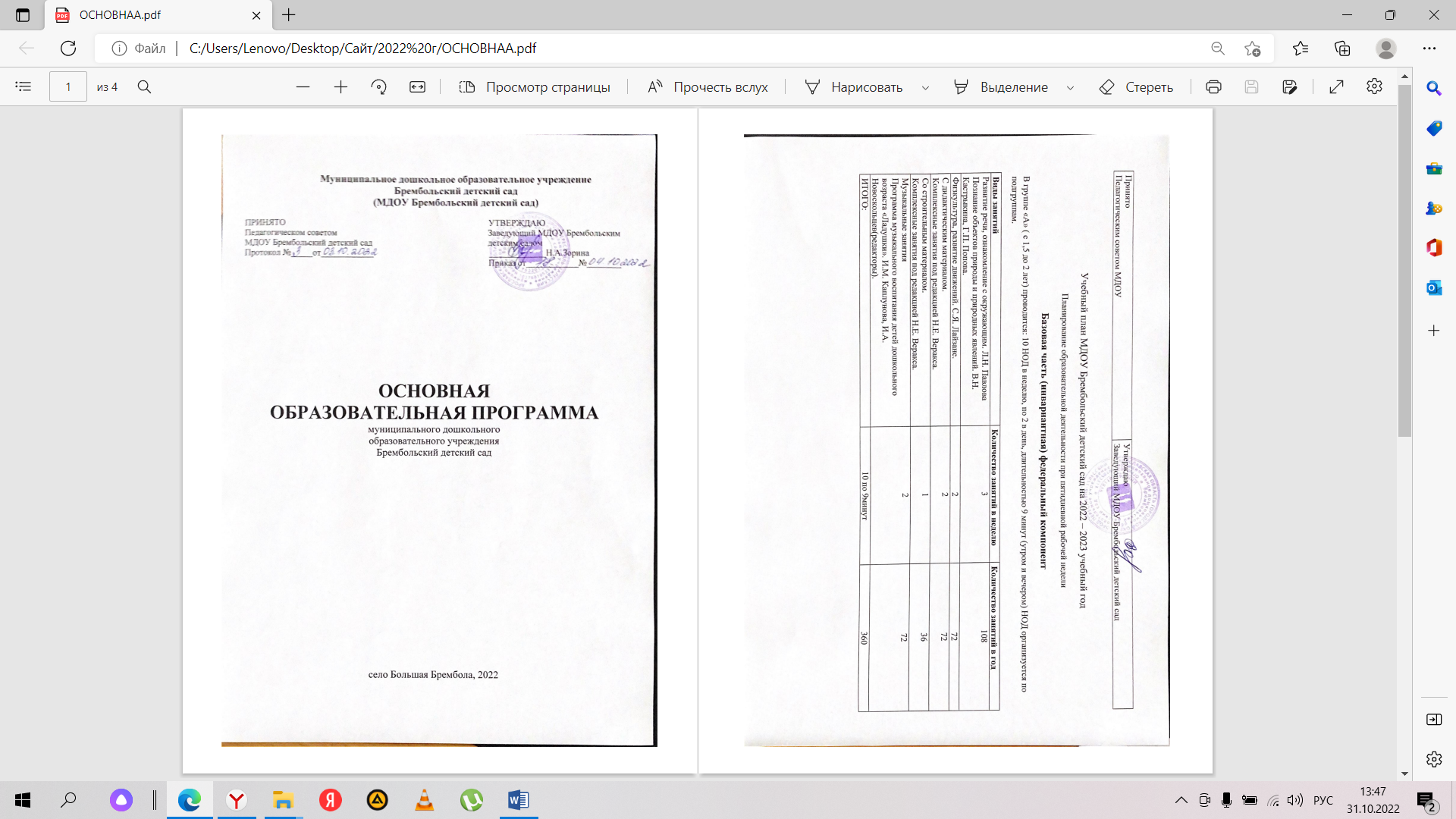 ПАСПОРТ ПРОГРАММЫНаименование программыНазначение программыОсновная общеобразовательная программа дошкольного образования МДОУ Брембольский детский садСоздать условия для реализации «Стандартов к содержанию и методам воспитания и обучения реализуемым в ДОУ»Сроки реализации программыИсполнитель	Муниципальное дошкольное образовательное учреждение программы	Брембольский детский сад, с. Большая БремболаРуководитель	Заведующий Зорина Н.А.	программы	 Проектирование социальной ситуации развития ребенка и РППС, обеспечение позитивной социализации, мотивации и поддержку индивидуальности детей через общение, игру, познавательную исследовательскую деятельность и другие формы активности; обеспечение соответствия качества дошкольного образования ФГОС ДО   -охрана и укрепление здоровья детей, обеспечение их физической и психологической безопасности, эмоционального благополучия; -создание комфортных условий жизнедеятельности, в которых каждый ребенок чувствует защищенным и уверенным в том, что его любят и принимают таким, какой он есть;   -развитие	социальных,	нравственных,	физических, интеллектуальных,	эстетических	качеств      детей;	создание благоприятных условий для гармоничного развития детей в соответствии с возрастными и индивидуальными потребностями и возможностями каждого ребенка;   -формирование у ребенка способностей и потребностей открывать и творить самого себя в основных формах человеческой деятельности, готовности познавать себя в единстве с миром, в диалоге с ним;   -формирование общей культуры личности ребенка, в том числе ценностей	здорового	образа	жизни, предпосылок учебной деятельности,	инициативности,         самостоятельности и ответственности, активной жизненной позиции;   -развитие способностей и творческого потенциала каждого ребенка; организация содержательного взаимодействия ребенка с другими детьми,	взрослыми	и окружающим миром	на	основе гуманистических ценностей и идеалов, прав свободного человека;   -воспитание в детях патриотических чувств, любви к Родине, гордости за ее достижения на основе духовно-нравственных и социокультурных ценностей и принятых в обществе правил и норм поведения в интересах человека, семьи, общества;   -формирование       социокультурной       среды,       соответствующей физиологическим	особенностям	детей;	объединение воспитательно-оздоровительных ресурсов семьи и дошкольной организации на основе традиционных духовно-нравственных ценностей	семьи     и     общества;      установление     партнерских взаимоотношений с семьей, оказание ей психолого-педагогической поддержки, повышение компетентности родителей (законных представителей) в вопросах развития и образования, охраны и укрепления здоровья детей;   -обеспечение преемственности целей, задач, методов и содержания основных образовательных программ дошкольного и начального общего образования с позиций самоценности каждого возраста и непрерывности образования на всех этапах жизни человека;-обеспечение равных возможностей для полноценного развития каждого ребенка в период дошкольного детства независимо от места жительства, пола, нации, языка, социального статуса, психофизиологических особенностей, в том числе ограниченных возможностях здоровья;   -обеспечение	преемственности	целей,	задач	и	содержания образования, реализуемых в рамках образовательных программ различных уровней (преемственность основных и адаптированных образовательных программ дошкольного и начального общего образования);   -обеспечение вариативности и разнообразия содержания Программ, организационных форм дошкольного образования с учетом образовательных	потребностей детей .ОГЛАВЛЕНИЕ 1.	ЦЕЛЕВОЙ РАЗДЕЛ1.1. Пояснительная записка 1.1.1Цели и задачи Программы1.1.2.Принципы и подходы формирования Программы 1.1.3.Характеристика Программы1.1.4.Режим дня1.2. Возрастные психофизические особенности 1.2.1. Группа раннего возраста (1,5 – 3 года) 1.2.2. Дошкольная группа (3 - 5 года)1.2.3. Дошкольная группа (5 – 7 лет) 1.3. Планируемые результаты1.3.1. Целевые ориентиры в раннем возрасте1.3.2. Целевые ориентиры на этапе завершения программы1.4. Развивающее оценивание качества образовательной деятельности по основной образовательной программе2.	СОДЕРЖАТЕЛЬНЫЙ РАЗДЕЛ2.1. Описание образовательной деятельности в соответствии с направлениями развития ребенка2.1.1. Социально-коммуникативное развитие 2.1.2. Познавательное развитие2.1.3. Речевое развитие2.1.4. Художественно-эстетическое развитие 2.1.5. Физическое развитие2.2. Описание вариативных форм, способов, методов и средств реализации программы, психолого-педагогические условия реализации программы2.2.1. Особенности общей организации образовательного пространства2.2.2. Описание образовательной деятельности по профессиональной коррекции нарушений развития2.2.3. Психолого-медико-педагогический консилиум и психолого-медико-педагогическое сопровождение2.2.4. Роль педагога в организации психолого-педагогических условий. Обеспечение эмоционального благополучия ребенка2.2.5. Взаимодействие взрослых с детьми2.3. Взаимодействие педагогического коллектива с семьями дошкольников2.4. Совместная деятельность педагогов, родителей, детей. 2.5. Преемственность в работе ДОУ и школы3.	ОРГАНИЗАЦИОННЫЙ РАЗДЕЛ3.1. Психолого-педагогические условия, обеспечивающие развитиеребенка3.2. Распорядок и режим дня3.3. Проектирование воспитательно-образовательного процесса 3.4. Система закаливающих мероприятий3.5. Система физкультурно-оздоровительной работы 3.6. Система оздоровления3.7. Оздоровительный режим для детей дошкольного возраста 3.8. Модель двигательного режима в ДОУ3.9. Особенности традиционных событий, праздников, мероприятий 3.10.Особенности организации РППС3.11.Материально-техническое обеспечение 3.12.Кадровые условия3.13. Внутренняя система оценки качества образования в ДОУ. Перечень нормативных, нормативно-методических документов и литературных источниковСписок используемых сокращений ДО — дошкольное образованиеДОУ – дошкольное образовательное учреждениеДОУ– Муниципальное	дошкольное общеобразовательное учреждение Брембольский детский садООП — основная образовательная программаФГОС ДО — федеральный государственный образовательный стандарт дошкольного образования (Приказ № 1155 от 17 октября 2013 года)РППС – развивающая предметно-пространственная среда ВСОКО – внутренняя система оценки качества образования ООП – особые образовательные потребностиОВЗ – ограниченные возможности здоровья1. ЦЕЛЕВОЙ РАЗДЕЛ 1.1. Пояснительная записка1.1.1 Цели и задачи программыНовый Закон об образовании признает дошкольное образование одним из уровней общего образования, его содержание определяется Федеральным государственный образовательным стандартом дошкольного образования. Образовательная программа – это нормативно – управленческий документ, характеризующий специфику образования и особенности организации воспитательно – образовательного процесса ДОО. Общеобразовательная программа Муниципального дошкольного образовательного учреждения Брембольский детский сад (далее ДОУ) обеспечивает разностороннее развитие детей в возрасте от 1, 5 до 7 лет с учетом их возрастных и индивидуально-типологических особенностей.Программа определяет содержание и организацию образовательной деятельности в ДОУ, обеспечивает развитие личности детей дошкольного возраста в различных видах общения и деятельности с учетом их возрастных и индивидуально-типологических особенностей. Программа реализуется на государственном языке Российской Федерации – русском.Программа направлена на:создание условий развития ребенка, открывающих возможности для его позитивной	социализации,	его	личностного	развития,	развития инициативы и творческих способностей на основе сотрудничества со взрослыми     и	сверстниками     и     соответствующим	возрасту	видам деятельности;на создание развивающей образовательной среды, которая представляет собой систему условий социализации и индивидуализации детей (при необходимости Программа может быть адаптирована для освоения детьми с ограниченными возможностями здоровья).Программа разработана на основе ФГОС ДО с учетом примернойосновной	образовательной	программы	дошкольного	образования «От рождения до школы» под редакцией И.Е. Веракса, Т.С. Комарова, Э.М. Дорофеева (6-е издание), (одобрена решением	федерального	учебно-методического объединения по общему образованию, протокол от 20 мая 2015 г. № 2/15).Целью Программы является проектирование социальных ситуаций развития ребенка и развивающей предметно-пространственной среды, обеспечивающих позитивную социализацию, мотивацию и поддержку индивидуальности	детей	через	общение,	игру,	познавательно-исследовательскую деятельность и другие формы активности; обеспечение соответствия	качества        дошкольного	образования        федеральному государственному стандарту дошкольного образования.Приоритетные задачи реализации Программы:охрана и укрепление здоровья детей, обеспечение их физической и психологической безопасности, эмоционального благополучия; - создание комфортных условий жизнедеятельности, в которых каждый ребенок чувствует защищенным и уверенным в том, что его любят и принимают таким, какой он есть;развитие социальных, нравственных, физических, интеллектуальных, эстетических качеств детей; создание благоприятных условий для гармоничного	развития	детей	в	соответствии	с	возрастными	и индивидуальными потребностями и возможностями каждого ребенка;формирование у ребенка способностей и потребностей открывать и творить самого себя в основных формах человеческой деятельности, готовности познавать себя в единстве с миром, в диалоге с ним;формирование общей культуры личности ребенка, в том числе ценностей здорового	образа	жизни,	предпосылок	учебной	деятельности, инициативности,	самостоятельности	и	ответственности,	активной жизненной позиции;развитие способностей и творческого потенциала каждого ребенка; организация содержательного взаимодействия ребенка с другими детьми,взрослыми и окружающим миром на основе гуманистических ценностей и идеалов, прав свободного человека;воспитание в детях патриотических чувств, любви к Родине, гордости за ее достижения на основе духовно-нравственных и социокультурных ценностей и принятых в обществе правил и норм поведения в интересах человека, семьи, общества;формирование социокультурной среды, соответствующей возрастным, индивидуальным, психологическим и физиологическим особенностям детей; объединение воспитательно-оздоровительных ресурсов семьи и дошкольной организации на основе традиционных духовно-нравственных ценностей	семьи	и	общества;	установление	партнерских взаимоотношений с семьей, оказание ей психолого-педагогической поддержки,       повышение       компетентности	родителей       (законных представителей) в вопросах развития и образования, охраны и укрепления здоровья детей;обеспечение преемственности целей, задач, методов и содержания основных образовательных программ дошкольного и начального общего образования с позиций самоценности каждого возраста и непрерывности образования на всех этапах жизни человека;обеспечение равных возможностей для полноценного развития каждого ребенка в период дошкольного детства независимо от места жительства, пола,	нации,	языка,	социального	статуса,	психофизиологических особенностей, в том числе ограниченных возможностях здоровья;обеспечение преемственности целей, задач и содержания образования, реализуемых в рамках образовательных программ различных уровней (преемственность основных и адаптированных образовательных программ дошкольного и начального общего образования);обеспечение вариативности и разнообразия содержания Программ, организационных       форм       дошкольного       образования       с       учетом образовательных потребностей, способностей и состояния здоровья детей. Программа, в соответствии с Федеральным законом «Об образовании вРоссийской Федерации», содействует взаимопониманию и сотрудничеству между субъектами образования, учитывает разнообразие мировоззренческих подходов, способствует реализации права детей дошкольного возраста на свободный выбор мнений и убеждений, обеспечивает развитие способностей каждого ребенка, формирование и развитие личности ребенка в соответствии с      принятыми      в      семье      и      обществе      духовно-нравственными      и социокультурными     ценностями     в     целях     интеллектуального,     духовно-нравственного,	творческого	и	физического	развития	человека, удовлетворения его образовательных потребностей и интересов.Программа определяет обязательную часть и часть, формируемую участниками образовательных отношений - вариативная часть для детей от 1,5 лет до прекращения образовательных отношений.ООП ДО реализуется в течение всего времени пребывания детей в детском саду и может корректироваться в связи с изменениями:- нормативно-правовой базы,- образовательного запроса родителей, - видовой структуры групп,- выходом примерных основных образовательных программ. Обязательная часть ООП ДО предполагает комплексность подхода,обеспечивая	развитие	детей	во	всех	пяти	взаимодополняющих образовательных областях (пункт 2,5 Стандарта). Обязательная часть обеспечивает достижение воспитанниками готовности к школе, а именно необходимый и достаточный уровень развития ребенка для успешного освоения им основных общеобразовательных программ начального общего образования.Вариативная часть включает различные направления, выбранные участниками образовательных отношений из числа парциальных и иных программ,	в	т.ч.	созданных	самостоятельно.	В	ней	учитываются образовательные потребности, интересы и мотивы детей, членов их семей и педагогов, сложившиеся традиции ДОУ.Объём обязательной части ООП ДО занимает не менее 60% от еёобщего	объёма;	части,	формируемой	участниками	образовательных отношений не более 40%.Нами используются парциальные программы:«Ступеньки творчества» - Б.П. Никитин;«Познание мира животных» М.Н. Сигимова, парциальная программа для детей 3-7 лет;«Занимательная физкультура» - В.В. Гаврилова, для детей 4-7 лет;«Обучение чтению и письму старших дошкольников», И.Ю. Лытякова, Е.П. Семенова.МДОУ	Брембольский детский сад создает	условия	для реализации гарантированного гражданам Российской Федерации права на получение общедоступного и бесплатного дошкольного образования.1.1.2 Принципы и подходы к формированию программыВ соответствии со ФГОС ДО наша программа построена на следующих принципах:1.	Поддержка	разнообразия	детства.	Современный	мир характеризуется	возрастающим	многообразием     и     неопределенностью, отражающимися в самых разных аспектах жизни человека и общества. Многообразие социальных, личностных, культурных, языковых, этнических особенностей, религиозных и других общностей, ценностей и убеждений, мнений и способов их выражения, жизненных укладов особенно ярко проявляется в условиях Российской Федерации – государства с огромной территорией, разнообразными природными условиями, объединяющего многочисленные культуры, народы, этносы. Возрастающая мобильность в обществе, экономике, образовании, культуре требует от людей умения ориентироваться в этом мире разнообразия, способности сохранять свою идентичность и в то же время гибко, позитивно и конструктивно взаимодействовать с другими людьми, способности выбирать и уважать право выбора других ценностей и убеждений, мнений и способов их выражения.	Принимая	вызовы	современного	мира,	эта	программа рассматривает разнообразие как ценность, образовательный ресурс и предполагает использование разнообразия для обогащения образовательного процесса.2. Сохранение уникальности и самоценности детства как важного этапа в общем развитии человека. Самоценность детства – понимание детства как периода жизни значимого самого по себе, значимого тем, что происходит с ребенком сейчас, а не тем, что этот этап является подготовкой к последующей жизни. Этот принцип подразумевает полноценное проживание ребенком всех этапов детства (младенческого, раннего и дошкольного детства), обогащение (амплификацию) детского развития.3. Позитивная социализация ребенка предполагает, что освоение ребенком культурных норм, средств и способов деятельности, культурных образцов поведения и общения с другими людьми, приобщение к традициям семьи, общества, государства происходят в процессе сотрудничества со взрослыми и другими детьми, направленного на создание предпосылок к полноценной деятельности ребенка в изменяющемся мире. 2. Сохранение уникальности и самоценности детства как важного этапа в общем развитии человека. Самоценность детства – понимание детства как периода жизни значимого самого по себе, значимого тем, что происходит с ребенком сейчас, а не тем, что этот этап является подготовкой к последующей жизни. Этот принцип подразумевает полноценное проживание ребенком всех этапов детства (младенческого, раннего и дошкольного детства), обогащение (амплификацию) детского развития. 4.	Личностно-развивающий	и	гуманистический	характер взаимодействия	взрослых	(родителей       (законных	представителей), педагогических и иных работников) и детей. Такой тип взаимодействия предполагает базовую ценностную ориентацию на достоинство каждого участника взаимодействия, уважение и безусловное принятие личности ребенка,     доброжелательность,     внимание     к	ребенку,	его     состоянию, настроению,         потребностям,         интересам.         Личностно-развивающее взаимодействие является неотъемлемой составной частью социальной ситуации развития ребенка в организации, условием его эмоционального благополучия и полноценного развития. 4.	Личностно-развивающий	и	гуманистический	характер взаимодействия	взрослых	(родителей       (законных	представителей), педагогических и иных работников) и детей. Такой тип взаимодействия предполагает базовую ценностную ориентацию на достоинство каждого участника взаимодействия, уважение и безусловное принятие личности ребенка,     доброжелательность,     внимание     к	ребенку,	его     состоянию, настроению,         потребностям,         интересам.         Личностно-развивающее взаимодействие является неотъемлемой составной частью социальной ситуации развития ребенка в организации, условием его эмоционального благополучия и полноценного развития.5. Содействие и сотрудничество детей и взрослых, признание ребенка полноценным участником (субъектом) образовательных отношений. Этот принцип предполагает активное участие всех субъектов образовательных отношений – как детей, так и взрослых – в реализации программы. Каждый участник имеет возможность внести свой индивидуальный вклад в ход игры, занятия, проекта, обсуждения, в планирование образовательного процесса, может	проявить	инициативу.	Принцип	содействия	предполагает диалогический	характер	коммуникации      между	всеми      участниками образовательных      отношений.       Детям	предоставляется       возможность высказывать свои взгляды, свое мнение, занимать позицию и отстаивать ее, принимать решения и брать на себя ответственность в соответствии со своими возможностями.6. Сотрудничество детского сада	с семьей. Сотрудничество, кооперация с семьей, открытость в отношении семьи, уважение семейных ценностей и традиций, их учет в образовательной работе являются важнейшим принципом образовательной программы. Сотрудники ДГ должны знать об условиях жизни ребенка в семье, понимать проблемы, уважать ценности и традиции семей воспитанников. Программа предполагаетразнообразные формы сотрудничества с семьей, как в содержательном, так и в организационном планах.7.	Сетевое	взаимодействие	с	организациями	социализации, образования, охраны здоровья и другими партнерами, которые могут внести вклад в развитие и образование детей, а также использование ресурсов местного сообщества и вариативных программ дополнительного образования детей для обогащения детского развития. Программа предполагает, что педагоги устанавливают партнерские отношения не только с семьями детей, но и с другими организациями и лицами, которые могут способствовать обогащению социального и/или культурного опыта детей, приобщению детей к национальным традициям (посещение театров, музеев), к природе и истории родного края; содействовать проведению совместных проектов, экскурсий, праздников, посещению концертов, а также удовлетворению особых потребностей детей, оказанию психолого-педагогической и/или медицинской поддержки в случае необходимости.8. Индивидуализация дошкольного образования предполагает такое построение образовательной деятельности, которое открывает возможности для	индивидуализации	образовательного	процесса,	появления индивидуальной траектории развития каждого ребенка с характерными для данного ребенка спецификой и скоростью, учитывающей его интересы, мотивы, способности и возрастно-психологические особенности. При этом сам ребенок становится активным в выборе содержания своего образования, разных форм активности. Для реализации этого принципа необходимы регулярное наблюдение за развитием ребенка, сбор данных о нем, анализ его действий и поступков; помощь ребенку в сложной ситуации; предоставление ребенку возможности выбора в разных видах деятельности, акцентирование внимания на инициативности, самостоятельности и активности ребенка.9. Возрастная адекватность образования. Этот принцип предполагает подбор педагогом содержания и методов дошкольного образования в соответствии с возрастными особенностями детей. Важно использовать все специфические виды детской деятельности (игру, коммуникативную и познавательно-исследовательскую деятельность, творческую активность, обеспечивающую художественно-эстетическое развитие ребенка), опираясьна особенности возраста и задачи развития, которые должны быть решены в дошкольном возрасте. Деятельность педагога является мотивирующей и соответствует психологическим законам развития ребенка, учитывает его индивидуальные интересы, особенности и склонности.10.	Развивающее	вариативное	образование.	Этот	принцип предполагает, что образовательное содержание предлагается ребенку через разные виды деятельности с учетом его актуальных и потенциальных возможностей усвоения этого содержания и совершения им тех или иных действий, с учетом его интересов, мотивов и способностей. Данный принцип предполагает работу педагога с ориентацией на зону ближайшего развития ребенка (Л.С. Выготский), что способствует развитию, расширению как явных, так и скрытых возможностей ребенка.11. Полнота содержания и интеграция отдельных образовательных областей. В соответствии со Стандартом образовательная программа предполагает всестороннее социально-коммуникативное, познавательное, речевое,	художественно-эстетическое	и	физическое	развитие	детей посредством различных видов детской активности. Деление программы на образовательные области не означает, что каждая образовательная область осваивается ребенком по отдельности, в форме изолированных занятий по модели школьных предметов. Между отдельными разделами	существуют многообразные взаимосвязи: познавательное развитие тесно связано с речевым и социально-коммуникативным, художественно-эстетическое – с познавательным и речевым и т.п. Содержание образовательной деятельности в одной конкретной области тесно связано с другими областями. Такаяорганизация	образовательного	процесса	соответствует	особенностям развития детей раннего и дошкольного возраста.12. Инвариантность ценностей и целей при вариативности средств реализации и достижения целей программы.Наша ООП разработана на основе ФГОС ДО, Примерной основной образовательной программы, в соответствии с Федеральным законом «Обобразовании в Российской Федерации».1.1.3 Характеристики Программынаправленность на развитие личности ребенка; инклюзивная направленность;направленность на сохранение и укрепление здоровья детей; направленность на учет индивидуальных особенностей; нравственно – патриотическая направленность; нацеленность на дальнейшее образование;гибкость выбора программного содержания с учетом уровня развития ребенка;охват всех возрастов периода (от рождения до школы); взаимодействие с семьями воспитанников; взаимодействие с социумом;технологичность программы.Особенностью реализации программы являются:При реализации ООП принимаются во внимание особенности региона – Ярославская область, куда входит старейший город «Золотого кольца» России – Переславль-Залесский,	расположенный на берегу Плещеева озера. Архитектурные памятники, монастыри и храмы, древние здания, улицы, парки и скверы центральной части Переславля-Залесского	-национальное достояние,которое необходимо сохранить для потомков. Климатические особенности региона. При проектировании содержания ООП учитываются специфические климатические особенности региона к которому относится Ярославская область, средняя полоса России: время начала и окончания тех или иных сезонных явлений (листопад, таяние снега и т.д.) и интенсивность их протекания; состав флоры и фауны; длительность светового дня; погодные условия и т.д. Эти факторы учитываются при составлении перспективно - тематического планирования в МДОУ. Также при планировании учитываются 2 режима дня: в теплое и холодное время года.Национально – культурные особенности:Детский сад посещают дети разных национальностей. Обучение и воспитание в детском саду осуществляется на русском языке. В программу включен народный компонент, что определяется доступностью и близостью материала с одной стороны, и преобладанием русских детей с другой. В календарно – тематическое планирование включены разделы, посвященные традициям, литературе и художественному творчеству, нравам и обычаям, праздникам и быту русского народа.Организация режима пребывания детей в образовательном учрежденииРежим пребывания детей в МДОУ Брембольский детский сад -10-ти часовое пребывание (с 7.30 до 17.30).Все возрастные группы работают по двум временным (сезонным) режимам: на теплый и холодный периоды годаНа период карантинных мероприятий предполагаются режимы карантина по показаниям врача или старшей медицинской сестры.В	период	летней оздоровительной	компании	в	ДОУ	действует оздоровительный	режим,	предполагающий	увеличение       времени пребывания детей на свежем воздухе.Ежедневно в летний период и в остальное время года при позволяющих погодных условиях прием детей осуществляется на свежем воздухе.Ежедневная организации жизни и деятельности детей осуществляется с учетом:построения образовательного процесса на адекватных возрасту формах работы с детьми: основной формой работы с детьми дошкольного возраста и ведущим видом деятельности для них является игра;решения	программных	образовательных	задач	в	совместной деятельности взрослого и детей, и самостоятельной деятельности детей не только в рамках непосредственно образовательной деятельности, но и при проведении режимных моментов в соответствии со спецификой дошкольного образования.1.1.4 Организация режима дняПри	проведении	режимных	процессов	МДОУ	придерживается следующих правил:полное и своевременное удовлетворение всех органических потребностей детей;тщательный гигиенический уход, обеспечение чистоты тела, одежды, постели;привлечение детей к посильному участию в режимных процессах; поощрение самостоятельности и активности;формирование культурно-гигиенических навыков; эмоциональное общение в ходе выполнения режимных процессов;учет потребностей детей, индивидуальных особенностей каждого ребенка; соблюдение двигательной активности детей с учетом индивидуальныхвозрастных особенностей детей;спокойный и доброжелательный тон обращения, бережное отношение к ребенку, устранение долгих ожиданий, так как аппетит и сон малышей прямо зависят от состояния их нервной системы.Основные принципы построения режима дня:режим дня выполняется на протяжении всего периода воспитания детей дошкольном учреждении, сохраняя последовательность, постоянство и постепенность;режим дня учитывает психофизиологические особенности дошкольника (в МДОУ для каждой возрастной группы определен свой режим дня);организация режима дня проводится с учетом теплого и холодного периода года, контроль за выполнением режима дня в МДОУ осуществляет медицинская сестра, заведующий.Организация сна:Общая продолжительность суточного сна для детей дошкольного возраста 12 - 12,5 часа, из которых 2,0 - 2,5 отводится дневному сну. Перед сном подвижные эмоциональные игры не проводятся.При организации сна учитываются следующие правила:1. В момент подготовки детей ко сну обстановка должна быть спокойной, шумные игры исключаются за 30 мин до сна.2. Спальню перед сном проветривают со снижением температуры воздуха в помещении на 3-5 градусов.3. Во время сна детей присутствие воспитателя (или его помощника) в спальне обязательно.4. Не	допускается	хранение	в	группе (спальне)	лекарства	и дезинфицирующих растворов.5. Необходимо правильно разбудить детей; дать возможность 5-10 минут полежать, но не задерживать их в постели.Организация прогулкиВ	соответствии	с	требованиями	СанПиН	с 01.01.2021	г.	N 2.4.3648-20	ежедневная     продолжительность	прогулки	детей	в     ДОУ составляет не менее 3-4 часов в день. Прогулку организуют 2 раза в день: в первую половину дня - до обеда и во вторую половину дня - после дневного сна и (или) перед уходом детей домой. Утренний прием детей ежедневно                      летом                      и                      при                      теплых погодных условиях в течение года осуществляется на свежем воздухе. При температуре воздуха ниже - 12°С и скорости ветра более 7 м/с продолжительность прогулки сокращается. Прогулка не проводится при температуре воздуха ниже - 12°С и скорости ветра более 15 м/с для детей до 3 лет, а для детей 4-7 лет - при температуре воздуха ниже - 15°С и скорости ветра более 15 м/с..1.2 Возрастные психофизические особенности 1.2.1 Группа раннего возраста (от 1,5 до 3 лет) Социально - коммуникативное развитиеУ детей наблюдается устойчивое эмоциональное состояние. Для них характерны яркие эмоциональные реакции, связанные с непосредственными желаниями ребенка. Проявления агрессии бывают редко, проявляется эмоциональный механизм сопереживания, сочувствия, радости. Все дети называют себя по имени, употребляют местоимение «я» и дают себе первичную самооценку – «я хороший», «я сам». Для детей 3-х летнего возраста	характерна	неосознанность	мотивов,	импульсивность	и зависимость чувств и желаний от ситуации. Дети легко заражаются эмоциональным	состоянием	сверстников.	Однако в	этом	возрасте начинает складываться и произвольность поведения. У детей к 3 годам появляются     чувство     гордости	и	стыда,      начинают      формироваться элементы сознания, связанные с идентификацией     с именем и полом. Ранний      возраст      завершается      кризисом	3-х      лет.      Кризис	часто сопровождается рядом отрицательных проявлений: упрямство, негативизм, нарушение общения с взрослыми и др.Познавательное развитиеВ сфере познавательного развития восприятие окружающего мира -чувственное - имеет для детей решающее значение. Они воспринимают мир всеми органами чувств, но воспринимают целостные вещи, а не отдельные сенсорные свойства. Возникает взаимодействие в работе разных органов чувств. Зрение и осязание начинают взаимодействовать при восприятии формы, величины и пространственных отношений. Слух и речедвигательные системы начинают взаимодействовать при восприятии и различении речи. Постепенно учитывается острота зрения и возрастает способность к различению цветов. Внимание детей непроизвольно. Ребенок просто не понимает, что значит заставить себя быть внимательным, т.е. произвольно направлять и удерживать свое внимание на каком-либо объекте. Устойчивость внимания ребенка зависит от его интереса к объекту. Направить на что-либо внимание ребенка путем словесного указания - очень трудно. Детям сложно немедленно выполнять просьбы. Объем внимания ребенка очень невелик - один предмет. Память проявляется главным образом в узнавании воспринимающихся ранее вещей и событий. Преднамеренного запоминания нет, но при этом запоминают то, что им понравилось, что они с интересом слушали или за чем наблюдали. Основной формой мышления являетсянаглядно-действенная.Речевое развитиеВ ходе совместной с взрослыми предметной деятельности продолжает развиваться понимание речи. Слово отделяется от ситуации и приобретает самостоятельное	значение.	Возрастает	количество	понимаемых	слов. Интенсивно развивается активная речь детей. К 3-м годам они осваивают основные грамматические структуры, пытаются строить простые предложения, в разговоре с взрослым используют практически все части речи. Активный словарь достигает до 2000 слов. К концу 3-го года жизни речь становится средством общения ребенка со сверстниками, дети воспринимают все звуки родного языка, нопроизносят их с большими искажениями.Художественно-эстетическое развитиеВ этом возрасте наиболее доступными видами изобразительной деятельности	является	рисование и	лепка.	Ребенок	уже	способен сформулировать намерение изобразить какой-либо предмет, но не имеет моторных возможностей это осуществить.     Основные изображения: линии, штрихи, округлые предметы. Типичным является изображение человека в виде «голова-нога» - окружности и отходящих от нее линий.В	музыкальной деятельности	у	ребенка	возникает	интерес	и желание       слушать	музыку,	выполнять	простейшие       музыкально-ритмические и танцевальные движения. Ребенок вместе с взрослым способен подпевать элементарные музыкальные фразы.Физическое развитиеДети владеют основными жизненно важными движениями (ходьба, бег, лазание, действия с предметами), сидят на корточках, спрыгивают с нижней ступеньки.Игра носит процессуальный характер, главное в ней - действия. Дети уже спокойно играют рядом с другими детьми, но моменты общей игры кратковременны. Они совершаются с игровыми предметами, приближенными к реальности. Появляются действия с предметами - заместителями. Для детей 3х летнего возраста игра рядом. В игре дети выполняют отдельные игровые действия, носящие условный характер. Роль осуществляется фактически, но не называется. Сюжет игры - цепочка из 2х действий; воображаемую ситуацию удерживает взрослый.1.2.2 Дошкольная группа (3-5 лет) Социально-коммуникативное развитиеК	данному	возрасту	ребенок	достигает	определенного	уровня социальной компетентности: он проявляет интерес к другому человеку, испытывает доверие к нему, стремится к общению и взаимодействию со взрослыми и сверстниками. У ребенка возникают личные симпатии, которые проявляются в желании поделиться игрушкой, оказать помощь, утешить. Ребенок испытывает повышенную потребность в эмоциональном контакте со взрослыми, ярко выражает свои чувства - радость, огорчение, страх, удивление, удовольствие и др. Для налаживания контактов с другими людьми использует речевые и неречевые (взгляды, мимика, жесты, выразительные позы      и      движения)	способы	общения.	Осознает	свою      половую принадлежность      («Я       мальчик»,      «Я       девочка»).      Фундаментальная характеристика ребенка трех лет - самостоятельность («Я сам», «Я могу»). Он активно заявляет о своем желании быть, как взрослые (самому есть, одеваться), включаться в настоящие дела (мыть посуду, стирать, делать покупки и т.п.)». Взаимодействие и общение детей четвертого года жизни имеют	поверхностный	характер,	отличаются	ситуативностью, неустойчивостью, кратковременностью, чаще всего инициируются взрослым.Для детей 3х летнего возраста характерна игра рядом. В игре дети выполняют отдельные игровые действия, носящие условный характер. Роль осуществляется фактически, но не называется. Сюжет игры - цепочка из 2х действий; воображаемую ситуацию удерживает взрослый. К 4м годам дети могут объединяться по 2-3 человека, для разыгрывания простейших сюжетно-ролевых игр. Игровые действия взаимосвязаны, имеют четкий ролевой характер. Роль называется, по ходу игры дети могут менять роль. Игровая цепочка состоит из 3-4 взаимосвязанных действий. Дети самостоятельно удерживают воображаемую ситуацию.Познавательное развитиеВ развитии познавательной сферы расширяются и качественно изменяются способы и средства ориентировки ребенка в окружающей обстановке.	Ребенок	активно использует	по	назначению	некоторые бытовые      предметы, игрушки, предметы-заместители	и       словесные обозначения объектов в быту, игре, общении. Формируются качественно новые	свойства	сенсорных	процессов:     ощущение     и     восприятие.	В практической деятельности ребенок учитывает свойства предметов и их назначение: знает название основные цвета и формы; может выбрать из 3-х предметов разных по величине «самый большой». Рассматривая новые предметы (растения, камни и т.п.) ребенок не ограничивается простым зрительным ознакомлением, а переходит к знакомству через рецепторы. Важную роль начинают играть образы памяти. Память и внимание ребенка носит непроизвольный, пассивный      характер. По просьбе взрослого ребенок может запомнить не менее 2-3 слов и 4-5 названий предметов. К 4-м годам способен запомнить значительные отрывки из любимых произведений. Рассматривая объекты, ребенок выделяет один, наиболее яркий признак предмета, ориентируясь на него, оценивает предмет в целом. Его интересуют результаты действия, а сам процесс достижения еще не умеет прослеживать. Конструктивная	деятельность	в	3-4	года	ограничивается возведением несложных построек по образцу      (из 2-4 частей) и по замыслу. Ребенок может заниматься, не отрываясь, увлекательной для него деятельностью в течение 5 минут.Речевое развитиеОбщение	ребенка	в	этом	возрасте	ситуативно,	инициируется взрослым, неустойчиво, кратковременно. Возникает новая форма общения с взрослым – общение на познавательные темы, которое сначала включено в совместную с взрослым познавательную деятельность.Уникальность речевого развития детей в этом возрасте состоит в том, что в этот период ребенок обладает повышенной чувствительностью к языку, его звуковой и смысловой стороне. В младшем дошкольном возрасте осуществляется переход от исключительного господства ситуативной (понятной только в конкретной обстановке) речи к использованию и ситуативной, и контекстной (свободной от наглядной ситуации) речи. Овладение родным языком характеризуется использованием основных грамматических категорий (согласование, употребление их по числу, времени	и	т.д.,	хотя	отдельные	ошибки	допускаются)	и	словаря разговорной речи. Возможны дефекты звукопроизношения.Художественно-эстетическое развитиеРебенок с удовольствием знакомится с элементарными средствами выразительности	(цвет,	звук, форма, движения, жесты),	проявляется интерес	к	произведениям     народного	и	классического     искусства,	к литературе     (стихи,     песенки,	потешки),     к     исполнению     и     слушанию музыкальных произведений.Изобразительная	деятельность	ребенка	зависит	от	его представлений	о	предмете.	В	3-4      года	они      только	начинают формироваться. Графические образы бедны, предметны, схематичны. У одних дошкольников в изображении отсутствуют детали, у других рисунки могут быть более детализированы. Замысел меняется по ходу изображения. Дети уже могут использовать цвет. Большое значение для развития	моторики	в	этом	возрасте имеет	лепка.	Ребенок	может вылепить под руководством взрослого простые предметы. В 3-4 года из-за недостаточного развития мелких мышц руки, дети не работают с ножницами, выполняют аппликацию из готовых геометрических фигур. Ребенок способен выкладывать и наклеивать элементы декоративного узора и предметного схематичного изображения из 2-4 основных частей.В	музыкально-ритмической деятельности	ребенок	3-4	лет испытывает	желание	слушать	музыку и	производить     естественные движения под звучащую музыку. К 4 годам овладевает элементарными певческими навыками несложных музыкальных произведений. Ребенок хорошо перевоплощается в образ зайчика, медведя, лисы, петушка и т.п. в	движениях,	особенно	под       плясовую       мелодию.       Приобретает элементарные навыки подыгрывания на детских ударных музыкальных инструментах (барабан, металлофон). Закладываются основы для развития музыкально-ритмических и художественных способностей.Физическое развитиеРебенок овладевает основными жизненно важными	движениями (ходьба, бег, лазание, действия с предметами). Возникает интерес к определению соответствия движений образцу. Дети испытывают свои силы в более сложных видах деятельности, но вместе с тем им свойственно неумение соизмерять свои силы со своими возможностями.Моторика выполнения движений характеризуется более или менее точным воспроизведением структуры движения, его фаз, направления и т.д.	К	4-м	годам	ребенок	может	без	остановки	пройти	по гимнастической скамейке, руки в стороны; ударять мяч об пол и ловить его двумя руками (3 раза подряд); перекладывать по одному мелкие предметы (пуговицы, горошины и т.п. – всего 20 шт.) с поверхности стола в небольшую коробку (правой рукой).Начинает	развиваться	самооценка	при	выполнении	физических упражнений, при этом дети ориентируются в значительной мере на оценку воспитателя.3-4-х летний	ребенок	владеет	элементарными	гигиеническими навыками самообслуживания (самостоятельно и правильно моет руки с мылом после прогулки, игр, туалета; аккуратно пользуется туалетом: туалетной бумагой, не забывает спускать воду из бачка для слива; при приеме пищи пользуется ложкой, салфеткой; умеет пользоваться носовым платком;	может     самостоятельно	устранить	беспорядок	в	одежде, прическе, пользуясь зеркалом, расческой).Игра в возрасте 3-4 х лет ребенок постепенно выходит за пределы семейного круга. Его общение становится вне ситуативным. Взрослый становится для ребенка не только членом семьи, но и носителем определенной общественной функции. Желание ребенка выполнять такую же функцию приводит к противоречию с его реальными возможностями. Это противоречие разрешается через развитие игры, которая становится ведущим видом деятельности в дошкольном возрасте.Развивается мелкая моторика ребенка-дошкольника. В этом возрасте ребенок начинает рисовать, а не просто чертить линии. Ребенок уже может реализовать в рисунке простейший замысел: солнышко, человечек (стадия «головонога»), шарик и т.д. Малыш может обводить простые фигуры по контуру, закрашивать фигуру. Доступны простейшие поделки из пластилина: змейка (червячок), улитка, грибок, тарелочка, шарики.К пяти годам складывается «психологический портрет» личности, в котором	важная	роль	принадлежит	компетентности,	в	особенности интеллектуальной (это возраст «почемучек»), а также креативности.Социально - коммуникативное развитиеК 5 годам у детей возрастает интерес и потребность в общении, особенно со сверстниками, осознание своего положения среди них. Ребенок приобретает способы взаимодействия с другими людьми. Использует речь и другие средства общения для удовлетворения разнообразных потребностей. Лучше ориентируется в человеческих отношениях: способен	заметить эмоциональное	состояние	близкого	взрослого,	сверстника,	проявить внимание и сочувствие. У детей формируется потребность в уважении со стороны взрослого,	для них оказывается чрезвычайно важной его похвала. Это приводит к их повышенной обидчивости на замечания. Повышенная     обидчивость     представляет	собой     возрастной     феномен. Совершенствуется       умение       пользоваться установленными	формами вежливого обращения.В игровой деятельности появляются ролевые взаимодействия. Они указывают на то, что дошкольники начинают отделять себя от принятой роли. В процессе игры роли могут меняться. В этом возрасте начинают появляться	постоянные партнеры	по	игре.	В	общую	игру	может вовлекаться от двух до пяти детей, а продолжительность совместных игр составляет в среднем 15-20 мин.Ребенок начитает регулировать свое поведение в соответствии с принятыми в обществе нормами; умеет довести начатое дело до конца (соорудить конструкцию, убрать игрушки, правила игры и т. п.)	-проявление произвольности.У детей начинает формироваться способность контролировать свои эмоции в движении, чему способствует освоение ими языка эмоций (гаммы переживаний,	настроений).	Эмоциональность	пятилетнего	ребенка отличается многообразием способов выражения своих чувств: радости, грусти, огорчения, удовольствия. Ребенок способен проявить сочувствие, сопереживание, которое лежит в основе нравственных поступков.К	5-ти	годам	в элементарном выполнении отдельных поручений (дежурство по столовой, уход за растениями и животными)	проявляется самостоятельность.Познавательное развитиеВ познавательном развитии 4-5 летних детей характерна высокая мыслительная	активность.	5-ти летние	«почемучки»	интересуются причинно-следственными связями в разных сферах жизни (изменения в живой и неживой природе, происхождение человека), профессиональной деятельностью	взрослых	и	др.,	то	есть	начинает	формироваться представление о различных сторонах окружающего мира. К 5-ти годам более развитым становится восприятие. Дети оказываются способными назвать форму на которую похож тот или иной предмет. Они могут вычленять в сложных объектах простые формы и из простых форм воссоздавать сложные объекты. Дети способны упорядочить группы предметов по сенсорному признаку – величине, цвету; выделить такие параметры, как высота, длина и ширина. Совершенствуется ориентация в пространстве.     Возрастает объем     памяти.	Дети	запоминают	до	7-8 названий предметов. Начинает складываться произвольное запоминание: дети способны принять задачу на     запоминание, помнят поручения взрослых, могут выучить небольшое стихотворение и т.д. Начинает развиваться      образное      мышление.      Дети      оказываются      способными использовать простыне схематизированные изображения для решения несложных задач. Увеличивается       устойчивость       внимания.	Ребенку оказывается доступной сосредоточенная деятельность в течение 15-20 минут.Усложняется	конструирование.	Постройки	могут	включать	5-6 деталей.	Формируются	навыки	конструирования	по      собственному замыслу, а также планирование последовательности действий.Речевое развитиеИзменяется содержание общения ребенка и взрослого. Оно выходит за	пределы	конкретной	ситуации,	в	которой оказывается	ребенок. Ведущим	становится	познавательный     мотив.	Информация,	которую ребенок получает в процессе общения, может быть сложной и трудной для понимания, но она вызывает интерес.В речевом развитии детей 4-5 лет улучшается произношение звуков (кроме	сонорных)	и дикция.	Речь	становится	предметом активности	детей.	Они       удачно       имитируют	голоса	животных, интонационно     выделяют     речь	тех	или     иных     персонажей.	Интерес вызывают ритмическая	структура	речи,	рифмы.	Развивается грамматическая сторона речи. Дети занимаются словотворчеством	на основе грамматических правил. Речь детей при взаимодействии друг с другом носит ситуативный характер, а при общении со взрослым становится вне ситуативной.Художественно-эстетическое развитиеНа	пятом	году	жизни	ребенок	осознаннее	воспринимает произведения	художественно-изобразительно-музыкального      творчества, легко устанавливает простые причинные связи в сюжете, композиции и т.п., эмоционально откликается на отраженные в произведении искусства действия,       поступки,       события,       соотносит       увиденное со	своими представлениями о красивом, радостном, печальном, злом и т.д. У ребенка появляется желание делиться своими впечатлениями от встреч с искусством, со взрослыми и сверстниками. Продолжает развиваться воображение. Формируются такие его особенности, как оригинальность и произвольность. Дети могут самостоятельно придумать небольшую сказку на заданную тему.Значительное	развитие	получает	изобразительная	деятельность. Рисунки становятся предметным и детализированным. В этом возрасте дети рисуют	предметы	прямоугольной,     овальной	формы,	простые изображения животных. Дети могут своевременно насыщать ворс кисти краской, промывать по окончании работы.	Графическое изображение человека характеризуется наличием туловища, глаз, рта, носа, волос, иногда одежды и ее деталей. Дети могут вырезать ножницами по прямой, диагонали, к 5 годам овладевают приемами вырезывания предметов круглой	и     овальной     формы.	Лепят     предметы     круглой,     овальной, цилиндрической формы, простейших животных, рыб, птиц.К	5-ти	годам	ребенок	выполняет	элементарные	танцевальные движения (пружинка, подскоки, кружение и т.д.). Может петь протяжно, при	этом       вместе       начинать       и	заканчивать	пение.	Развитию исполнительской	деятельности      способствует доминирование в данном возрасте продуктивной мотивации (спеть песню, станцевать танец, сыграть на инструменте). Дети делают первые попытки творчества.Физическое развитиеВ этом возрасте продолжается	рост всех органов и систем, сохраняется потребность в движении. Двигательная активность становится целенаправленной, отвечает индивидуальному опыту и интересу, движения становятся осмысленными, мотивированными и управляемыми. Сохраняется высокая эмоциональная значимость процесса деятельности для ребенка, неспособность завершить ее по первому требованию. Появляется способность к регуляции двигательной активности. У детей появляется интерес к познанию себя, своего тела, его строения, возможностей. У детей возникает потребность действовать совместно, быстро, ловко, в едином для всех детей темпе; соблюдать определенные интервалы во время передвижения в разных построениях, быть ведущим. Уровень функциональных возможностей повышается.Позитивные	изменения	наблюдаются	в	развитии	моторики. Дошкольники	лучше удерживают	равновесие,      перешагивая	через небольшие преграды, нанизывает бусины (20 шт.) средней величины (или пуговицы) на толстую леску.В 4-5 лет у детей совершенствуются культурно-гигиенические навыки: они аккуратны во время еды, умеют правильно надевать обувь, убирают на место	свою одежду, игрушки, книги. В элементарном самообслуживании (одевание, раздевание, умывание и др.) проявляется самостоятельность ребенка.Игра становится все более сложной: она уже сюжетно-ролевая, моделирующая и групповая. Теперь дети могут играть самостоятельно. Они заранее	придумывают	сюжет,	распределяют	роли,	подчиняются определенным правилам и жестко контролируют выполнение этих правил. В игре ребенок учится общению со сверстниками, учится контролировать свое поведение, подчиняясь правилам игры. То, что относительно легко удается ребенку в игре, гораздо хуже получается при соответствующих требованиях взрослых. В игре ребенок проявляет чудеса терпеливости, настойчивости, дисциплинированности. В игре ребенок развивает творческое воображение, сообразительность, волевые качества, нравственные установки.1.2.3 Дошкольная группа (5-7 лет) Социально - коммуникативное развитиеДети     проявляют     высокую     познавательную     активность.     Ребенок нуждается в содержательных контактах со сверстниками. Их речевые контакты     становятся     все     более     длительными     и     активными.     Дети самостоятельно объединяются в небольшие группы на основе взаимных симпатий.      В      этом      возрасте      дети      имеют      дифференцированное представление о своей «гендерной» принадлежности по существенным признакам (женские и мужские качества, особенности проявления чувств). В трудовой деятельности освоенные ранее виды детского труда выполняются     качественно, быстро,     осознанно.     Активно     развиваютсяпланирование и самооценка трудовой деятельности. Познавательное развитиеВ	познавательной	деятельности	продолжает	совершенствоваться восприятие	цвета,	формы	и	величины,	строения	предметов; представления      детей      систематизируются. Дети      называют      не только основные цвета и их оттенки, но и промежуточные цветовые оттенки; форму прямоугольников, овалов, треугольников. К 6-ти годам дети легко выстраивают     в	ряд – по	возрастанию	или     убыванию – до	десяти предметов     разных     по     величине.     Однако	дошкольники     испытывают трудности при     анализе пространственного положения объектов, если сталкиваются      с      несоответствием      формы      и      их пространственного расположения. В старшем дошкольном возрасте продолжает развиваться образное     мышление.     Дети     способны     не     только     решить     задачу	в наглядном плане, но и совершить преобразования объекта. Продолжают совершенствоваться      обобщения,      что      является      основой      словесно-логического мышления. 5-6 лет - это возраст творческого воображения. Дети	самостоятельно     могут     сочинить     оригинальные	правдоподобные истории. Наблюдается переход от непроизвольного к произвольному вниманию.Конструирование характеризуется	умением анализировать условия, в которых протекает эта деятельность. Дети используют и называют различные детали деревянного конструктора. Могут заменять детали постройки	в	зависимости	от	имеющегося	материала.	Овладевают обобщенным        способом        обследования	образца.	Конструктивная деятельность может осуществляться на основе схемы, по замыслу и по условиям.     Дети	могут	конструировать     из бумаги,     складывая	ее	в несколько раз (2,4,6 сгибов); из природного материала.Речевое развитиеОбщение детей выражается в свободном диалоге со сверстниками и взрослыми, выражении своих чувств и намерений с помощью речевых и неречевых (жестовых, мимических, пантомимических) средств.Продолжает совершенствоваться речь, в том числе ее звуковая сторона. Дети могут правильно воспроизводить шипящие, свистящие и сонорные	звуки.	Развивается	фонематический	слух,	интонационная выразительность речи при чтении стихов в сюжетно-ролевой игре и в повседневной жизни. Совершенствуется грамматический строй речи. Дети используют     все     части	речи,     активно	занимаются словотворчеством. Богаче становится лексика: активно используются синонимы и антонимы. Развивается связная речь: дети могут пересказывать, рассказывать по картинке, передавая не только главное, но и детали.Художественно-эстетическое развитиеВ изобразительной деятельности 5-6 летний ребенок свободно может изображать предметы круглой, овальной, прямоугольной формы, состоящих	из частей разной	формы и	соединений разных	линий. Расширяются представления о цвете (знают основные цвета и оттенки, самостоятельно может приготовить розовый и голубой цвет). Старший возраст – это возраст активного рисования. Рисунки могут быть самыми разнообразными	по	содержанию:	это	жизненные впечатления     детей,иллюстрации к фильмам и книгам, воображаемые ситуации. Обычно рисунки	представляют	собой	схематичные	изображения	различных объектов,      но могут      отличаться	оригинальностью	композиционного решения. Изображение человека становится более детализированным и пропорциональным.	По       рисунку       можно       судить	о        половой принадлежности и эмоциональном состоянии изображенного человека. Рисунки отдельных детей отличаются оригинальностью, креативностью. В лепке      детям не представляется трудности создать более сложное по форме     изображение.       Дети     успешно	справляются     с     вырезыванием предметов прямоугольной и круглой формы разных пропорций.Старших дошкольников отличает яркая эмоциональная реакция на музыку.	Появляется	интонационно-мелодическая	ориентация музыкального восприятия. Дошкольники могут петь без напряжения, плавно, отчетливо произнося слова; свободно выполняют танцевальные движения: полуприседания с выставлением ноги на пятку, поочередное выбрасывание ног вперед в прыжке и т.д. Могут импровизировать, сочинять мелодию на     заданную тему. Формируются     первоначальные представления о жанрах и видах музыки.Физическое развитиеПродолжается процесс окостенения скелета ребенка. Дошкольник более	совершенно	овладевает	различными	видами	движений.	Тело приобретает	заметную	устойчивость.	Дети	к	6	годам	уже     могут совершать пешие прогулки, но на небольшие расстояния. Шестилетние дети     значительно     точнее	выбирают     движения,     которые     им	надо выполнить. У них обычно отсутствуют лишние движения, которые наблюдаются у детей 3-5 лет. В период с 5 до 6 лет ребенок постепенно начинает адекватно оценивать результаты своего участия в играх       соревновательного       характера.       Удовлетворение       полученным результатом      к	6      годам      начинает      доставлять      ребенку	радость, способствует        эмоциональному        благополучию         и         поддерживает положительное отношение к себе («я хороший, ловкий» и т.д.). Уженачинают наблюдаться различия в движениях мальчиков и девочек (у мальчиков - более прерывистые, у девочек – мягкие, плавные).К 6 годам совершенствуется развитие мелкой моторики пальцев рук. Некоторые дети могут продеть шнурок в ботинок и завязать бантиком.В старшем возрасте продолжают совершенствоваться культурно-гигиенические навыки:	умеет	одеться	в	соответствии с	условиями погоды, выполняет основные правила личной гигиены, соблюдает правила приема пищи, проявляет навыки самостоятельности. Полезные привычки способствуют усвоению основ здорового образа жизни.Игра детей шестого года жизни: могут распределять роли до начала игры	и	строят	свое	поведение,	придерживаясь	роли.	Игровое взаимодействие       сопровождается	речью,	соответствующей        и по содержанию,	и     интонационно     взятой роли.     Речь,     сопровождающая реальные	отношения      детей,	отличается      от	ролевой	речи.	При распределении           ролей могут      возникать      конфликты,      связанные с субординацией     ролевого поведения. Наблюдается организация игрового пространства, в котором выделяются смысловой «центр» и «периферия». В игре дети часто пытаются контролировать друг друга - указывают, как должен вести себя тот или иной персонаж.Ребенок пытается сравнивать ярко выраженные эмоциональные состояния, видеть проявления эмоционального состояния в выражениях, жестах, интонации голоса. Проявляет интерес к поступкам сверстников.        6-7 лет  Социально -  коммуникативное развитиеК 7 годам у ребенка ярко проявляется уверенность в себе и чувство собственного достоинства, умение отстаивать свою позицию в совместной деятельности. Семилетний ребенок способен к волевой регуляции поведения, преодолению	непосредственных	желаний,	если	они	противоречат установленным нормам, данному слову, обещанию. Способен проявлятьволевые усилия в ситуациях выбора между «можно» и «нельзя», «хочу» и «должен».	Проявляет	настойчивость,	терпение,	умение	преодолевать трудности. Может сдерживать себя, высказывать просьбы, предложения, несогласие в социально приемлемой форме. Произвольность поведения — один из важнейших показателей психологической готовности к школе.Самостоятельность ребенка проявляется в способности без помощи взрослого решать различные задачи, которые возникают в повседневной жизни (самообслуживание, уход за растениями и животными, создание среды для самодеятельной игры, пользование простыми безопасными приборами — включение освещения, телевизора, проигрывателя и т.п.).Познавательное развитиеПознавательные процессы претерпевают качественные изменения; развивается	произвольность	действий.	Наряду	с	наглядно-образным мышлением      появляются	элементы	словесно-логического	мышления. Продолжают развиваться навыки обобщения и рассуждения, но они еще в	значительной	степени      ограничиваются	наглядными      признаками ситуации.       Продолжает       развиваться       воображение,       однако	часто приходится     констатировать     снижение развития     воображения     в     этом возрасте в сравнении со старшей	группой. Это можно объяснить различными влияниями, в том числе средств массовой информации, приводящими к стереотипности детских образов.     Внимание становится произвольным, в некоторых видах деятельности время произвольного сосредоточения достигает 30 минут. У детей появляется особы интерес к печатному слову, математическим отношениям. Они с удовольствием узнают	буквы,      овладевают звуковым      анализом      слова,	счетом	и пересчетом отдельных предметов.К 7 годам дети в значительной степени освоили конструирование из	строительного	материала. Они	свободно	владеют	обобщенными способами	анализа,     как	изображений,	так     и     построек.	Свободные постройки становятся симметричными и пропорциональными. Дети точно представляют себе последовательность, в которой будет осуществлятьсяпостройка. В этом возрасте дети уже могут освоить сложные формы сложения из листа бумаги и придумывать собственные. Усложняется конструирование из природного материала.Речевое развитиеПроисходит активное развитие диалогической речи. Диалог детей приобретает характер скоординированных предметных и речевых действий. В недрах диалогического общения старших дошкольников зарождается и формируется новая форма речи - монолог. Дошкольник внимательно слушает рассказы родителей, что у них произошло на работе, живо интересуется тем, как они познакомились, при встрече с незнакомыми людьми спрашивают, кто это, есть ли у них дети и т.п.У	детей	продолжает	развиваться	речь:	ее	звуковая	сторона, грамматический       строй,       лексика. Развивается       связная       речь.	В высказываниях детей отражаются как расширяющийся словарь, так и характер обобщений, формирующихся в этом возрасте. Дети начинают активно употреблять обобщающие существительные, синонимы, антонимы, прилагательные и т.д.Художественно-эстетическое развитиеВ изобразительной деятельности детей 6-7 лет рисунки приобретают более детализированный характер, обогащается их цветовая гамма. Более явными становятся различия между рисунками мальчиков и девочек. Мальчики	охотно	изображают	технику,	космос,	военные	действия; девочки обычно рисуют женские образы: принцесс, балерин, и т.д. Часто встречаются бытовые сюжеты: мама и дочка, комната и т.п. При правильном подходе у детей формируются художественно-творческие способности в изобразительной деятельности.	Изображение человека становится еще       более	детализированным       и       пропорциональным. Появляются пальцы на руках, глаза, рот, нос, брови, подбородок. Одежда может быть украшена различными деталями. Предметы, которые дети лепят и вырезывают, имеют различную форму, цвет, строение, по-разному расположены в пространстве. Вместе с тем могут к 7-ми годампередать конкретные свойства предмета с натуры. Семилетнего ребенка характеризует активная деятельная	позиция, готовность к спонтанным решениям, любопытство, постоянные вопросы к взрослому, способность к речевому комментированию процесса и результата собственной деятельности, стойкая мотивация достижений, развитое воображение. Процесс создания продукта носит творческий поисковый характер: ребенок ищет разные способы решения одной и той же задачи. Ребенок семи лет достаточно адекватно оценивает результаты своей деятельности по сравнению с другими детьми, что приводит к становлению представлений о себе и своих возможностях.Значительно обогащается индивидуальная интерпретация музыки. Ребенок	определяет,	к	какому	жанру	принадлежит	прослушанное произведение. Чисто и выразительно поет, правильно передавая мелодию (ускоряя, замедляя). Дошкольник может самостоятельно придумать и показать танцевальное или ритмическое движение.Физическое развитиеК 7 годам скелет ребенка становится более крепким, поэтому он может	выполнять	различные	движения,	которые	требуют гибкости, упругости, силы. Его тело приобретает заметную устойчивость, чему способствует	усиленный рост ног. Ноги и руки     становятся более выносливыми, ловкими, подвижными. В этом возрасте дети уже могут совершать	довольно	длительные	прогулки,	долго бегать,	выполнять сложные физические упражнения.У семилетних детей отсутствуют лишние движения. Ребята уже самостоятельно, без специальных указаний взрослого, могут выполнить ряд движений в определенной последовательности, контролируя	их, изменяя (произвольная регуляция движений).Ребенок уже способен достаточно адекватно оценивать результаты своего участия в подвижных и спортивных играх соревновательного характера. Удовлетворение полученным результатом доставляет ребенку радость и поддерживает положительное отношение к себе и своейкоманде («мы выиграли, мы сильнее»).Имеет	представление	о	своем	физическом	облике	(высокий, толстый, худой, маленький и т.п.) и здоровье, заботиться о нем. Владеет культурно-гигиеническими навыками и понимает их необходимость.В	сюжетно-ролевых играх	дети	7-го	года	жизни	начинают осваивать     сложные	взаимодействия      людей, отражающих характерные значимые жизненные ситуации, например, свадьбу, болезнь и т.п. Игровые действия становятся более сложными, обретают особый смысл, который не всегда открывается взрослому. Игровое пространство усложняется. В нем может быть несколько центров, каждый из которых поддерживает свою сюжетную линию. При этом дети способны отслеживать поведение партнеров по всему игровому пространству и менять свое поведение в зависимости от места в нем (например, ребенок обращается к продавцу не просто как покупатель, а как покупатель-мама). Если логика игры требует появления новой роли, то ребенок может по ходу игры взять на себя новую роль, сохранив при этом роль, взятую ранее.Ребенок данного возраста умеет заметить изменения настроения взрослого и сверстника, учесть желания других людей; способен к установлению устойчивых контактов со сверстниками. Ребенок семи лет отличается большим богатством и глубиной переживаний, разнообразием их проявлений и в то же время большей сдержанностью эмоций. Ему свойственно «эмоциональное предвосхищение» — предчувствие собственных переживаний и переживаний других людей, связанных с результатами тех или иных действий и поступков («Если я подарю маме свой рисунок, она очень обрадуется»).1.3 Планируемые результатыВ соответствии с ФГОС ДО специфика дошкольного детства и системные особенности дошкольного образования делают неправомерными требования от ребенка дошкольного возраста конкретных образовательных достижений. Поэтому результаты освоения программы представлены в виде целевых ориентиров дошкольного образования и представляют собойвозрастные характеристики возможных достижений ребенка к концу дошкольного образования.Освоение Программы не сопровождается проведением промежуточных аттестаций и итоговой аттестацией воспитанников. Целевые ориентиры не подлежат непосредственной оценке, в том числе в виде педагогической диагностики (мониторинга), и не являются основанием для их формального сравнения с реальными достижениями детей. Целевые ориентиры выступают основаниями	преемственности	дошкольного	и	начального	общего образования и предполагают формирование у детей дошкольного возраста предпосылок учебной деятельности на этапе завершения ими дошкольного образования.	Целевые	ориентиры	обязательной      части	Программы представлены к началу дошкольного возраста (к 3 годам) и на этапе завершения дошкольного образования (к 7 годам).Реализация образовательных целей и задач программы направлена на достижение целевых ориентиров дошкольного образования, которые описаны как основные характеристики развития ребенка. Основные характеристики развития ребенка представлены в виде изложения возможных достижений воспитанников на разных возрастных этапах дошкольного детства.В соответствии с периодизацией психического развития ребенка, принятой в культурно-исторической психологии, дошкольное детство подразделяется на три возраста детства: младенческий (первое и второе полугодия жизни), ранний (от 1 года до 3 лет) и дошкольный возраст (от 3 до 7 лет).1.3.1 Целевые ориентиры в раннем возрасте (к трем годам ребенок): интересуется окружающими предметами, активно действует с ними,исследует их свойства, экспериментирует; использует специфические, культурно	фиксированные	предметные	действия,	знает	назначение бытовых предметов (ложки, расчески, карандаша и пр.) и умеет пользоваться ими, проявляет настойчивость в достижении результата своих действий;стремится к общению и воспринимает смыслы в различных ситуацияхобщения со взрослыми, активно подражает им в движениях и действиях, умеет действовать согласованно;владеет активной и пассивной речью: понимает речь взрослых, может обращаться с вопросами и просьбами, знает названия окружающих предметов и игрушек;проявляет интерес к сверстникам; наблюдает за их действиями и подражает им, взаимодействие с ровесниками окрашено яркими эмоциями;в короткой игре воспроизводит действия взрослого, впервые осуществляя игровые замещения;проявляет самостоятельность в бытовых и игровых действиях, владеет простейшими навыками самообслуживания;любит слушать стихи, песни, короткие сказки, рассматривать картинки, двигаться под музыку,	проявляет живой эмоциональный отклик на эстетические впечатления, охотно включается в продуктивные виды деятельности (изобразительную деятельность, конструирование и др.);ребенок проявляет стремление к независимости, свободе, перестройке отношений с взрослыми (выбор движения, материала, места, партнеров, длительности деятельности и т.п.);в общении ребенка преобладает положительный эмоциональный фон; ребенок не проявляет необоснованной агрессии по отношению к окружающим и себе, в соответствующих ситуациях сопереживает сверстнику, герою литературного произведения, мультфильма;может быть ведущим в диалоге с взрослым, даже малознакомым (задает вопросы, призывает к действию и т.п.);ребенок проявляет интерес к сверстникам; наблюдает за их действиями и подражает им;у ребенка развита крупная моторика, он стремится осваивать различные виды движения (бег, лазанье, перешагивание и пр.), пытается использовать приобретенные двигательные навыки в новых предлагаемых условиях (преодоление препятствий, расстояний в изменившихся условиях);ребенок узнает и называет членов своей семьи, ориентируется в отношениигендерных представлений о людях и себе (мальчик, девочка, тетя, дядя) и возраста людей (дедушка, бабушка, тетя, дядя, дети).имеет первичные представления о некоторых профессиях (продавец, воспитатель, врач, водитель).1.3.2 Целевые ориентиры на этапе завершения освоения программы (к семи годам):ребенок овладевает основными культурными способами деятельности, проявляет	инициативу	и	самостоятельность	в	игре,	общении, конструировании и других видах детской активности, способен выбирать себе род занятий, участников по совместной деятельности;ребенок положительно относится к миру, другим людям и самому себе, обладает чувством собственного достоинства, активно взаимодействует со сверстниками и взрослыми, участвует в совместных играх, способен договариваться, учитывать интересы и чувства других, сопереживать неудачам и радоваться успехам других, адекватно проявляет свои чувства, в том числе чувство веры в себя, старается разрешать конфликты;ребенок обладает воображением, которое реализуется в разных видах деятельности и прежде всего в игре, владеет разными формами и видами игры, различает условную и реальную ситуации, следует игровым правилам;ребенок достаточно хорошо владеет устной речью, может высказывать свои мысли и желания, использовать речь для выражения своих мыслей, чувств и желаний, построения речевого высказывания в ситуации общения, может выделять звуки в словах, у ребенка складываются предпосылки грамотности;у ребенка развита крупная и мелкая моторика: он подвижен, вынослив, владеет основными произвольными движениями, может контролировать свои движения и управлять ими;ребенок способен к волевым усилиям, может следовать социальным нормам поведения и правилам в разных видах деятельности, во взаимоотношениях со взрослыми и сверстниками, может соблюдатьправила безопасного поведения и личной гигиены;ребенок проявляет любознательность, задает вопросы взрослым и сверстникам, интересуется причинно-следственными связями, пытается самостоятельно придумывать объяснения явлениям природы и поступкам людей, склонен наблюдать, экспериментировать, строить смысловую картину окружающей реальности, обладает начальными знаниями о себе, о природном и социальном мире, в котором он живет;знаком с произведениями детской литературы, обладает элементарными представлениями из области живой природы, естествознания, математики, истории и т.п., способен к принятию собственных решений, опираясь на свои знания и умения в различных видах деятельности;ребенок обладает установкой положительного отношения к миру, к разным видам труда, другим людям и самому себе, обладает чувством собственного достоинства;ребенок	владеет	способами	передачи	собственных	эмоциональных состояний, умеет сдерживать проявления негативных эмоций; откликается на эмоции близких людей и друзей, понимает эмоциональные состояния окружающих, проявляет сочувствие, готовность помочь окружающим, сопереживает персонажам сказок, историй, рассказов; эмоционально реагирует на произведения изобразительного искусства, музыкальные и художественные произведения, мир природы, умеет наслаждаться ее красотой; бережно относится к животным и растениям;ребенок обладает развитым воображением, которое реализуется в разных видах деятельности, и прежде всего в игре; владеет разными формами и видами игры, различает условную и реальную ситуации;ребенок способен к принятию собственных решений, опираясь на свои знания	и	умения	в	различных	видах	деятельности;	стремится самостоятельно преодолевать ситуации затруднения разными способами, в зависимости от ситуации может преобразовывать способы решения задач (проблем);ребенок умеет работать по правилу, по образцу и по простейшемуалгоритму (3-4 шага); с помощью взрослого может определить свое затруднение, выявить его причины и сформулировать познавательную задачу, зафиксировать достижение результата и условий, которые позволили его достичь.Степень реального развития этих характеристик и способности ребенка их проявлять к моменту перехода на следующий уровень образования могут существенно варьировать у разных детей в силу различий в условиях жизни и индивидуальных особенностей развития конкретного ребенка.Программа строится на основе общих закономерностей развития личности детей дошкольного возраста с учетом сенситивных периодов в развитии.1.4	Развивающее	оценивание	качества	образовательной деятельности по основной образовательной программе, осуществляемой детским садом, представляет собой важную составную часть данной образовательной деятельности, направленную на ее усовершенствование.Концептуальные основания такой оценки определяются требованиями Федерального закона «Об образовании в Российской Федерации», а также Стандарта, в котором определены государственные гарантии качества образования.Система оценки образовательной деятельности, предусмотренная программой, предполагает оценивание качества условий образовательной деятельности, обеспечиваемых дошкольной группой, включая психолого-педагогические,	кадровые,	материально-технические,	финансовые, информационно-методические и т.д.Программой	не	предусматривается	оценивание	качества образовательной деятельности на основе достижения детьми планируемых результатов освоения программы.Целевые ориентиры, представленные в программе: - не подлежат непосредственной оценке;- не являются непосредственным основанием оценки как итогового, так и промежуточного уровня развития детей;- не являются основанием для их формального сравнения с реальными достижениями детей;- не являются основой объективной оценки соответствия установленным требованиям образовательной деятельности и подготовки детей;- не	являются	непосредственным	основанием	при	оценке	качества образования.Программой предусмотрена система мониторинга динамики развития детей, динамики их образовательных достижений, основанная на методе наблюдения.В соответствии со Стандартом и принципами программы оценка качества образовательной деятельности по программе:1) поддерживает ценности развития и позитивной социализации ребенка дошкольного возраста;2) учитывает факт разнообразия путей развития ребенка в условиях современного постиндустриального общества;3)		ориентирует	систему	дошкольного	образования	на	поддержку вариативности         используемых	образовательных         программ	и организационных форм дошкольного образования;4) обеспечивает выбор методов и инструментов оценивания для семьи, для педагогов детского сада в соответствии:– с разнообразием вариантов развития ребенка в дошкольном детстве, – разнообразием вариантов образовательной среды,– разнообразием местных условий.Система	оценки	качества	реализации	программы	дошкольного образования на уровне детского сада обеспечивает участие всех участников образовательных отношений и в то же время выполняет свою основную задачу – обеспечить развитие системы дошкольного образования в соответствии с принципами и требованиями Стандарта.Важнейшим элементом системы обеспечения качества дошкольного образования в      детском саду      является оценка качества      психолого-педагогических условий реализации основной образовательной программы, и именно психолого-педагогические условия являются основным предметом оценки в предлагаемой системе оценки качества образования на уровне ДОУ. Это	позволяет	выстроить	систему	оценки	и	повышения	качества вариативного, развивающего дошкольного образования в соответствии со Стандартом посредством экспертизы условий реализации программы.Ключевым	уровнем	оценки	является	уровень	образовательного процесса, в котором непосредственно участвует ребенок, его семья и педагогический коллектив.Система оценки качества предоставляет педагогам и администрации материал для рефлексии своей деятельности и для серьезной работы над программой, которую педагоги реализуют. Результаты оценивания качества образовательной деятельности формируют доказательную основу для изменений	основной	образовательной	программы,	корректировки образовательного процесса и условий образовательной деятельности.Важную роль в системе оценки качества образовательной деятельности играют также семьи воспитанников и другие субъекты образовательных отношений, участвующие в оценивании образовательной деятельности, предоставляя обратную связь о качестве образовательных процессов.2. СОДЕРЖАТЕЛЬНЫЙ РАЗДЕЛ2.1. Описание образовательной деятельности в соответствии снаправлениями	развития	ребенка,	представленными	в	пяти образовательных областях.2.1.1 «СОЦИАЛЬНО-КОММУНИКАТИВНОЕ РАЗВИТИЕ»Социально-коммуникативное развитие направлено на усвоение норм и ценностей, принятых в обществе, включая моральные и нравственные ценности; развитие общения и взаимодействия ребенка со взрослыми и сверстниками; становление самостоятельности, целенаправленности и само регуляции собственных действий; развитие социального и эмоционального интеллекта, эмоциональной отзывчивости, сопереживания, формирование готовности к совместной деятельности со сверстниками, формирование уважительного отношения и чувства принадлежности к своей семье и к сообществу детей и взрослых; формирование позитивных установок к различным видам труда и творчества; формирование основ безопасного поведения в быту, социуме, природе».Основные цели и задачи:Социализация, развитие общения, нравственное воспитание. Усвоение норм и ценностей, принятых в обществе, воспитание моральных и нравственных качеств ребенка, формирование умения правильно оценивать свои поступки и поступки сверстников. Развитие общения и взаимодействия ребенка	с	взрослыми	и	сверстниками,	развитие	социального	и эмоционального интеллекта, эмоциональной отзывчивости, сопереживания, уважительного	и	доброжелательного	отношения      к      окружающим. Формирование готовности детей к совместной деятельности, развитие умения договариваться, самостоятельно разрешать конфликты со сверстниками.Ребенок в семье и сообществе. Формирование образа Я, уважительного отношения и чувства принадлежности к своей семье и к сообществу детей ивзрослых	в	организации;	формирование	гендерной,	семейной принадлежности.Самообслуживание,	самостоятельность,	трудовое	воспитание. Развитие	навыков самообслуживания;	становление	самостоятельности, целенаправленности и саморегуляции собственных действий. Воспитание культурно-гигиенических навыков. Формирование позитивных установок к различным видам труда и творчества, воспитание положительного отношения к труду, желания трудиться. Воспитание ценностного отношения к собственному труду, труду других людей и его результатам. Формирование умения ответственно относиться к порученному заданию (умение и желание доводить дело до конца, стремление сделать его хорошо). Формирование первичных представлений о труде взрослых, его роли в обществе и жизни каждого человека.Формирование	основ	безопасности.	Формирование	первичных представлений о безопасном     поведении в быту, социуме, природе. Воспитание осознанного отношения к выполнению правил безопасности. Формирование осторожного и осмотрительного отношения к потенциально опасным	для	человека	и	окружающего     мира	природы	ситуациям. Формирование представлений о некоторых типичных опасных ситуациях и способах поведения в них. Формирование элементарных представлений о правилах безопасности дорожного движения; воспитание осознанного отношения к необходимости выполнения этих правил.Социализация, развитие общения, нравственное воспитание. Группа раннего возраста (от 1,5 до 3 лет)Формировать	у	детей	опыт	поведения	в	среде	сверстников, воспитывать чувство симпатии к ним. Способствовать накоплению опыта доброжелательных	взаимоотношений     со	сверстниками,      воспитывать эмоциональную отзывчивость (обращать внимание детей на ребенка, проявившего	заботу      о	товарище,	поощрять      умение      пожалеть, посочувствовать).Формировать у каждого ребенка уверенность в том, что его, как и всехдетей, любят, о нем заботятся; проявлять уважительное отношение к интересам ребенка, его нуждам, желаниям, возможностям.Воспитывать	отрицательное	отношение	к	грубости,	жадности; развивать умение играть не ссорясь, помогать друг другу и вместе радоваться успехам, красивым игрушками т.п.Воспитывать	элементарные	навыки	вежливого	обращения: здороваться, прощаться, обращаться с просьбой спокойно, употребляя слова «спасибо» и «пожалуйста». Формировать умение спокойно вести себя в помещении и на улице: не шуметь, не бегать, выполнять просьбу взрослого.Воспитывать внимательное отношение и любовь к родителям и близким людям. Приучать детей не перебивать говорящего взрослого, формировать умение подождать, если взрослый занят.Дошкольная группа (от 3 до 5 лет)Закреплять навыки организованного поведения в детском саду, дома, на улице. Продолжать формировать элементарные представления о том, что хорошо и что плохо. Обеспечивать условия для нравственного воспитания детей. Поощрять попытки пожалеть сверстника, обнять его, помочь. Создавать	игровые	ситуации,	способствующие	формированию внимательного, заботливого отношения к окружающим. Приучать детей общаться спокойно, без крика. Формировать доброжелательное отношение друг к другу, умение делиться с товарищем, опыт правильной оценки хороших и плохих поступков. Учить жить дружно, вместе пользоваться игрушками, книгами, помогать друг другу. Приучать детей к вежливости (учить здороваться, прощаться, благодарить за помощь).Способствовать формированию личностного отношения ребенка к соблюдению (и нарушению) моральных норм: взаимопомощи, сочувствия обиженному и несогласия с действиями обидчика; одобрения действий того, кто поступил справедливо, уступил по просьбе сверстника (разделил кубики поровну).	Продолжать	работу	по	формированию	доброжелательныхвзаимоотношений между детьми, обращать внимание детей на хорошие поступки друг друга. Учить коллективным играм, правилам добрых взаимоотношений. Воспитывать скромность, отзывчивость, желание быть справедливым, сильным и смелым; учить испытывать чувство стыда за неблаговидный поступок. Напоминать детям о необходимости здороваться, прощаться, называть работников дошкольной группы по имени и отчеству, не вмешиваться в разговор взрослых, вежливо выражать свою просьбу, благодарить за оказанную услугу.Дошкольная группа (от 5 до 7 лет)Воспитывать дружеские взаимоотношения между детьми; привычку сообща играть, трудиться, заниматься; стремление радовать старших хорошими поступками; умение самостоятельно находить общие интересные занятия. Воспитывать уважительное отношение к окружающим. Учить заботиться о младших, помогать им, защищать тех, кто слабее. Формировать такие качества, как сочувствие, отзывчивость.Воспитывать скромность, умение проявлять заботу об окружающих, с благодарностью относиться к помощи и знакам внимания. Формировать умение оценивать свои поступки и поступки сверстников. Развивать стремление детей выражать свое отношение к окружающему, самостоятельно находить для этого различные речевые средства. Расширять представления о правилах поведения в общественных местах; об обязанностях в дошкольной группе, дома. Обогащать словарь детей вежливыми словами (здравствуйте, до свидания, пожалуйста, извините, спасибо и т. д.). Побуждать к использованию в речи фольклора (пословицы, поговорки, потешки и др.). Показать значение родного языка в формировании основ нравственности.Воспитывать дружеские взаимоотношения между детьми, развивать умение самостоятельно объединяться для совместной игры и труда, заниматься самостоятельно выбранным делом, договариваться, помогать друг другу.	Воспитывать	организованность,	дисциплинированность, коллективизм, уважение к старшим. Воспитывать заботливое отношение кмалышам, пожилым людям; учить помогать им.Формировать	такие	качества,	как	сочувствие,	отзывчивость, справедливость,	скромность.	Развивать      волевые	качества:	умение ограничивать свои желания, выполнять установленные нормы поведения, в своих	поступках     следовать     положительному	примеру.     Воспитывать уважительное отношение к окружающим. Формировать умение слушать собеседника, не перебивать без надобности. Формировать умение спокойно отстаивать	свое     мнение.     Обогащать     словарь     формулами     словесной вежливости (приветствие, прощание, просьбы, извинения).       Расширять представления детей об их обязанностях, прежде всего в связи с подготовкой к школе. Формировать интерес к учебной деятельности и желание учиться в школе.Ребенок в семье и сообществеГруппа раннего возраста (от 1,5 до 3 лет)Образ Я. Формировать у детей элементарные представления о себе, об изменении своего социального статуса (взрослении) в связи с началом посещения детского сада; закреплять умение называть свое имя.Формировать у каждого ребенка уверенность в том, что взрослые любят его, как и всех остальных детей.Семья. Воспитывать внимательное отношение к родителям, близким людям. Поощрять умение называть имена членов семьи.Детский сад. Развивать представления о положительных сторонах детского сада, общности с домом (тепло, уют, любовь и др.) и отличиях от домашней обстановки (больше друзей, игрушек, самостоятельности и т. д.).Обращать внимание детей на то, в какой чистой, светлой комнате они играют, как много в ней ярких, красивых игрушек, как аккуратно заправлены кроватки. На прогулке обращать внимание детей на красивые растения, оборудование участка, удобное для игр и отдыха.Развивать умение ориентироваться в помещении группы, на участке. Родная страна. Напоминать детям название города (поселка), в которомони живутДошкольная группа (от 3 до 5 лет)Образ Я. Постепенно формировать образ Я. Сообщать детям разнообразные, касающиеся непосредственно их сведения (ты мальчик, у тебя серые глаза, ты любишь играть и т. п.), в том числе сведения о прошлом (не умел ходить, говорить; ел из бутылочки) и о происшедших с ними изменениях (сейчас умеешь правильно вести себя за столом, рисовать, танцевать; знаешь «вежливые» слова).Семья. Беседовать с ребенком о членах его семьи (как зовут, чем занимаются, как играют с ребенком и пр.).Групповая ячейка. Формировать у детей положительное отношение к дошкольной группе. Обращать их внимание на красоту и удобство оформления групповой комнаты, раздевалки (светлые стены, красивые занавески, удобная мебель, новые игрушки, в книжном уголке аккуратно расставлены книги с яркими картинками).Знакомить детей с оборудованием и оформлением участка для игр и занятий, подчеркивая его красоту, удобство, веселую, разноцветную окраску строений.Обращать внимание детей на различные растения, на их разнообразие и красоту.Вовлекать	детей	в	жизнь	группы,	воспитывать	стремление поддерживать чистоту и порядок в группе, формировать бережное отношение к игрушкам, книгам, личным вещам и пр. Формировать чувство общности, значимости каждого ребенка для дошкольной группы. Совершенствовать умение свободно ориентироваться в помещениях и на участке. Формировать уважительное отношение к сотрудникам ДОУ (музыкальный руководитель, старший воспитатель и др.), их труду; напоминать их имена и отчества.Образ Я. Формировать представления о росте и развитии ребенка, его прошлом, настоящем и будущем («я был маленьким, я расту, я буду взрослым»). Формировать первичные представления детей об их правах (наигру, доброжелательное отношение, новые знания и др.) и обязанностях в дошкольной группе, дома, на улице (самостоятельно кушать, одеваться, убирать игрушки и др.). Формировать у каждого ребенка уверенность в том, что он хороший, что его любят. Формировать первичные гендерные представления (мальчики сильные, смелые; девочки нежные, женственные).Семья. Углублять представления детей о семье, ее членах. Дать первоначальные представления о родственных отношениях (сын, мама, папа, дочь и т. д.).Интересоваться тем, какие обязанности по дому есть у ребенка (убирать игрушки, помогать накрывать на стол и т. п.).Групповая ячейка. Продолжать знакомить детей с дошкольной группой и его сотрудниками. Совершенствовать умение свободно ориентироваться в помещениях ДОУ. Закреплять у детей навыки бережного отношения к вещам, учить использовать их по назначению, ставить на место. Знакомить с традициями ДОУ. Закреплять представления ребенка о себе как о члене коллектива, развивать чувство общности с другими детьми. Формировать умение замечать изменения в оформлении группы, участка (как красиво смотрятся яркие, нарядные игрушки, рисунки детей и т. п.). Привлекать к обсуждению и посильному участию в оформлении группы, к созданию ее символики и традиций.Дошкольная группа (от 5 до 7 лет)Образ Я. Расширять представления ребенка об изменении позиции в связи с взрослением (ответственность за младших, уважение и помощь старшим, в том числе пожилым людям и т. д.). Через символические и образные средства углублять представления ребенка о себе в прошлом, настоящем и будущем.Расширять традиционные гендерные представления. Воспитывать уважительное отношение к сверстникам своего и противоположного пола.Семья. Углублять представления ребенка о семье и ее истории. Учить создавать простейшее генеалогическое древо с опорой на историю семьи. Углублять представления о том, где работают родители, как важен дляобщества их труд. Поощрять посильное участие детей в подготовке различных семейных праздников. Приучать к выполнению постоянных обязанностей по дому.Групповая ячейка. Продолжать формировать интерес к ближайшей окружающей среде: к детскому саду, дому, где живут дети, участку и др. Обращать внимание на своеобразие оформления разных помещений. Развивать умение замечать изменения в оформлении помещений, учить объяснять причины таких изменений; высказывать свое мнение по поводу замеченных перемен, вносить свои предложения о возможных вариантах оформления. Подводить детей к оценке окружающей среды. Вызывать стремление поддерживать чистоту и порядок в группе, украшать ее произведениями искусства, рисунками. Привлекать к оформлению групповой комнаты к праздникам. Побуждать использовать созданные детьми изделия, рисунки, аппликации (птички, бабочки, снежинки, веточки с листьями и т. п.). Расширять представления ребенка о себе как о члене коллектива, формировать активную жизненную позицию через участие в совместной проектной деятельности, взаимодействие с детьми других возрастных групп, посильное участие в жизни ДГ. Приобщать к мероприятиям, которые проводятся в ДГ, в том числе и совместно с родителями (спектакли,спортивные праздники и развлечения, подготовка выставок детских работ). Образ Я. Развивать представление о временной перспективе личности, об изменении позиции человека с возрастом (ребенок посещает, школьник учится, взрослый работает, пожилой человек передает свой опыт другим поколениям). Углублять представления ребенка о себе в прошлом, настоящем и будущем. Закреплять традиционные гендерные представления, продолжать развивать в мальчиках и девочках качества, свойственные их полу.Семья. Расширять представления детей об истории семьи в контексте истории родной страны (роль каждого поколения в разные периоды истории страны). Рассказывать детям о воинских наградах дедушек, бабушек, родителей. Закреплять знание домашнего адреса, имен и отчеств родителей,их профессий.Групповая ячейка. Продолжать расширять представления о ближайшей окружающей среде (оформление помещений, участка). Учить детей выделять радующие глаз компоненты окружающей среды (окраска стен, мебель, оформление участка и т. п.).Привлекать детей к созданию развивающей среды ДГ (мини-музеев, выставок,	конструкторских	мастерских	и	др.);	формировать	умение эстетически     оценивать	окружающую     среду,	высказывать	оценочные суждения, обосновывать свое мнение.Формировать у детей представления о себе как об активном члене коллектива: через участие в проектной деятельности, охватывающей детей младших возрастных групп и родителей; посильном участии в жизни ДГ (адаптация младших дошкольников, подготовка к праздникам, выступлениям, соревнованиям в ДГ и за её пределами и др.).Самообслуживание, самостоятельность, трудовое воспитание Группа раннего возраста (от 1,5 до 3 лет)Воспитание	культурно-гигиенических	навыков.	Формировать привычку (сначала под контролем взрослого, а затем самостоятельно) мыть руки по мере загрязнения и перед едой, насухо вытирать лицо и руки личным полотенцем.Учить с помощью взрослого приводить себя в порядок; пользоваться индивидуальными предметами (носовым платком, салфеткой, полотенцем, расческой, горшком).Формировать умение во время еды правильно держать ложку Самообслуживание.	Учить	детей	одеваться	и	раздеваться	вопределенном порядке; при небольшой помощи взрослого снимать одежду обувь	(расстегивать	пуговицы	спереди,	застежки	на	липучках);	в определенном порядке аккуратно складывать снятую одежду, приучать к опрятности.Общественно-полезный	труд.	Привлекать	детей	к	выполнению простейших трудовых действий: совместно с взрослым и под его контролемрасставлять хлебницы (без хлеба), раскладывать ложки и пр.Приучать поддерживать порядок в игровой комнате, по окончании игр расставлять игровой материал по местам.Уважение к труду взрослых. Поощрять интерес детей к деятельности взрослых. Обращать внимание на то, что и как делает взрослый (как ухаживает за растениями (поливает) и животными (кормит); как дворник подметает двор, убирает снег; как столяр чинит беседку и т.д.), зачем он выполняет те или иные действия. Учить узнавать и называть некоторые трудовые действия (помощник воспитателя моет посуду, приносит еду, меняет полотенца).Дошкольная группа (от 3 до 5 лет)Культурно-гигиенические	навыки.	Совершенствовать	культурно-гигиенические навыки, формировать простейшие навыки поведения во время еды, умывания.Приучать детей следить за своим внешним видом; учить правильно пользоваться мылом, аккуратно мыть руки, лицо, уши; насухо вытираться после умывания, вешать полотенце на место, пользоваться расческой и носовым платком. Формировать элементарные навыки поведения за столом: умение правильно пользоваться столовой и чайной ложками, вилкой, салфеткой;	не крошить хлеб, пережевывать пищу с закрытым ртом, не разговаривать с полным ртом.Самообслуживание.	Учить	детей	самостоятельно	одеваться	и раздеваться в определенной последовательности (надевать и снимать одежду, расстегивать и застегивать пуговицы, складывать, вешать предметы одежды и т. п.). Воспитывать навыки опрятности, умение замечать непорядок в одежде и устранять его при небольшой помощи взрослых.Общественно-полезный труд. Формировать желание участвовать в посильном труде, умение преодолевать небольшие трудности. Побуждать детей к самостоятельному выполнению элементарных поручений: готовить материалы к занятиям (кисти, доски для лепки и пр.), после игры убирать на место игрушки, строительный материал. Приучать соблюдать порядок ичистоту в помещении и на участке. Во второй половине года начинать формировать у детей умения, необходимые при дежурстве по столовой (помогать накрывать стол к обеду: раскладывать ложки, расставлять хлебницы (без хлеба), тарелки, чашки и т. п.).Труд в природе. Воспитывать желание участвовать в уходе за растениями уголке природы и на участке: с помощью взрослого поливать комнатные растения, цветы на клумбах, сажать лук, расчищать дорожки от снега, счищать снег со скамеек.Уважение к труду взрослых. Формировать положительное отношение к труду взрослых. Рассказывать детям о понятных им профессиях (воспитатель, помощник воспитателя, музыкальный руководитель, врач, продавец, повар, шофер, строитель), расширять и обогащать представления о трудовых действиях, результатах труда. Воспитывать уважение к людям знакомых профессий. Побуждать оказывать помощь взрослым, воспитывать бережное отношение к результатам их трудаКультурно-гигиенические навыки. Продолжать воспитывать у детей опрятность, привычку следить за своим внешним видом. Воспитывать привычку самостоятельно умываться, мыть руки с мылом перед едой, по мере загрязнения, после пользования туалетом. Закреплять умение пользоваться расческой, носовым платком; при кашле и чихании отворачиваться, прикрывать рот и нос носовым платком. Совершенствовать навыки аккуратного приема пищи: умение брать пищу понемногу, хорошо пережевывать, есть бесшумно, правильно пользоваться столовыми приборами (ложка, вилка), салфеткой, полоскать рот после еды.Самообслуживание.	Совершенствовать	умение	самостоятельно одеваться, раздеваться. Приучать аккуратно складывать и вешать одежду, с помощью взрослого приводить ее в порядок (чистить, просушивать). Воспитывать	стремление      быть	аккуратным,      опрятным.	Приучать самостоятельно готовить свое рабочее место и убирать его после окончания занятий рисованием, лепкой, аппликацией (мыть баночки, кисти, протиратьстол и т. д.).Общественно-полезный труд. Воспитывать у детей положительное отношение к труду, желание трудиться. Формировать ответственное отношение к порученному заданию (умение и желание доводить дело до конца, стремление сделать его хорошо).	Воспитывать умение выполнять индивидуальные и коллективные поручения, понимать значение результатов своего труда для других; формировать умение договариваться с помощью воспитателя	о	распределении	коллективной	работы,	заботиться	о своевременном завершении совместного задания. Поощрять инициативу в оказании помощи товарищам, взрослым. Приучать детей самостоятельно поддерживать порядок в групповой комнате и на участке: убирать на место строительный материал, игрушки; помогать воспитателю ремонтировать книги, коробки.Учить детей самостоятельно выполнять обязанности дежурных по столовой: аккуратно расставлять хлебницы, чашки, глубокие тарелки, раскладывать столовые приборы.Труд в природе. Поощрять желание детей ухаживать за растениями; поливать растения, класть корм в кормушки (при участии воспитателя). В весенний, летний и осенний периоды привлекать детей к посильной работе в цветнике (посев семян, полив, сбор семян); в зимний период — к расчистке снега. Приобщать детей к подкормке зимующих птиц. Формировать стремление помогать воспитателю приводить в порядок используемое в трудовой деятельности оборудование (очищать, просушивать, относить в отведенное место). Уважение к труду взрослых. Знакомить детей с профессиями близких людей, подчеркивая значимость их труда. Формировать интерес к профессиям родителей.Дошкольная группа (от 5 до 7 лет)Культурно-гигиенические навыки. Формировать у детей привычку следить за чистотой тела, опрятностью одежды, прически; самостоятельно чистить зубы, умываться, по мере необходимости мыть руки, следить за чистотой ногтей; при кашле и чихании закрывать рот и нос платком.Закреплять умение замечать и самостоятельно устранять непорядок в своем внешнем	виде.	Совершенствовать	культуру	еды:	умение	правильно пользоваться столовыми приборами (вилкой, ножом); есть аккуратно, бесшумно, сохраняя правильную осанку за столом; обращаться с просьбой, благодарить.Самообслуживание. Закреплять умение быстро, аккуратно одеваться и раздеваться, соблюдать порядок в своем шкафу (раскладывать одежду в определенные места), опрятно заправлять постель. Воспитывать умение самостоятельно и своевременно готовить материалы и пособия к занятию, учить	самостоятельно	раскладывать	подготовленные	воспитателем материалы для занятий, убирать их, мыть кисточки, розетки для красок, палитру, протирать столы.Общественно-полезный труд. Воспитывать у детей положительное отношение к труду, желание выполнять посильные трудовые поручения. Разъяснять детям значимость их труда. Воспитывать желание участвовать в совместной трудовой деятельности. Формировать необходимые умения и навыки в разных видах труда.Воспитывать самостоятельность и ответственность, умение доводить начатое дело до конца. Развивать творчество и инициативу при выполнении различных видов труда. Знакомить детей с наиболее экономными приемами работы. Воспитывать культуру трудовой деятельности, бережное отношение к материалам и инструментам. Учить оценивать результат своей работы (с помощью взрослого).Воспитывать дружеские взаимоотношения между детьми; привычку играть, трудиться, заниматься сообща. Развивать желание помогать друг другу. Формировать у детей предпосылки (элементы) учебной деятельности. Продолжать развивать внимание, умение понимать поставленную задачу (что нужно	делать),	способы	ее	достижения	(как	делать);	воспитывать усидчивость;	учить	проявлять     настойчивость,     целеустремленность	в достижении конечного результата.Продолжать учить детей помогать взрослым поддерживать порядок вгруппе: протирать игрушки, строительный материал и т. п. Формировать умение наводить порядок на участке ДГ (подметать и очищать дорожки от мусора, зимой — от снега, поливать песок в песочнице и пр.). Приучать добросовестно выполнять обязанности дежурных по столовой: сервировать стол, приводить его в порядок после еды.Труд в природе. Поощрять желание выполнять различные поручения, связанные с уходом растениями в уголке природы; обязанности дежурного в уголке природы (поливать комнатные растения, рыхлить почву и т. д). Привлекать детей к помощи взрослым и посильному труду в природе: осенью —сбору семян, пересаживанию цветущих растений из грунта в уголок природы; зимой — к сгребанию снега к стволам деревьев и кустарникам, посадке корнеплодов, к созданию фигур и построек из снега; весной — к посеву семян, цветов, высадке рассады; летом — к рыхлению почвы, поливке клумб.Уважение к труду взрослых. Расширять представления детей о труде взрослых, результатах труда, его общественной значимости. Формировать бережное отношение к тому, что сделано руками человека. Прививать детям чувство благодарности к людям за их труд.Культурно-гигиенические навыки. Воспитывать привычку быстро и правильно умываться, насухо вытираться, пользуясь индивидуальным полотенцем, правильно чистить зубы, полоскать рот после еды, пользоваться носовым платком и расческой. Закреплять умения детей аккуратно пользоваться столовыми приборами; правильно вести себя за столом; обращаться с просьбой, благодарить.Закреплять умение следить за чистотой одежды и обуви, замечать и устранять непорядок в своем внешнем виде, тактично сообщать товарищу о необходимости что-то поправить в костюме, прическе.Самообслуживание. Закреплять умение самостоятельно и быстро одеваться и раздеваться, складывать в шкаф одежду, ставить на место обувь, сушить при необходимости мокрые вещи, ухаживать за обувью (мыть,протирать, чистить).Закреплять умение самостоятельно, быстро и аккуратно убирать за собой постель после сна. Закреплять умение самостоятельно и своевременно готовить материалы и пособия к занятию, без напоминания убирать свое рабочее место.Общественно-полезный труд. Продолжать формировать трудовые умения и навыки, воспитывать трудолюбие. Приучать детей старательно, аккуратно выполнять поручения, беречь материалы и предметы, убирать их на место после работы.Воспитывать желание участвовать в совместной трудовой деятельности наравне со всеми, стремление быть полезными окружающим, радоваться результатам	коллективного	труда.	Развивать	умение	самостоятельно объединяться для совместной игры и труда, оказывать друг другу помощь. Закреплять      умение	планировать      трудовую      деятельность,	отбирать необходимые материалы, делать несложные заготовки. Продолжать учить детей поддерживать порядок в группе и на участке:	протирать и мыть игрушки, строительный материал, вместе с воспитателем ремонтировать книги, игрушки (в том числе книги и игрушки воспитанников младших групп детского сада). Продолжать учить самостоятельно наводить порядок на участке: подметать и очищать дорожки от мусора, зимой — от снега, поливать песок в песочнице; украшать участок к праздникам. Приучать детей добросовестно выполнять обязанности дежурных по столовой: полностью сервировать столы и вытирать их после еды, подметать пол.Прививать интерес к учебной деятельности и желание учиться в школе. Формировать навыки учебной деятельности (умение внимательно слушать воспитателя,	действовать	по	предложенному	им	плану,	а	также самостоятельно планировать свои действия, выполнять поставленную задачу, правильно оценивать результаты своей деятельности).Труд в природе. Закреплять умение самостоятельно и ответственно выполнять обязанности дежурного в уголке природы: поливать комнатные растения, рыхлить почву.Прививать детям интерес к труду в природе, привлекать их к посильному участию: осенью — к сбору семян, пересаживанию цветущих растений из грунта в уголок природы; зимой — к сгребанию снега к стволам деревьев и кустарникам, посадке семян цветов; весной — к посеву семян (цветов), высадке рассады; летом — к участию в рыхлении почвы, прополке и окучивании, поливе клумб.Уважение к труду взрослых. Расширять представления о труде взрослых, о значении их труда для общества. Воспитывать уважение к людям труда. Продолжать знакомить детей с профессиями, связанными со спецификой своего района. Развивать интерес к различным профессиям, в частности к профессиям родителей и месту их работы.Формирование основ безопасности Группа раннего возраста (от 1,5 до 3 лет)Безопасное поведение в природе. Знакомить с элементарными правилами безопасного поведения в природе (не подходить к незнакомым животным, не гладить их, не дразнить; не рвать и не брать в рот растения и пр.).Безопасность на дорогах. Формировать первичные представления о машинах, улице, дороге.Знакомить с некоторыми видами транспортных средств.Безопасность	собственной	жизнедеятельности.	Знакомить	с предметным миром и правилами безопасного обращения с предметами.Знакомить с понятиями «можно — нельзя», «опасно».Формировать представления о правилах безопасного поведения в играх с песком и водой (воду не пить, песком не бросаться и т.д.).Дошкольная группа (от 3 до 5 лет)Безопасное поведение в природе. Формировать представления о простейших взаимосвязях в живой и неживой природе. Знакомить с правилами поведения в природе (не рвать без надобности растения, не ломать ветки деревьев, не трогать животных и др.).Безопасность на дорогах. Расширять ориентировку в окружающемпространстве. Знакомить детей с правилами дорожного движения. Учить различать проезжую часть дороги, тротуар, понимать значение зеленого, желтого	и	красного	сигналов	светофора.	Формировать	первичные представления о безопасном поведении на дорогах (переходить дорогу, держась за руку взрослого). Знакомить с работой водителя.Безопасность	собственной	жизнедеятельности.	Знакомить	с источниками опасности дома (горячая плита, утюг и др.). Формировать навыки безопасного передвижения в помещении (осторожно спускаться и подниматься по лестнице, держась за перила; открывать и закрывать двери, держась за дверную ручку).Формировать умение соблюдать правила в играх с мелкими предметами (не засовывать предметы в ухо, нос; не брать их в рот). Развивать умение обращаться за помощью к взрослым. Формировать навыки безопасного поведения в играх с песком, водой, снегом.Безопасное	поведение	в	природе.	Продолжать	знакомить	с многообразием животного и растительного мира, с явлениями неживой природы.	Формировать     элементарные     представления     о	способах взаимодействия с животными и растениями, о правилах поведения в природе. Формировать     понятия:	«съедобное»,	«несъедобное»,      «лекарственные растения». Знакомить с опасными насекомыми и ядовитыми растениями.Безопасность	на	дорогах.	Развивать	наблюдательность,	умение ориентироваться в помещении и на участке ДГ, в ближайшей местности. Продолжать знакомить с понятиями «улица», «дорога», «перекресток», «остановка	общественного	транспорта»	и	элементарными	правилами поведения на улице. Подводить детей к осознанию необходимости соблюдать правила дорожного движения. Уточнять знания детей о назначении светофора и работе полицейского.Знакомить	с	различными	видами	городского	транспорта, особенностями их внешнего вида и назначения («Скорая помощь», «Пожарная», машина МЧС, «Полиция», трамвай, троллейбус, автобус).Знакомить со знаками дорожного движения «Пешеходный переход», «Остановка общественного транспорта».Формировать	навыки	культурного	поведения	в	общественном транспорте.Безопасность собственной жизнедеятельности. Знакомить с правилами безопасного поведения во время игр. Рассказывать о ситуациях, опасных для жизни и здоровья. Знакомить с назначением, работой и правилами пользования бытовыми электроприборами (пылесос, электрочайник, утюг и др.). Закреплять умение пользоваться столовыми приборами (вилка, нож), ножницами. Знакомить с правилами езды на велосипеде. Знакомить с правилами поведения с незнакомыми людьми. Рассказывать детям о работе пожарных, причинах возникновения пожаров и правилах поведения при пожаре.Дошкольная группа (от 5 до 7лет)Безопасное поведение в природе. Формировать основы экологической культуры и безопасного поведения в природе. Формировать понятия о том, что в природе все взаимосвязано, что человек не должен нарушать эту взаимосвязь, чтобы не навредить животному и растительному миру. Знакомить с явлениями неживой природы (гроза, гром, молния, радуга), с правилами поведения при грозе. Знакомить детей с правилами оказания первой помощи при ушибах и укусах насекомых.Безопасность на дорогах. Уточнять знания детей об элементах дороги (проезжая часть, пешеходный переход, тротуар), о движении транспорта, о работе светофора. Знакомить с названиями ближайших к детскому саду улиц и улиц, на которых живут дети.	Знакомить с правилами дорожного движения,	правилами	передвижения	пешеходов	и	велосипедистов. Продолжать знакомить с дорожными знаками: «Дети», «Остановка трамвая», «Остановка автобуса», «Пешеходный переход», «Пункт первой медицинской помощи»,     «Пункт	питания»,	«Место     стоянки»,     «Въезд	запрещен», «Дорожные работы», «Велосипедная дорожка».Безопасность собственной жизнедеятельности. Закреплять основыбезопасности	жизнедеятельности	человека.	Продолжать	знакомить	с правилами безопасного поведения во время игр в разное время года (купание в водоемах, катание на велосипеде, на санках, коньках, лыжах и др.). Расширять знания об источниках опасности в быту (электроприборы, газовая плита, утюг и др.). Закреплять навыки безопасного пользования бытовыми предметами. Уточнять знания детей о работе пожарных, о причинах пожаров, об элементарных правилах поведения во время пожара. Знакомить с работой службы спасения — МЧС. Закреплять знания о том, что в случае необходимости взрослые звонят по телефонам «101», «01»,	«112». Формировать умение обращаться за помощью к взрослым. Учить называть свое имя, фамилию, возраст, домашний адрес.Безопасное поведение в природе. Формировать основы экологической культуры.Продолжать знакомить с правилами поведения на природе. Знакомить с Красной книгой Ярославской области, с отдельными представителями животного и растительного мира, занесенными в нее. Уточнять и расширять представления о таких явлениях природы, как гроза, гром, молния, радуга, ураган, знакомить с правилами поведения человека в этих условиях.Безопасность	на	дорогах.	Систематизировать	знания	детей	об устройстве улицы, о     дорожном движении. Знакомить с понятиями «площадь», «бульвар», «проспект».Продолжать знакомить с дорожными знаками — предупреждающими, запрещающими и информационно-указательными. Подводить детей к осознанию	необходимости	соблюдать	правила	дорожного	движения. Расширять представления детей о работе ГИБДД. Воспитывать культуру поведения на улице и в общественном транспорте. Развивать свободную ориентировку	в	пределах     ближайшей     к	детскому	саду     местности. Формировать умение находить дорогу из дома в детский сад на схеме местности.Безопасность собственной жизнедеятельности. Формировать у детейпредставления о том, что полезные и необходимые бытовые предметы при неумелом обращении могут причинить вред и стать причиной беды (электроприборы, газовая плита, инструменты и бытовые предметы). Закреплять правила безопасного обращения с бытовыми предметами. Закреплять правила безопасного поведения во время игр в разное время года (купание в водоемах, катание на велосипеде, катание на санках, коньках, лыжах и др.). Подвести детей к пониманию необходимости соблюдать меры предосторожности, учить оценивать свои возможности по преодолению опасности. Формировать у детей навыки поведения в ситуациях: «Один дома», «Потерялся», «Заблудился». Формировать умение обращаться за помощью к взрослым. Расширять знания детей о работе МЧС, пожарной службы, службы скорой помощи. Уточнять знания о работе пожарных, правилах поведения при пожаре. Закреплять знания о том, что в случае необходимости взрослые звонят по телефонам «101», «01», «112».Закреплять умение называть свое имя, фамилию, возраст, домашний адрес.2.1.2 «ПОЗНАВАТЕЛЬНОЕ РАЗВИТИЕ»«Познавательное развитие предполагает развитие интересов детей, любознательности	и	познавательной	мотивации;	формирование познавательных действий, становление сознания; развитие воображения и творческой активности; формирование первичных представлений о себе, других людях, объектах окружающего мира, о свойствах и отношениях объектов окружающего мира (форме, цвете, размере, материале, звучании, ритме, темпе, количестве, числе, части и целом, пространстве и времени, движении и покое, причинах и следствиях и др.), о малой родине и Отечестве, представлений	о     социокультурных	ценностях	нашего     народа,	об отечественных традициях и праздниках, о планете Земля, как общем доме людей, об особенностях ее природы, многообразии стран и народов мира».Основные цели и задачи:Формирование	элементарных	математических	представлений.Формирование элементарных математических представлений, первичных представлений об основных свойствах и отношениях объектов окружающего мира: форме, цвете, размере, количестве, числе, части и целом, пространстве и времени.Развитие познавательно-исследовательской деятельности. Развитие познавательных интересов детей, расширение опыта ориентировки в окружающем,	сенсорное	развитие,	развитие	любознательности	и познавательной     мотивации;     формирование	познавательных	действий, становление сознания; развитие воображения и творческой активности; формирование первичных представлений об объектах окружающего мира, о свойствах и явлениями, делать простейшие обобщения.Ознакомление	с	предметным	окружением.	Ознакомление	с предметным миром (название, функция, назначение, свойства и качества предмета); восприятие предмета как творения человеческой мысли и результата труда.Формирование первичных представлений о многообразии предметного окружения; о том, что человек создает предметное окружение, изменяет и совершенствует его для себя и других людей, делая жизнь более удобной и комфортной. Развитие умения устанавливать причинно-следственные связи между миром предметов и природным миром.Ознакомление с социальным миром. Ознакомление с окружающим социальным миром, расширение кругозора детей, формирование целостной картины мира. Формирование первичных представлений о малой родине и Отечестве, представлений о социокультурных ценностях нашего народа, об отечественных	традициях	и	праздниках.	Формирование	гражданской принадлежности; воспитание любви к Родине, гордости за ее достижения, патриотических чувств. Формирование элементарных представлений о планете Земля как общем доме людей, о многообразии стран и народов мира.Ознакомление с миром природы. Ознакомление с природой и природными	явлениями.	Развитие	умения	устанавливать	причинно-следственные     связи	между	природными     явлениями.	Формированиепервичных представлений о природном многообразии планеты Земля. Формирование элементарных экологических представлений. Формирование понимания того, что человек — часть природы, что он должен беречь, охранять и защищать ее, что в природе все взаимосвязано, что жизнь человека на Земле во многом зависит от окружающей среды. Воспитание умения правильно вести себя в природе. Воспитание любви к природе, желания беречь ее.Формирование элементарных математических представлений Группа раннего возраста (от 1,5 до 3 лет)Количество. Привлекать детей к формированию групп однородных предметов. Учить различать количество предметов (один —много).Величина. Привлекать внимание детей к предметам контрастных размеров и их обозначению в речи (большой дом —маленький домик, большая матрешка —маленькая матрешка, большие мячи — маленькие мячи и т. д.).Форма. Учить различать предметы по форме и называть их (кубик, кирпичик, шар...).Ориентировка в пространстве. Продолжать накапливать у детей опыт практического освоения окружающего пространства (помещений группы и участка детского сада).Расширять опыт ориентировки в частях собственного тела (голова, лицо, руки, ноги, спина).Учить двигаться за воспитателем в определенном направлении. Дошкольная группа (от 3 до 5 лет)Количество. Развивать умение видеть общий признак предметов группы (все мячи — круглые, эти — все красные, эти — все большие и т. д.). Учить составлять группы из однородных предметов и выделять из них отдельные предметы; различать понятия «много», «один», «по одному», «ни одного»; находить один и несколько одинаковых предметов в	окружающей обстановке; понимать вопрос «Сколько?»; при ответе пользоваться словами «много», «один», «ни одного» и в отношениях объектов окружающего мира(форме, цвете, размере, материале, звучании, ритме, темпе, причинах) и сравнивать две равные (неравные) группы предметов на основе взаимного сопоставления	элементов	(предметов).	Познакомить	с	приемами последовательного наложения и приложения предметов одной группы к предметам другой; учить понимать вопросы: «Поровну ли?», «Чего больше (меньше)?»; отвечать на вопросы, пользуясь предложениями типа: «Я на каждый кружок положил грибок. Кружков больше, а грибов меньше» или «Кружков столько же, сколько грибов».     Учить устанавливать равенство между не равными по количеству группами предметов путем добавления одного предмета или предметов к меньшей по количеству группе или убавления одного предмета из большей группы.Величина. Сравнивать предметы контрастных и одинаковых размеров; при сравнении предметов соизмерять один предмет с другим по заданному признаку величины (длине, ширине, высоте, величине в целом), пользуясь приемами наложения и приложения; обозначать результат сравнения словами (длинный — короткий, одинаковые (равные) по длине, широкий — узкий, одинаковые (равные) по ширине, высокий — низкий, одинаковые (равные) по высоте, большой — маленький, одинаковые (равные) по величине).Форма. Познакомить детей с геометрическими фигурами: кругом, квадратом, треугольником. Учить обследовать форму этих фигур, используя зрение и осязание.Ориентировка в пространстве. Развивать умение ориентироваться в расположении частей своего тела и в соответствии с ними различать пространственные направления от себя: вверху — внизу, впереди — сзади (позади), справа — слева. Различать правую и левую руки.Ориентировка во времени. Учить ориентироваться в контрастных частях суток: день — ночь, утро — вечер.Количество и счет. Дать детям представление о том, что множество («много») может состоять из разных по качеству элементов: предметов разного цвета, размера, формы; учить сравнивать части множества, определяяих равенство или неравенство на основе составления пар предметов (не прибегая к счету). Вводить в речь детей выражения: «Здесь много кружков, одни — красного цвета, а другие — синего; красных кружков больше, чем синих, а синих меньше, чем красных» или «красных и синих кружков поровну». Учить считать до 5 (на основе наглядности), пользуясь правильными	приемами	счета:	называть	числительные	по	порядку; соотносить       каждое	числительное	только	с	одним       предметом пересчитываемой группы; относить последнее числительное ко всем пересчитанным предметам, например: «Один, два, три — всего три кружка». Сравнивать две группы предметов, именуемые числами 1–2, 2–2, 2–3, 3–3, 3– 4, 4–4, 4–5, 5–5. Формировать представления о порядковом счете, учить правильно пользоваться количественными и порядковыми числительными, отвечать на вопросы «Сколько?», «Который по счету?», «На котором месте?». Формировать представление о равенстве и неравенстве групп на основе счета: «Здесь один, два зайчика, а здесь одна, две, три елочки. Елочек больше, чем зайчиков; 3 больше, чем 2, а 2 меньше, чем 3». Учить уравнивать неравные группы двумя способами, добавляя к меньшей группе один (недостающий) предмет или убирая из большей группы один (лишний) предмет («К 2 зайчикам добавили 1 зайчика, стало 3 зайчика и елочек тоже 3. Елочек и зайчиков поровну — 3 и 3» или: «Елочек больше (3), а зайчиков меньше (2). Убрали 1 елочку, их стало тоже 2. Елочек и зайчиков стало поровну: 2 и 2»).Отсчитывать	предметы из большего количества; выкладывать, приносить определенное количество предметов в соответствии с образцом или заданным числом в пределах 5 (отсчитай 4 петушка, принеси 3 зайчика). На основе счета устанавливать равенство (неравенство) групп предметов в ситуациях, когда предметы в группах расположены на разном расстоянии друг от друга, когда они отличаются по размерам, по форме расположения в пространстве.Величина. Совершенствовать умение сравнивать два предмета по величине (длине, ширине, высоте), а также учить сравнивать два предмета по толщине путем непосредственного наложения или приложения их друг кдругу; отражать результаты сравнения в речи, используя прилагательные (длиннее — короче, шире — уже, выше — ниже, толще — тоньше или равные (одинаковые) по длине, ширине, высоте, толщине). Учить сравнивать предметы по двум признакам величины (красная лента длиннее и шире зеленой, желтый шарфик короче и уже синего).Устанавливать размерные отношения между 3–5 предметами разной длины (ширины, высоты), толщины, располагать их в определенной последовательности — в порядке убывания или нарастания величины. Вводить в активную речь детей понятия, обозначающие размерные отношения предметов (эта (красная) башенка — самая высокая, эта (оранжевая) — пониже, эта (розовая) — еще ниже, а эта (желтая) — самая низкая» и т. д.).Форма. Развивать представление детей о геометрических фигурах: круге, квадрате, треугольнике, а также шаре, кубе. Учить выделять особые признаки фигур с помощью зрительного и осязательно-двигательного анализаторов (наличие или отсутствие углов, устойчивость, подвижность и др.). Познакомить детей с прямоугольником, сравнивая его с кругом, квадратом, треугольником. Учить различать и называть прямоугольник, его элементы: углы и стороны. Формировать представление о том, что фигуры могут быть разных размеров: большой — маленький куб (шар, круг, квадрат, треугольник, прямоугольник).Учить соотносить форму предметов с известными геометрическими фигурами: тарелка — круг, платок — квадрат, мяч — шар, окно, дверь — прямоугольник и др.Ориентировка	в	пространстве.	Развивать	умения	определять пространственные направления от себя, двигаться в заданном направлении (вперед — назад, направо — налево, вверх — вниз); обозначать словами положение предметов по отношению к себе (передо мной стол, справа от меня дверь, слева — окно, сзади на полках — игрушки). Познакомить с пространственными отношениями: далеко — близко (дом стоит близко, а березка растет далеко).Ориентировка во времени. Расширять представления детей о частях суток, их характерных особенностях, последовательности (утро — день — вечер — ночь). Объяснить значение слов: «вчера», «сегодня», «завтра».Дошкольная группа (от 5 до 7 лет)Количество и счет. Учить создавать множества (группы предметов) из разных по качеству элементов (предметов разного цвета, размера, формы, назначения; звуков, движений); разбивать множества на части и воссоединять их; устанавливать отношения между целым множеством и каждой его частью, понимать, что множество больше части, а часть меньше целого множества; сравнивать разные части множества на основе счета и соотнесения элементов (предметов) один к одному; определять большую (меньшую) часть множества или их равенство.Учить считать до 10; последовательно знакомить с образованием каждого числа в пределах от 5 до 10 (на наглядной основе). Сравнивать рядом стоящие числа в пределах 10 на основе сравнения конкретных множеств; получать равенство из неравенства (неравенство из равенства), добавляя к меньшему количеству один предмет или убирая из большего количества один предмет («7 меньше 8, если к 7 добавить один предмет, будет 8, поровну», «8 больше 7; если из 8 предметов убрать один, то станет по 7, поровну»). Формировать умение понимать отношения рядом стоящих чисел (5 < 6 на 1, 6 > 5 на 1).	Отсчитывать предметы из большого количества по образцу и заданному числу (в пределах 10). Совершенствовать умение считать в прямом и обратном порядке (в пределах 10). Считать предметы на ощупь, считать и воспроизводить количество звуков, движений по образцу и заданному числу (в пределах 10). Познакомить с цифрами от 0 до 9. Познакомить с порядковым счетом в пределах 10, учить различать вопросы «Сколько?», «Который?» («Какой?») и правильно отвечать на них. Продолжать формировать представление о равенстве: определять равное количество в группах, состоящих из разных предметов; правильно обобщать числовые значения на основе счета и сравнения групп (здесь 5 петушков, 5 матрешек, 5 машин — всех игрушек поровну — по 5). Упражнять детей в понимании того,что число не зависит от величины предметов, расстояния между предметами, формы, их расположения, а также направления счета (справа налево, слева направо, с любого предмета). Познакомить с количественным составом числа из единиц в пределах 5 на конкретном материале: 5 — это один, еще один, еще один, еще один и еще один.Величина. Учить устанавливать размерные отношения между 5–10 предметами	разной	длины	(высоты,	ширины)	или	толщины: систематизировать предметы, располагая их в возрастающем (убывающем) порядке по величине; отражать в речи порядок расположения предметов и соотношение между ними по размеру: «Розовая лента — самая широкая, фиолетовая — немного уже, красная — еще уже, но она шире желтой, а зеленая уже желтой и всех остальных лент» и т. д.Сравнивать два предмета по величине (длине, ширине, высоте) опосредованно — с помощью третьего (условной меры), равного одному из сравниваемых предметов. Развивать глазомер, умение находить предметы длиннее (короче), выше (ниже), шире (уже), толще (тоньше) образца и равные ему. Формировать понятие о том, что предмет (лист бумаги, лента, круг, квадрат и др.) можно разделить на несколько равных частей (на две, четыре). Учить называть части, полученные от деления, сравнивать целое и части, понимать, что целый предмет больше каждой своей части, а часть меньше целого.Форма. Познакомить детей с овалом на основе сравнения его с кругом и прямоугольником. Дать представление о четырехугольнике: подвести к пониманию того, что квадрат и прямоугольник являются разновидностями четырехугольника. Развивать у детей геометрическую зоркость: умение анализировать и сравнивать предметы по форме, находить в ближайшем окружении предметы одинаковой и разной формы: книги, картина, одеяла, крышки столов — прямоугольные, поднос и блюдо — овальные, тарелки — круглые и т. д. Развивать представления о том, как из одной формы сделать другую.Ориентировка	в	пространстве.	Совершенствовать	умениеориентироваться	в	окружающем	пространстве;	понимать	смысл пространственных отношений (вверху — внизу, впереди (спереди) — сзади (за), слева — справа, между, рядом с, около); двигаться в заданном направлении, меняя его по сигналу, а также в соответствии со знаками — указателями направления движения (вперед, назад, налево, направо и т. п.); определять свое местонахождение среди окружающих людей и предметов: «Я стою между Олей и Таней, за Мишей, позади (сзади) Кати, перед Наташей, около Юры»; обозначать в речи взаимное расположение предметов: «Справа от куклы сидит заяц, а слева от куклы стоит лошадка, сзади — мишка, а впереди — машина». Учить ориентироваться на листе бумаги (справа — слева, вверху — внизу, в середине, в углу).Ориентировка во времени. Дать детям представление о том, что утро, вечер, день и ночь составляют сутки. Учить на конкретных примерах устанавливать последовательность различных событий: что было раньше (сначала), что позже (потом), определять, какой день сегодня, какой был вчера, какой будет завтра.Количество и счет. Развивать общие представления о множестве: умение формировать множества по заданным основаниям, видеть составные части	множества,	в	которых	предметы	отличаются	определенными признаками.Упражнять в объединении, дополнении множеств, удалении из множества части или отдельных его частей. Устанавливать отношения между отдельными частями множества, а также целым множеством и каждой его частью на основе счета, составления пар предметов или соединения предметов	стрелками.	Совершенствовать	навыки	количественного	и порядкового счета в пределах 10. Познакомить со счетом в пределах 20 без операций над числами. Знакомить с числами второго десятка. Закреплять понимание отношений между числами натурального ряда (7 больше 6 на 1, а 6 меньше 7 на 1), умение увеличивать и уменьшать каждое число на 1 (в пределах 10). Учить называть числа в прямом и обратном порядке (устныйсчет), последующее и предыдущее число к названному или обозначенному цифрой, определять пропущенное число. Знакомить с составом чисел в пределах 10. Учить раскладывать число на два меньших и составлять из двух меньших большее (в пределах 10, на наглядной основе). Познакомить с монетами достоинством 1, 5, 10 копеек, 1, 2, 5, 10 рублей (различение, набор и размен монет).Учить	на	наглядной	основе	составлять	и	решать	простые арифметические задачи на сложение (к большему прибавляется меньшее) и на вычитание (вычитаемое меньше остатка); при решении задач пользоваться знаками действий: плюс (+), минус (–) и знаком отношения равно (=).Величина. Учить считать по заданной мере, когда за единицу счета принимается не один, а несколько предметов или часть предмета. Делить предмет на 2–8 и более равных частей путем сгибания предмета (бумаги, ткани и др.), а также используя условную меру; правильно обозначать части целого (половина, одна часть из двух (одна вторая), две части из четырех (две четвертых) и т. д.); устанавливать соотношение целого и части, размера частей; находить части целого и целое по известным частям. Формировать у детей первоначальные измерительные умения. Учить измерять длину, ширину, высоту предметов (отрезки прямых линий) с помощью условной меры (бумаги в клетку). Учить детей измерять объем жидких и сыпучих веществ с помощью условной меры. Дать представления о весе предметов и способах его измерения. Сравнивать вес предметов (тяжелее — легче) путем взвешивания их на ладонях. Познакомить с весами. Развивать представление о том, что результат измерения (длины, веса, объема предметов) зависит от величины условной меры.Форма. Уточнить знание известных геометрических фигур, их элементов (вершины, углы, стороны) и некоторых их свойств. Дать представление	о	многоугольнике	(на	примере	треугольника	и четырехугольника), о прямой линии, отрезке прямой. Учить распознавать фигуры независимо от их пространственного положения, изображать, располагать на плоскости, упорядочивать по размерам, классифицировать, группировать по цвету, форме, размерам. Моделировать геометрические фигуры; составлять из нескольких треугольников один многоугольник, из нескольких маленьких квадратов — один большой прямоугольник; из частей круга — круг, из четырех отрезков — четырехугольник, из двух коротких отрезков — один длинный и т. д.; конструировать фигуры по словесному описанию и перечислению их характерных свойств; составлять тематические композиции из фигур по собственному замыслу.	Анализировать форму предметов в целом и отдельных их частей; воссоздавать сложные по форме предметы из отдельных частей по контурным образцам, по описанию, представлению.Ориентировка в пространстве. Учить ориентироваться на ограниченной территории (лист бумаги, учебная доска, страница тетради, книги и т. д.); располагать предметы и их изображения в указанном направлении, отражать в речи их пространственное расположение (вверху, внизу, выше, ниже, слева, справа, левее, правее, в левом верхнем (правом нижнем) углу, перед, за, между, рядом и др.). Познакомить с планом, схемой, маршрутом, картой. Развивать способность к моделированию пространственных отношений между объектами в виде рисунка, плана, схемы. Учить «читать» простейшую графическую информацию, обозначающую пространственные отношения объектов и направление их движения в пространстве: слева направо, справа налево,	снизу вверх,	сверху вниз; самостоятельно передвигаться в пространстве, ориентируясь на условные обозначения (знаки и символы).Ориентировка во времени. Дать детям элементарные представления о времени: его текучести, периодичности, необратимости, последовательности всех дней недели, месяцев, времен года. Учить пользоваться в речипонятиями: «сначала», «потом», «до», «после», «раньше», «позже», «в одно и то же время». Развивать «чувство времени», умение беречь время, регулировать свою деятельность в соответствии со временем; различать длительность отдельных временных интервалов (1 минута, 10 минут, 1 час). Учить определять время по часам с точностью до 1 часа.Развитие познавательно-исследовательской деятельности Группа раннего возраста (от 1,5 до 3 лет)Первичные	представления	об	объектах	окружающего	мира. Формировать представления о предметах ближайшего окружения, о простейших связях между ними.Учить детей называть цвет, величину предметов, материал, из которого они сделаны (бумага, дерево, ткань, глина); сравнивать знакомые предметы (разные шапки, варежки, обувь и т. п.), подбирать предметы по тождеству (найди такой же, подбери пару), группировать их по способу использования (из чашки пьют и т. д.).Упражнять в установлении сходства и различия между предметами, имеющими одинаковое название (одинаковые лопатки; красный мяч — синий мяч; большой кубик — маленький кубик).Учить детей называть свойства предметов: большой, маленький, мягкий, пушистый и др.Сенсорное	развитие.	Продолжать	работу	по	обогащению непосредственного чувственного опыта детей в разных видах деятельности, постепенно включая все виды восприятия. Помогать обследовать предметы, выделяя их цвет, величину, форму; побуждать включать движения рук по предмету в процесс знакомства с ним (обводить руками части предмета, гладить их и т. д.).Дидактические игры. Обогащать в играх с дидактическим материалом сенсорный опыт детей (пирамидки (башенки) из 5-8 колец разной величины; «Геометрическая мозаика» (круг, треугольник, квадрат, прямоугольник); разрезные картинки (из 2-4 частей), складные кубики (4-6 шт.) и др.); развивать аналитические способности (умение сравнивать, соотносить,группировать, устанавливать тождество и различие однородных предметов.Дошкольная группа (от 3 до 5 лет)Познавательно-исследовательская	деятельность.	Учить	детей обобщенным способам исследования разных объектов окружающей жизни с помощью специально разработанных     систем	эталонов,     перцептивных действий. Стимулировать использование исследовательских действий.Включать	детей	в	совместные	с	взрослыми	практические познавательные действия экспериментального характера, в процессе которых выделяются ранее скрытые свойства изучаемого объекта. Предлагать выполнять действия в соответствии с задачей и содержанием алгоритма деятельности. С помощью взрослого использовать действия моделирующего характера.Сенсорное развитие. Обогащать чувственный опыт детей, развивать умение фиксировать его в речи. Совершенствовать восприятие (активно включая все органы чувств). Развивать образные представления (используя при характеристике предметов эпитеты и сравнения). Создавать условия для ознакомления детей с цветом, формой, величиной, осязаемыми свойствами предметов (теплый, холодный, твердый, мягкий, пушистый и т. п.); развивать умение воспринимать звучание различных музыкальных инструментов, родной речи. Закреплять умение выделять цвет, форму, величину как особые свойства предметов; группировать однородные предметы по нескольким сенсорным признакам: величине, форме, цвету. Совершенствовать навыки установления тождества и различия предметов по их свойствам: величине, форме, цвету.Подсказывать	детям	название	форм	(круглая,	треугольная, прямоугольная и квадратная).Дидактические игры. Подбирать предметы по цвету и величине (большие, средние и маленькие; 2–3 цветов), собирать пирамидку из уменьшающихся	по	размеру	колец,	чередуя	в	определенной последовательности 2–3 цвета; собирать картинку из 4–6 частей. В совместных дидактических играх учить детей выполнять постепенноусложняющиеся правила.Продолжать знакомить детей с обобщенными способами исследования разных объектов с помощью специально разработанных систем сенсорных эталонов, помогать осваивать перцептивные действия. Формировать умение получать сведения о новом объекте в процессе его практического исследования.	Формировать умение выполнять ряд последовательных действий в соответствии с задачей и предлагаемым алгоритмом деятельности. Учить	понимать	и	использовать	в	познавательно-исследовательской деятельности модели, предложенные взрослым.Сенсорное развитие. Продолжать работу по сенсорному развитию в разных видах деятельности. Обогащать сенсорный опыт, знакомя детей с широким	кругом	предметов	и	объектов,	с	новыми	способами их обследования.         Закреплять     полученные     ранее     навыки     обследования предметов и объектов. Совершенствовать восприятие детей путем активного использования всех органов чувств (осязание, зрение, слух, вкус, обоняние). Обогащать     чувственный	опыт     и	умение     фиксировать	полученные впечатления в речи. Продолжать знакомить с геометрическими фигурами (круг, треугольник, квадрат, прямоугольник, овал), с цветами (красный, синий, зеленый, желтый, оранжевый, фиолетовый, белый, серый).Развивать осязание. Знакомить с различными материалами на ощупь, путем прикосновения, поглаживания (характеризуя ощущения: гладкое, холодное, пушистое, жесткое, колючее и др.).	Формировать образные представления на основе развития образного восприятия в процессе различных видов деятельности.Развивать умение использовать эталоны как общепринятые свойства и качества предметов (цвет, форма, размер, вес и т. п.); подбирать предметы по 1–2 качествам (цвет, размер, материал и т. п.).Проектная деятельность. Развивать первичные навыки в проектно-исследовательской деятельности, оказывать помощь в оформлении ее результатов и создании условий для их презентации сверстникам. Привлекатьродителей к участию в исследовательской деятельности детей.Дидактические игры. Учить детей играм, направленным на закрепление представлений о свойствах предметов, совершенствуя умение сравнивать предметы по внешним признакам, группировать; составлять целое из частей (кубики, мозаика, пазлы). Совершенствовать тактильные, слуховые, вкусовые ощущения детей («Определи на ощупь (по вкусу, по звучанию)»). Развивать наблюдательность и внимание («Что изменилось?», «У кого колечко?»). Помогать детям осваивать правила простейших настольно-печатных игр («Домино», «Лото»).Дошкольная группа (от 5 до 7 лет)Познавательно-исследовательская деятельность.	Закреплять умение использовать обобщенные способы обследования объектов с помощью специально разработанной системы сенсорных эталонов, перцептивных действий.	Побуждать устанавливать функциональные связи и отношения между системами объектов и явлений, применяя различные средства познавательных действий. Способствовать самостоятельному использованию действий экспериментального характера для выявления скрытых свойств. Закреплять умение получать информацию о новом объекте в процессе его исследования.	Развивать умение детей действовать в соответствии с предлагаемым алгоритмом. Формировать умение определять алгоритм собственной деятельности; с помощью взрослого составлять модели и использовать их в познавательно-исследовательской деятельности.Сенсорное	развитие.	Развивать	восприятие,	умение	выделять разнообразные свойства и отношения предметов (цвет, форма, величина, расположение в пространстве и т. п.), включая органы чувств: зрение, слух, осязание, обоняние, вкус. Продолжать знакомить с цветами спектра: красный, оранжевый, желтый, зеленый, голубой, синий, фиолетовый (хроматические) и белый, серый и черный (ахроматические). Учить различать цвета по светлоте и насыщенности, правильно называть их. Показать детям особенности расположения цветовых тонов в спектре.Продолжать знакомить с различными геометрическими фигурами,учить использовать в качестве эталонов плоскостные и объемные формы. Формировать	умение	обследовать	предметы	разной	формы;	при обследовании включать движения рук по предмету. Расширять представления о	фактуре     предметов (гладкий,	пушистый,     шероховатый	и	т.     п.). Совершенствовать глазомер.Развивать	познавательно-исследовательский	интерес,	показывая занимательные опыты, фокусы, привлекая к простейшим экспериментам.Проектная деятельность. Создавать условия для реализации детьми проектов трех типов: исследовательских, творческих и нормативных. Развивать проектную деятельность исследовательского типа. Организовывать презентации проектов. Формировать у детей представления об авторстве проекта.	Создавать условия для реализации проектной деятельности творческого      типа.	(Творческие	проекты	в	этом	возрасте	носят индивидуальный       характер.)	Способствовать       развитию	проектной деятельности нормативного типа. (Нормативная проектная деятельность — это проектная деятельность, направленная на выработку детьми норм и правил поведения в детском коллективе.)Дидактические игры. Организовывать дидактические игры, объединяя детей в подгруппы по 2–4 человека; учить выполнять правила игры. Развивать в играх память, внимание, воображение, мышление, речь, сенсорные способности детей. Учить сравнивать предметы, подмечать незначительные различия в их признаках (цвет, форма, величина, материал), объединять предметы по общим признакам, составлять из части целое (складные кубики, мозаика, пазлы), определять изменения в расположении предметов (впереди, сзади, направо, налево, под, над, посередине, сбоку). Формировать желание действовать с разнообразными дидактическими играми и игрушками (народными, электронными, компьютерными и др.). Побуждать детей к самостоятельности в игре, вызывая у них эмоционально-положительный отклик на игровое действие. Учить подчиняться правилам в групповых играх. Воспитывать творческую самостоятельность. Формировать такие качества, как дружелюбие, дисциплинированность. Воспитыватькультуру честного соперничества в играх-соревнованиях.Познавательно-исследовательская	деятельность.	Совершенствовать характер и содержание обобщенных способов исследования объектов с помощью	специально	созданной      системы	сенсорных	эталонов	и перцептивных действий, осуществлять их оптимальный выбор в соответствии с познавательной задачей.	Создавать условия для самостоятельного установления связей и отношений между системами объектов и явлений с применением различных средств. Совершенствовать характер действий экспериментального характера, направленных на выявление скрытых свойств объектов.         Совершенствовать	умение     определять     способ	получения необходимой	информации     в     соответствии     с     условиями     и	целями деятельности. Развивать умение самостоятельно действовать в соответствии с предлагаемым алгоритмом; ставить цель, составлять соответствующий собственный алгоритм; обнаруживать несоответствие результата и цели; корректировать свою деятельность. Учить детей самостоятельно составлять модели и использовать их в познавательно-исследовательской деятельности.Сенсорное развитие. Развивать зрение, слух, обоняние, осязание, вкус, сенсомоторные способности. Совершенствовать координацию руки и глаза; развивать мелкую моторику рук в разнообразных видах деятельности. Развивать	умение	созерцать	предметы,	явления	(всматриваться, вслушиваться), направляя внимание на более тонкое различение их качеств. Учить выделять в процессе восприятия несколько качеств	предметов; сравнивать предметы по форме, величине, строению, положению в пространстве, цвету; выделять характерные детали, красивые сочетания цветов и оттенков, различные звуки (музыкальные, природные и др.). Развивать умение классифицировать предметы по общим качествам (форме, величине, строению, цвету).	Закреплять знания детей о хроматических и ахроматических цветах.Проектная деятельность. Развивать проектную деятельность всех типов (исследовательскую, творческую, нормативную).       В исследовательскойпроектной деятельности формировать умение уделять внимание анализу эффективности источников информации. Поощрять обсуждение проекта в кругу сверстников.Содействовать творческой проектной деятельности индивидуального и группового характера.	В работе над нормативными проектами поощрять обсуждение	детьми     соответствующих	этим	проектам	ситуаций	и отрицательных последствий, которые могут возникнуть при нарушении установленных норм. Помогать детям в символическом отображении ситуации, проживании ее основных смыслов и выражении их в образной форме.Дидактические игры. Продолжать учить детей играть в различные дидактические игры (лото, мозаика, бирюльки и др.). Развивать умение организовывать игры, исполнять роль ведущего. Учить согласовывать свои действия с действиями ведущего и других участников игры. Развивать в игре сообразительность, умение самостоятельно решать поставленную задачу. Привлекать детей к созданию некоторых дидактических игр («Шумелки», «Шуршалки» и т. д.). Развивать и закреплять сенсорные способности. Содействовать проявлению и развитию в игре необходимых для подготовки к школе	качеств:	произвольного	поведения,	ассоциативно-образного	и логического мышления, воображения, познавательной активности.Ознакомление с предметным окружением Группа раннего возраста (от 1,5 до 3 лет) Знакомить детей с доступными явлениями природы.Учить узнавать на картинках и в игрушках домашних животных (кошку, собаку, корову, курицу и др.) и их детенышей и называть их. Узнавать на картинке некоторых диких животных (медведя, зайца, лису и др.) и называть их.Вместе с детьми наблюдать за птицами и насекомыми на участке, за рыбками в аквариуме; подкармливать птиц.Учить различать по внешнему виду овощи (помидор, огурец, морковь и др.) и фрукты (яблоко, груша и др.). Обращать внимание детей на красотуприроды в разное время года.Воспитывать бережное отношение к животным. Учить основам взаимодействия с природой (рассматривать растения и животных, не нанося им вред; одеваться по погоде). Сезонные наблюдения.Осень. Обращать внимание детей на осенние изменения в природе: похолодало, на деревьях пожелтели и опадают листья. Формировать представления о том, что осенью созревают многие овощи и фрукты.Зима. Формировать представления о зимних природных явлениях: стало холодно, идет снег. Привлекать к участию в зимних забавах (катание с горки и на санках, игра в снежки, лепка снеговика и т. п.).Весна. Формировать представления о весенних изменениях в природе: потеплело, тает снег; появились лужи, травка, насекомые; набухли почки. Лето. Наблюдать природные изменения: яркое солнце, жарко, летаютбабочки.Дошкольная группа (от 3 до 5 лет)Продолжать знакомить детей с предметами ближайшего окружения (игрушки, предметы домашнего обихода, виды транспорта), их функциями и назначением.Побуждать вычленять некоторые особенности предметов домашнего обихода (части, размеры, форму, цвет), устанавливать связи между строением и функцией. Понимать, что отсутствие какой-то части нарушает предмет, возможность его использования. Расширять представления детей о свойствах (прочность, твердость, мягкость) материала (дерево, бумага, ткань, глина). Способствовать овладению способами обследования предметов, включая простейшие опыты (тонет — не тонет, рвется — не рвется). Предлагать группировать (чайная, столовая, кухонная посуда) и классифицировать (посуда — одежда) хорошо знакомые предметы. Рассказывать о том, что одни предметы сделаны руками человека (посуда, мебель и т. п.), другие созданы природой (камень, шишки). Формировать понимание того, что человек создает предметы, необходимые для его жизни и жизни других людей (мебель, одежда, обувь, посуда, игрушки и т. д.).Создавать условия для расширения представлений детей об объектах окружающего мира. Рассказывать о предметах, необходимых детям в разных видах деятельности (игре, труде, рисовании, аппликации и т. д.). Расширять знания детей об общественном транспорте (автобус, поезд, самолет, теплоход). Продолжать знакомить детей с признаками предметов, побуждать определять их цвет, форму, величину, вес. Рассказывать о материалах (стекло, металл, резина, кожа, пластмасса), из которых сделаны предметы, об их свойствах и качествах. Объяснять целесообразность изготовления предмета из определенного материала (корпус машин — из металла, шины — из резины и т. п.). Формировать элементарные представления об изменении видов человеческого труда и быта на примере истории игрушки и предметов обихода.Дошкольная группа (от 5 до 7 лет)Продолжать обогащать представления детей о мире предметов. Объяснять назначение незнакомых предметов. Формировать представление о предметах, облегчающих труд человека в быту (кофемолка, миксер, мясорубка и др.), создающих комфорт (бра, картины, ковер и т. п.). Объяснять, что прочность и долговечность зависят от свойств и качеств материала, из которого сделан предмет. Развивать умение самостоятельно определять материалы, из которых изготовлены предметы, характеризовать свойства и качества предметов: структуру и температуру поверхности, твердость – мягкость, хрупкость – прочность, блеск, звонкость. Побуждать сравнивать	предметы	(по	назначению,	цвету,	форме,	материалу), классифицировать их (посуда – фарфоровая, стеклянная, керамическая, пластмассовая). Рассказывать о том, что любая вещь создана трудом многих людей («Откуда пришел стол?», «Как получилась книжка?» и т. п.). Предметы имеют прошлое, настоящее и будущее.Продолжать расширять и уточнять представления детей о предметном мире. Обогащать представления о видах транспорта (наземный, подземный, воздушный, водный). Формировать представления о предметах, облегчающих труд людей на производстве (компьютер, роботы, станки и т. д.); об объектах, создающих комфорт и уют в помещении и на улице. Побуждать детей к пониманию того, что человек изменяет предметы, совершенствует их для себя и других людей, делая жизнь более удобной и комфортной. Расширять представления детей об истории создания предметов. Вызывать чувство восхищения совершенством рукотворных предметов и объектов природы. Формировать понимание того, что не дала человеку природа, он создал себе сам (нет крыльев, он создал самолет; нет огромного роста, он создал кран, лестницу и т. п.). Способствовать восприятию предметного окружения как творения человеческой мысли. Углублять представления о существенных характеристиках предметов, о свойствах и качествах различных материалов. Рассказывать, что материалы добывают и производят (дерево, металл, ткань) и подводить к пониманию роли взрослого человека. Побуждать применять разнообразные способы обследования предметов (наложение, приложение, сравнение по количеству и т. д.).Ознакомление с социальным миром Группа раннего возраста (от 1,5 до 3 лет)Формировать у детей элементарные представления о себе, об изменении своего социального статуса (взрослении) в связи с началом посещения детского сада; закреплять умение называть свое имя. Обращать внимание детей на то, в какой чистой, светлой комнате они играют, как много в ней ярких, красивых игрушек, как аккуратно заправлены кроватки. На прогулке обращать внимание детей на красивые растения, оборудование участка, удобное для игр и отдыха. Напоминать детям название города (поселка), в котором они живут.Дошкольная группа (от 3 до 5 лет)Знакомить с театром через мини-спектакли и представления, а также через игры-драматизации по произведениям детской литературы. Знакомить с ближайшим окружением	(основными	объектами	городской/поселковой инфраструктуры): дом, улица, магазин, поликлиника, парикмахерская. Формировать интерес к малой родине и первичные представления о ней: напоминать детям название города (поселка), в котором они живут; самые любимые места посещения в выходные дни. Рассказывать детям о понятных им	профессиях	(воспитатель,	помощник	воспитателя,	музыкальный руководитель, врач, продавец, повар, шофер, строитель), расширять и обогащать представления о трудовых     действиях, результатах	труда. Обращать внимание детей на личностные (доброжелательный, чуткий) и деловые (трудолюбивый, аккуратный) качества человека, которые ему помогают трудиться. Формировать интерес к малой родине и первичные представления о ней: напоминать детям название деревни, в котором они живут; побуждать рассказывать о том, где они гуляли в выходные. Расширять представления о правилах поведения в общественных местах. Расширять знания детей об общественном транспорте (автобус, поезд, самолет, теплоход). Формировать первичные представления о школе. Продолжать знакомить с культурными явлениями (театром, цирком, зоопарком, вернисажем), их атрибутами, людьми, работающими в них, правилами поведения. Рассказывать о самых красивых местах своего района, его	достопримечательностях.	Дать	детям	доступные	их	пониманию представления о государственных праздниках. Рассказывать о Российской армии, о воинах, которые охраняют нашу Родину (пограничники, моряки, летчики). Дать элементарные представления о жизни и особенностях труда в городе и в сельской местности (с опорой на опыт детей). Продолжать знакомить с различными профессиями (шофер, почтальон, продавец, врач и т. д.); расширять и обогащать представления о трудовых действиях, орудиях труда, результатах труда. Познакомить детей с деньгами, возможностями их использования.	Продолжать     воспитывать     любовь	к     родному	краю; рассказывать детям о	самых красивых     местах     своего     района, его достопримечательностях.      Дать	детям       доступные      их	пониманию представления о государственных праздниках. Рассказывать о Российской армии, о воинах, которые охраняют нашу Родину (пограничники, моряки, летчики).Дошкольная группа (от 5 до 7 лет)Обогащать	представления	детей	о	профессиях.	Расширять представления об учебных заведениях (детский сад, школа, колледж, вуз), сферах человеческой деятельности (наука, искусство, производство, сельское хозяйство).	Продолжать знакомить с культурными явлениями (цирк, библиотека, музей и др.), их атрибутами, значением в жизни общества, связанными с ними профессиями, правилами поведения. Продолжать знакомить с деньгами, их функциями (средство для оплаты труда, расчетов при	покупках),     бюджетом	и     возможностями	семьи.      Формировать элементарные представления об истории человечества (Древний мир,Средние века, современное общество) через знакомство с произведениями искусства (живопись, скульптура,	мифы и	легенды народов мира), рассказывать детям о профессиях воспитателя, учителя, врача, строителя, работников сельского хозяйства, транспорта, торговли, связи др.; о важности и значимости их труда; о том, что для облегчения труда используется разнообразная техника. Рассказывать о личностных и деловых качествах человека-труженика.Знакомить с трудом людей творческих профессий: художников, писателей, композиторов, мастеров народного декоративно-прикладного искусства; с результатами их труда (картинами, книгами, нотами, предметами декоративного искусства). Прививать чувство благодарности к человеку за его труд.Расширять представления о малой Родине. Рассказывать детям о достопримечательностях,	культуре,	традициях	своего	района;	о замечательных людях, прославивших свой край. Расширять представления детей о родной стране, о государственных праздниках (8 Марта, День защитника Отечества, День Победы, Новый год и т. д.). Воспитывать любовь к Родине. Формировать представления о том, что Российская Федерация (Россия) — огромная, многонациональная страна. Рассказывать детям о том, что Москва — главный город, столица нашей Родины. Познакомить с флагом и гербом России, мелодией гимна. Расширять представления детей о Российской	армии.	Воспитывать уважение	к     защитникам отечества. Рассказывать о трудной, но почетной обязанности защищать Родину, охранять ее спокойствие и безопасность; о том, как в годы войн храбро сражались и защищали нашу страну от врагов прадеды, деды, отцы. Приглашать     в	детский     сад	военных,	ветеранов     из	числа	близких родственников детей. Рассматривать с детьми картины, репродукции, альбомы с военной тематикой.Продолжать      знакомить      с      библиотеками,     музеями.      Углублять представления детей о дальнейшем обучении, формировать элементарныезнания о специфике школы, колледжа, вуза (по возможности посетить школу, познакомиться с учителями и учениками и т. д.). Расширять осведомленность детей в сферах человеческой деятельности (наука, искусство, производство и сфера услуг, сельское хозяйство), представления об их значимости для жизни ребенка, его семьи, детского сада и общества в целом.Через экспериментирование и практическую деятельность дать детям возможность познакомиться с элементами профессиональной деятельности в каждой из перечисленных областей (провести и объяснить простейшие эксперименты с водой, воздухом, магнитом; создать коллективное панно или рисунок, приготовить что-либо; помочь собрать на прогулку младшую группу;	вырастить	съедобное	растение,	ухаживать	за	домашними животными).	Продолжать расширять представления о людях разных профессий.      Представлять детям целостный взгляд на человека труда: ответственность, аккуратность, добросовестность, ручная умелость помогают создавать     разные     материальные     и	духовные	ценности.     Расширять представления об элементах экономики (деньги, их история, значение для общества,     бюджет	семьи,	разные	уровни     обеспеченности	людей, необходимость помощи менее обеспеченным людям, благотворительность).Расширять представления о своем районе. Продолжать знакомить с достопримечательностями района, в котором живут дети. Углублять и уточнять представления о Родине — России. Поощрять интерес детей к событиям, происходящим в стране, воспитывать чувство гордости за ее достижения.	Закреплять знания о флаге, гербе и гимне России (гимн исполняется во время праздника или другого торжественного события; когда звучит гимн, все встают, а мужчины и мальчики снимают головные уборы). Развивать представления о том, что Российская Федерация (Россия) — огромная, многонациональная страна. Расширять представления о Москве — главном городе, столице России. Расширять знания о государственных праздниках. Рассказывать детям о Ю. А. Гагарине и других героях космоса. Углублять знания о Российской армии.Формировать	элементарные	представления	об	эволюции	Земли(возникновение Земли, эволюция растительного и животного мира), месте человека в природном и социальном мире, происхождении и биологической обоснованности различных рас. Формировать элементарные представления об истории человечества через знакомство с произведениями искусства (живопись, скульптура, мифы и легенды народов мира), игру и продуктивные виды деятельности.Рассказывать детям о том, что Земля — наш общий дом, на Земле много разных стран; о том, как важно жить в мире со всеми народами, знать и уважать их культуру, обычаи и традиции.Расширять представления о своей принадлежности к человеческому сообществу, о детстве ребят в других странах, о правах детей в мире (Декларация	прав	ребенка),	об	отечественных	и	международных организациях, занимающихся соблюдением прав ребенка (органы опеки, ЮНЕСКО и др.). Формировать элементарные представления о свободе личности как достижении человечества.Расширять представления о своей районе. Продолжать знакомить с достопримечательностями района, в котором живут дети. На основе расширения знаний	об	окружающем	воспитывать	патриотические	и интернациональные чувства, любовь к Родине. Углублять и уточнять представления о Родине — России. Поощрять интерес детей к событиям, происходящим в стране, воспитывать чувство гордости за ее достижения.Закреплять знания о флаге, гербе и гимне России (гимн исполняется во время праздника или другого торжественного события; когда звучит гимн, все встают, а мужчины и мальчики снимают головные уборы). Развивать представления о том, что Российская Федерация (Россия) — огромная, многонациональная страна. Воспитывать	уважение к людям	разных национальностей и их обычаям. Расширять представления о Москве — главном городе, столице России. Расширять знания о государственных праздниках. Рассказывать детям о Ю. А. Гагарине и других героях космоса. Углублять знания о Российской армии. Воспитывать уважение к защитникам Отечества, к памяти павших бойцов (возлагать с детьми цветы к обелискам,памятникам и т. д.).Ознакомление с миром природыГруппа раннего возраста (от 1,5 до 3 лет) Знакомить детей с доступными явлениями природы.Учить узнавать домашних животных (кошку, собаку, корову, курицу и др.) и их детенышей на картинках и в игрушках, называть их. Узнавать на картинке некоторых диких животных (медведя, зайца, лису и др.) и называть их.Вместе с детьми наблюдать за птицами и насекомыми на участке, за рыбками в аквариуме; подкармливать птиц.Учить различать по внешнему виду овощи (помидор, огурец, морковь и др.) и фрукты (яблоко, груша и др.).Помогать детям замечать красоту природы в разное время года. Воспитывать	бережное	отношение	к	животным.	Учить	основам взаимодействия с природой (рассматривать растения и животных, не нанося им вред; одеваться по погоде). Сезонные наблюденияОсень. Обращать внимание детей на осенние изменения в природе: похолодало, на деревьях пожелтели и опадают листья. Формировать представления о том, что осенью созревают многие овощи и фрукты.Зима. Формировать представления о зимних природных явлениях: стало холодно, идет снег. Привлекать к участию в зимних забавах (катание с горки и на санках, игра в снежки, лепка снеговика и т. п.).Весна. Формировать представления о весенних изменениях в природе: потеплело, тает снег; появились лужи, травка, насекомые; набухли почки.Лето. Наблюдать природные изменения: яркое солнце, жарко, летают бабочки.Дошкольная группа (от 3 до 5 лет)Расширять представления детей о растениях и животных нашего региона. Продолжать знакомить с домашними животными и их детенышами, особенностями их поведения и питания. Расширять представления о диких животных (медведь, лиса, белка, еж и др.), о земноводных (на примере лягушки). Учить наблюдать за птицами, прилетающими на участок (ворона, голубь, синица, воробей, снегирь и др.), подкармливать их зимой. Расширять представления детей о насекомых (бабочка, майский жук, божья коровка, стрекоза и др.). Учить отличать и называть по внешнему виду: овощи (огурец, помидор, морковь, репа и др.), фрукты (яблоко, груша, персики и др.), ягоды (малина, смородина и др.). Дать элементарные представления о растениях данной местности: деревьях, цветущих травянистых растениях (одуванчик, мать-и-мачеха и др.). Показать, как растут комнатные растения (фикус, герань и др.). Дать представления о том, что для роста растений нужны земля, вода и воздух.Знакомить с характерными особенностями следующих друг за другом времен года и теми изменениями, которые происходят в связи с этим в жизни и деятельности взрослых и детей. Дать представления о свойствах воды (льется,     переливается,     нагревается,     охлаждается),     песка     (сухой     — рассыпается, влажный — лепится), снега (холодный, белый, от тепла — тает). Учить отражать полученные впечатления в речи и продуктивных видах деятельности. Формировать умение понимать простейшие взаимосвязи в природе (чтобы растение росло, нужно его поливать и т. п.). Знакомить с правилами поведения в природе (не рвать без надобности растения, не ломатьветки деревьев, не трогать животных и др.). Сезонные наблюденияОсень. Учить замечать изменения в природе: становится холоднее, идут дожди, люди надевают теплые вещи, листья начинают изменять окраску и опадать, птицы улетают в теплые края. Расширять представления о том, что осенью собирают урожай овощей и фруктов. Учить различать по внешнему виду, вкусу, форме наиболее распространенные овощи и фрукты и называть их.Зима. Расширять представления о характерных особенностях зимней природы	(холодно,	идет	снег;	люди	надевают	зимнюю	одежду). Организовывать наблюдения за птицами, прилетающими на участок, подкармливать их. Учить замечать красоту зимней природы: деревья в снежном уборе, пушистый снег, прозрачные льдинки и т.д.; участвовать в катании с горки на санках, лепке поделок из снега, украшении снежных построек.Весна. Продолжать знакомить с характерными особенностями весенней природы: ярче светит солнце, снег начинает таять, становится рыхлым, выросла трава, распустились листья на деревьях, появляются бабочки и майские жуки.Расширять представления детей о простейших связях в природе: стало пригревать солнышко — потеплело — появилась травка, запели птицы, люди заменили теплую одежду на облегченную. Показать, как сажают крупные семена цветочных растений на клумбы. Лето. Расширять представления о летних изменениях в природе: жарко, яркое солнце, цветут растения, люди купаются, летают бабочки, появляются птенцы в гнездах. Дать элементарные знания о садовых и огородных растениях. Закреплять знания о том, что летом созревают многие фрукты, овощи и ягоды.Расширять представления детей о природе.Знакомить	с	домашними	животными.	Знакомить	детей	с представителями класса пресмыкающихся (ящерица, черепаха), их внешним видом и способами передвижения (у ящерицы продолговатое тело, у нее есть длинный хвост, который она может сбросить; ящерица очень быстро бегает). Расширять представления детей о некоторых насекомых (муравей, бабочка, жук, божья коровка). Расширять представления о фруктах (яблоко, груша, слива, персик и др.), овощах (помидор, огурец, морковь, свекла, лук и др.) и ягодах (малина, смородина, крыжовник и др.), грибах (маслята, опята, сыроежки и др.). Закреплять знания детей о травянистых и комнатных растениях (бальзамин, фикус, хлорофитум, герань, бегония, примула и др.); знакомить со способами ухода за ними. Учить узнавать и называть 3–4 вида деревьев (елка, сосна, береза, клен и др.). В процессе опытнической деятельности расширять представления детей о свойствах песка, глины и камня. Организовывать наблюдения за птицами, прилетающими на участок (ворона, голубь, синица, воробей, снегирь и др.), подкармливать их зимой. Закреплять представления детей об условиях, необходимых для жизни людей, животных, растений (воздух, вода, питание и т. п.). Учить детей замечать изменения в природе. Рассказывать об охране растений и животных.Сезонные наблюденияОсень. Учить детей замечать и называть изменения в природе: похолодало, осадки, ветер, листопад, созревают плоды и корнеплоды, птицы улетают на юг. Устанавливать простейшие связи между явлениями живой и неживой природы (похолодало — исчезли бабочки, жуки; отцвели цветы и т. д.). Привлекать к участию в сборе семян растений.Зима. Учить детей замечать изменения в природе, сравнивать осенний и зимний пейзажи. Наблюдать за поведением птиц на улице. Рассматривать и сравнивать следы птиц на снегу. Оказывать помощь зимующим птицам, называть их.	Расширять представления детей о том, что в мороз вода превращается в лед, сосульки; лед и снег в теплом помещении тают. Привлекать к участию в зимних забавах: катание с горки на санках, ходьба на лыжах, лепка поделок из снега.Весна. Учить детей узнавать и называть время года; выделять признаки весны: солнышко стало теплее, набухли почки на деревьях, появилась травка, распустились подснежники, появились насекомые. Рассказывать детям о том, что	весной	зацветают	многие	комнатные	растения.	Формировать представления детей о работах, проводимых в весенний период в саду и в огороде. Учить наблюдать за посадкой и всходами семян. Привлекать детей к работам в цветниках.Лето. Расширять представления детей о летних изменениях в природе: голубое чистое небо, ярко светит солнце, жара, люди легко одеты, загорают, купаются.В процессе различных видов деятельности расширять представления детей о свойствах песка, воды, камней и глины. Закреплять знания о том, что летом созревают многие фрукты, овощи, ягоды и грибы; у животных подрастают детеныши.Дошкольная группа (от 5 до 7 лет)Расширять и уточнять представления детей о природе. Учить наблюдать,	развивать	любознательность.	Закреплять представления	о растениях ближайшего окружения: деревьях, кустарниках и травянистых растениях. Познакомить с понятиями «лес», «луг» и «сад». Продолжать знакомить с комнатными растениями. Учить ухаживать за растениями. Рассказать о способах вегетативного размножения растений. Расширять представления о домашних животных, их повадках, зависимости от человека.Расширять представления детей о диких животных: где живут, как добывают пищу и готовятся к зимней спячке (еж зарывается в осенниелистья, медведи зимуют в берлоге). Расширять представления о птицах (на примере	ласточки,	скворца	и	др.).	Дать	детям	представления	о пресмыкающихся (ящерица, черепаха и др.) и насекомых (пчела, комар, муха и др.).Формировать представления о чередовании времен года, частей суток и их некоторых характеристиках.Знакомить детей с многообразием родной природы; с растениями и животными различных климатических зон. Показать, как человек в своей жизни использует воду, песок, глину, камни. Использовать в процессе ознакомления	с природой	произведения художественной	литературы, музыки, народные приметы.Формировать представления о том, что человек — часть природы и что он должен беречь, охранять и защищать ее. Учить укреплять свое здоровье в процессе общения с природой. Учить устанавливать причинно-следственные связи между природными явлениями (сезон — растительность — труд людей). Показать взаимодействие живой и неживой природы. Рассказывать о значении солнца и воздуха в жизни человека, животных и растений.Сезонные наблюденияОсень. Закреплять представления о том, как похолодание и сокращение продолжительности дня изменяют жизнь растений, животных и человека. Знакомить детей с тем, как животные готовятся к зиме (лягушки, ящерицы, черепахи, ежи, медведи впадают в спячку, зайцы линяют, некоторые птицы (гуси, утки, журавли) улетают в теплые края).Зима. Расширять и обогащать знания детей об особенностях зимней природы (холода, заморозки, снегопады, сильные ветры), особенностях деятельности людей в городе, на селе. Познакомить с таким природным явлением, как туман.Весна. Расширять и обогащать знания детей о весенних изменениях в природе: тает снег, разливаются реки, прилетают птицы, травка и цветы быстрее появляются на солнечной стороне, чем в тени. Наблюдать гнездование птиц (ворон и др.).Лето. Расширять и обогащать представления о влиянии тепла, солнечного света на жизнь людей, животных и растений (природа «расцветает», много ягод, фруктов, овощей; много корма для зверей, птиц и их детенышей). Дать представления о съедобных и несъедобных грибах (съедобные — маслята, опята, лисички и т. п.; несъедобные — мухомор, ложный опенок).Расширять и уточнять представления детей о деревьях, кустарниках, травянистых растениях; растениях луга, сада, леса. Конкретизировать представления детей об условиях жизни комнатных растений. Знакомить со способами их вегетативного размножения (черенками, листьями, усами). Продолжать учить детей устанавливать связи между состоянием растения и условиями окружающей среды. Расширять представления о лекарственных растениях (подорожник, крапива и др.). Расширять и систематизировать знания о домашних, зимующих и перелетных птицах; домашних животных.Дать детям более полные представления о диких животных и особенностях их приспособления к окружающей среде. Расширять знания детей о млекопитающих, земноводных и пресмыкающихся. Расширять представления о насекомых. Знакомить с особенностями их жизни (муравьи, пчелы, осы живут большими семьями, муравьи — в муравейниках, пчелы — в дуплах, ульях). Знакомить с некоторыми формами защиты земноводных и пресмыкающихся от врагов (например, уж отпугивает врагов шипением и т. п.).Учить различать по внешнему виду и правильно называть бабочек (капустница, крапивница, павлиний глаз и др.) и жуков (божья коровка, жужелица и др.). Учить сравнивать насекомых по способу передвижения (летают, прыгают, ползают).Развивать интерес к родному краю. Воспитывать уважение к труду сельских жителей (земледельцев, механизаторов, лесничих и др.).Учить обобщать и систематизировать представления о временах года. Формировать представления о переходе веществ из твердого состоянияв жидкое и наоборот. Наблюдать такие явления природы, как иней, град, туман, дождь.Закреплять умение передавать свое отношение к природе в рассказах и продуктивных	видах	деятельности.	Объяснить,	что	в	природе	все взаимосвязано.Учить устанавливать причинно-следственные связи между природными явлениями (если исчезнут насекомые — опылители растений, то растения не дадут семян и др.).Подвести детей к пониманию того, что жизнь человека на Земле во многом зависит от окружающей среды: чистые воздух, вода, лес, почва благоприятно сказываются на здоровье и жизни человека.Закреплять умение правильно вести себя в природе (любоваться красотой природы, наблюдать за растениями и животными, не нанося им вред).Оформлять альбомы о временах года: подбирать картинки, фотографии, детские рисунки и рассказы.Сезонные наблюденияОсень. Закреплять знания детей о том, что сентябрь — первый осенний месяц. Учить замечать приметы осени (похолодало; земля от заморозков стала твердой; заледенели лужи; листопад; иней на почве). Показать обрезку кустарников, рассказать, для чего это делают. Привлекать к высаживанию садовых растений (настурция, астры) в горшки. Учить собирать природный материал (семена, шишки, желуди, листья) для изготовления поделок.Зима. Обогащать представления детей о сезонных изменениях в природе (самые короткие дни и длинные ночи, холодно, мороз, гололед и т. д.).Обращать внимание детей на то, что на некоторых деревьях долго сохраняются плоды (на рябине, ели и т. д.). Объяснить, что это корм для птиц. Учить определять свойства снега (холодный, пушистый, рассыпается, липкий и др.; из влажного, тяжелого снега лучше делать постройки). Учить детей замечать, что в феврале погода меняется (то светит солнце, то дует ветер, тоидет снег, на крышах домов появляются сосульки). Рассказать, что 22 декабря — самый короткий день в году.Весна. Расширять представления дошкольников о весенних изменениях в природе (чаще светит солнце, зацветают подснежники; распускаются почки на деревьях и кустарниках, начинается ледоход; пробуждаются травяные лягушки,	жабы,	ящерицы; птицы	вьют	гнезда;	вылетают	бабочки-крапивницы; появляются муравьи). Познакомить с термометром (столбик с ртутью может быстро подниматься и опускаться, в зависимости от того, где он находится — в тени или на солнце). Наблюдать, как высаживают, обрезают деревья и кустарники.Учить замечать изменения в уголке природы (комнатные растения начинают давать новые листочки, зацветают и т. д.); пересаживать комнатные растения, в том числе способом черенкования. Учить детей выращивать цветы (тюльпаны) к Международному женскому дню. Знакомить детей с народными приметами: «Длинные сосульки — к долгой весне», «Если весной летит много паутины, лето будет жаркое» и т. п.Лето. Уточнять представления детей об изменениях, происходящих в природе (самые длинные дни и короткие ночи, тепло, жарко; бывают ливневые	дожди,	грозы,	радуга).	Объяснить,	что	летом	наиболее благоприятные условия для роста растений: растут, цветут и плодоносят. Знакомить с народными приметами: «Радуга от дождя стоит долго — к ненастью, скоро исчезнет — к ясной погоде», «Вечером комары летают густым роем — быть теплу», «Появились опята — лето кончилось». Рассказать о том, что 22 июня — день летнего солнцестояния (самый долгий день в году: с этого дня ночь удлиняется, а день идет на убыль). Знакомить с трудом людей на полях, в садах и огородах. Воспитывать желание помогать взрослым.2.1.3 «РЕЧЕВОЕ РАЗВИТИЕ»Речевое развитие включает владение речью как средством общения и культуры; обогащение активного словаря; развитие связной, грамматически правильной диалогической и монологической речи; развитие речевоготворчества;	развитие	звуковой	и	интонационной	культуры	речи, фонематического	слуха;     знакомство	с	книжной	культурой,     детской литературой,       понимание на слух текстов различных жанров детской литературы; формирование звуковой аналитико-синтетической активности как предпосылки обучения грамоте» грамматического строя речи детей: речи, связной речи; формирование словаря.Практическое овладение воспитанниками нормами речи, звуковой культурой речи.Художественная литература. Воспитание интереса и любви к чтению; развитие литературной речи. Воспитание желания и умения слушать художественные произведения, следить за развитием действия.Развитие речиГруппа раннего возраста (от 1,5 до 3 лет)Развивающая речевая среда. Способствовать развитию речи как средства общения. Давать детям разнообразные поручения, которые дадут им возможность общаться со сверстниками и взрослыми («Загляни в раздевалку и расскажи мне, кто пришел», «Узнай у тети Оли и расскажи мне...», «Предупреди Митю... Что ты сказал Мите? И что он тебе ответил?»). Добиваться того, чтобы к концу третьего года жизни речь стала полноценным средством общения детей друг с другом.Предлагать для самостоятельного рассматривания картинки, книги, игрушки в качестве наглядного материала для общения детей друг с другом и воспитателем. Рассказывать детям об этих предметах, а также об интересных событиях (например, о повадках и хитростях домашних животных); показывать на картинках состояние людей и животных (радуется, грустит и т.д.).Формирование словаря. На основе расширения ориентировки детей в ближайшем окружении развивать понимание речи и активизировать словарь.Учить понимать речь взрослых без наглядного сопровождения. Развивать умение детей по словесному указанию педагога находить предметы по названию, цвету, размеру («Принеси Машеньке вазочку дляваренья», «Возьми красный карандаш»,	«Спой	песенку маленькому медвежонку»); называть их местоположение («Грибок на верхней полочке, высоко», «Стоят рядом»); имитировать действия людей и движения животных («Покажи, как поливают из леечки», «Походи, как медвежонок»).Обогащать словарь детей:существительными, обозначающими названия игрушек, предметов личной гигиены (полотенце, зубная щетка, расческа, носовой платок), одежды, обуви, посуды, мебели, спальных принадлежностей (одеяло, подушка, простыня, пижама), транспортных средств (автомашина, автобус), овощей, фруктов, домашних животных и их детенышей;глаголами, обозначающими трудовые действия (стирать, лечить, поливать), действия, противоположные по значению (открывать — закрывать, снимать — надевать, брать — класть), действия, характеризующие взаимоотношения людей (помочь, пожалеть, подарить, обнять), их эмоциональное состояние (плакать, смеяться, радоваться, обижаться);прилагательными, обозначающими цвет, величину, вкус, температуру предметов (красный, синий, сладкий, кислый, большой, маленький, холодный, горячий);наречиями (близко, далеко, высоко, быстро, темно, тихо, холодно, жарко, скользко).Способствовать употреблению усвоенных слов в самостоятельной речи детей.Звуковая культура речи. Упражнять детей в отчетливом произнесении изолированных гласных и согласных звуков (кроме свистящих, шипящих и сонорных), в правильном воспроизведении звукоподражаний, слов и несложных фраз (из 2-4 слов).Способствовать развитию артикуляционного и голосового аппарата, речевого дыхания, слухового внимания. Формировать умение пользоваться (по подражанию) высотой и силой голоса («Киска, брысь!», «Кто пришел?», «Кто стучит?»).Грамматический строй речи. Учить согласовывать существительные иместоимения с глаголами, употреблять глаголы в будущем и прошедшем времени, изменять их по лицам, использовать в речи предлоги (в, на, у, за, под). Упражнять в употреблении некоторых вопросительных слов (кто, что, где) и несложных фраз, состоящих из 2-4 слов («Кисонька-муры- сенька, куда пошла?»).Связная речь. Помогать детям отвечать на вопросы («что?», «кто?», «что делает?», «во что одет?», «что везет?», «кому?», «какой?», «где?», «когда?», «куда?»). Поощрять попытки детей по собственной инициативе или по просьбе воспитателя рассказывать об изображении на картинке, о новой игрушке (обновке), о событии из личного опыта.Во время игр-инсценировок учить детей повторять несложные фразы. Помогать детям драматизировать отрывки из хорошо знакомых сказок.Учить слушать небольшие рассказы без наглядного сопровождения. Дошкольная группа (от 3 до 5 лет)Развивающая речевая среда. Продолжать помогать детям общаться со знакомыми взрослыми и сверстниками посредством поручений (спроси, выясни, предложи помощь, поблагодари и т. п.).Подсказывать детям образцы обращения к взрослым, зашедшим в группу («Скажите: „Проходите, пожалуйста“», «Предложите: „Хотите посмотреть...“», «Спросите: „Понравились ли наши рисунки?“»).В быту, в самостоятельных играх помогать детям посредством речи взаимодействовать и налаживать контакты друг с другом («Посоветуй Мите перевозить кубики на большой машине», «Предложи Саше сделать ворота пошире», «Скажи: „Стыдно драться! Ты уже большой“»). В целях развития инициативной речи, обогащения и уточнения представлений о предметах ближайшего	окружения	предоставлять	детям	для	самостоятельного рассматривания картинки, книги, наборы предметов.Продолжать приучать детей слушать рассказы воспитателя о забавных случаях из жизни.Формирование словаря. На основе обогащения представлений о ближайшем окружении продолжать расширять и активизировать словарныйзапас детей. Уточнять названия и назначение предметов одежды, обуви, головных уборов, посуды, мебели, видов транспорта.Учить детей различать и называть существенные детали и части предметов (у платья — рукава, воротник, карманы, пуговицы), качества (цвет и его оттенки, форма, размер), особенности поверхности (гладкая, пушистая, шероховатая), некоторые материалы и их свойства (бумага легко рвется и размокает,	стеклянные	предметы	бьются,	резиновые	игрушки	после сжимания восстанавливают первоначальную форму), местоположение (за окном, высоко, далеко, под шкафом). Обращать внимание детей на некоторые сходные по назначению предметы (тарелка — блюдце, стул — табурет — скамеечка, шуба — пальто — дуб-ленка). Учить понимать обобщающие слова (одежда, посуда, мебель, овощи, фрукты, птицы и т. п.); называть части суток (утро, день, вечер, ночь); называть домашних животных и их детенышей, овощи и фрукты.Звуковая культура речи. Продолжать учить детей внятно произносить в словах гласные (а, у, и, о, э) и некоторые согласные звуки: п — б — т — д — к — г; ф — в; т — с — з — ц.Развивать моторику речедвигательного аппарата, слуховое восприятие, речевой слух и речевое дыхание, уточнять и закреплять артикуляцию звуков. Вырабатывать правильный темп речи, интонационную выразительность. Учить отчетливо произносить слова и короткие фразы, говорить спокойно, с естественными интонациями.Грамматический строй речи. Продолжать учить детей согласовывать прилагательные с существительными в роде, числе, падеже; употреблять существительные с предлогами (в, на, под, за, около). Помогать детям употреблять в речи имена существительные в форме единственного и множественного числа, обозначающие животных и их детенышей (утка — утенок — утята); форму множественного числа существительных в родительном падеже (ленточек, матрешек, книг, груш, слив). Относиться к словотворчеству детей как к этапу активного овладения грамматикой, подсказывать им правильную форму слова.Помогать получать из нераспространенных простых предложений (состоят только из подлежащего и сказуемого) распространенные путем введения в них определений, дополнений, обстоятельств; составлять предложения с однородными членами («Мы пойдем в зоопарк и увидим слона, зебру и тигра»).Связная речь. Развивать диалогическую форму речи.Вовлекать детей в разговор во время рассматривания предметов, картин, иллюстраций; наблюдений за живыми объектами; после просмотра спектаклей, мультфильмов.Обучать умению вести диалог с педагогом: слушать и понимать заданный вопрос, понятно отвечать на него, говорить в нормальном темпе, не перебивая говорящего взрослого.Напоминать	детям	о	необходимости	говорить	«спасибо», «здравствуйте», «до свидания», «спокойной ночи» (в семье, группе). Помогать	доброжелательно     общаться	друг	с     другом.     Формировать потребность делиться своими впечатлениями с воспитателями и родителями.Развивающая речевая среда. Обсуждать с детьми информацию о предметах, явлениях, событиях, выходящих за пределы привычного им ближайшего	окружения.	Выслушивать	детей,	уточнять	их	ответы, подсказывать слова, более точно отражающие особенность предмета, явления, состояния, поступка; помогать логично и понятно высказывать суждение.     Способствовать развитию любознательности. Помогать детям доброжелательно общаться со сверстниками, подсказывать, как можно порадовать друга, поздравить его, как спокойно высказать свое недовольство его поступком, как извиниться.Формирование словаря. Пополнять и активизировать словарь детей на основе	углубления	знаний	о	ближайшем	окружении.	Расширять представления о предметах, явлениях, событиях, не имевших места в их собственном опыте.Активизировать употребление в речи названий предметов, их частей,материалов, из которых они изготовлены. Учить использовать в речи наиболее употребительные прилагательные, глаголы, наречия, предлоги. Вводить в словарь детей существительные, обозначающие профессии; глаголы, характеризующие трудовые действия.Продолжать учить детей определять и называть местоположение предмета (слева, справа, рядом, около, между), время суток. Помогать заменять часто используемые детьми указательные местоимения и наречия (там, туда, такой, этот) более точными выразительными словами; употреблять слова-антонимы (чистый — грязный, светло — темно). Учить употреблять существительные с обобщающим значением (мебель, овощи, животные и т. п.).Звуковая культура речи. Закреплять правильное произношение гласных и согласных звуков, отрабатывать произношение свистящих, шипящих и сонорных (р, л) звуков. Развивать артикуляционный аппарат.Продолжать работу над дикцией: совершенствовать отчетливое произнесение слов и словосочетаний. Развивать фонематический слух: учить различать на слух	и	называть	слова,	начинающиеся	на	определенный	звук. Совершенствовать интонационную выразительность речи.Грамматический строй речи. Продолжать формировать у детей умение согласовывать слова в предложении, правильно использовать предлоги в речи;	образовывать	форму	множественного	числа	существительных, обозначающих детенышей животных (по аналогии), употреблять эти существительные в именительном и винительном падежах (лисята — лисят, медвежата — медвежат); правильно употреблять форму множественного числа родительного падежа существительных (вилок, яблок, туфель). Напоминать правильные формы повелительного наклонения некоторых глаголов (Ляг! Лежи! Поезжай! Беги! и т. п.), несклоняемых существительных (пальто, фортепиано, кофе, какао).Поощрять характерное для пятого года жизни словотворчество, тактично подсказывать общепринятый образец слова. Побуждать детей активно употреблять в речи простейшие виды сложносочиненных исложноподчиненных предложений.Связная	речь.	Совершенствовать	диалогическую	речь:	учить участвовать в беседе, понятно для слушателей отвечать на вопросы и задавать их.Учить детей рассказывать: описывать предмет, картину; упражнять в составлении рассказов по картине, созданной ребенком с использованием раздаточного дидактического материала. Упражнять детей в умении пересказывать наиболее выразительные и динамичные отрывки из сказок.Дошкольная группа (от 5 до 7лет)Развивающая речевая среда. Продолжать развивать речь как средство общения. Расширять представления детей о многообразии окружающего мира. Предлагать для рассматривания изделия народных промыслов, мини-коллекции (открытки, марки, монеты, наборы игрушек, выполненных из определенного материала), иллюстрированные книги (в том числе знакомые сказки	с	рисунками	разных	художников),	открытки,	фотографии	с достопримечательностями родного края, Москвы, репродукции картин (в том числе из жизни дореволюционной России).Поощрять попытки ребенка делиться с педагогом и другими детьми разнообразными впечатлениями, уточнять источник полученной информации (телепередача, рассказ близкого человека, посещение выставки, детского спектакля и т. д.). В повседневной жизни, в играх подсказывать детям формы выражения вежливости (попросить прощения, извиниться, поблагодарить, сделать комплимент). Учить детей решать спорные вопросы и улаживать конфликты с помощью речи: убеждать, доказывать, объяснять.Формирование словаря. Обогащать речь детей существительными, обозначающими	предметы	бытового	окружения;	прилагательными, характеризующими       свойства       и	качества	предметов;	наречиями, обозначающими взаимоотношения людей, их отношение к труду. Упражнять в подборе существительных к прилагательному (белый — снег, сахар, мел), слов со сходным значением (шалун — озорник — проказник), с противоположным значением (слабый — сильный, пасмурно — солнечно).Помогать детям употреблять в речи слова в точном соответствии со смыслом.Звуковая	культура	речи.	Закреплять	правильное,	отчетливое произнесение звуков. Учить различать на слух и отчетливо произносить сходные по артикуляции и звучанию согласные звуки: с — з, с — ц, ш — ж, ч — ц, с — ш, ж — з, л — р. Продолжать развивать фонематический слух. Учить определять место звука в	слове (начало, середина, конец). Отрабатывать интонационную выразительность речи.Грамматический строй речи. Совершенствовать умение согласовывать слова в предложениях: существительные с числительными (пять груш, трое ребят) и прилагательные с существительными (лягушка — зеленое брюшко). Помогать детям замечать неправильную постановку ударения в слове, ошибку	в	чередовании	согласных,	предоставлять	возможность самостоятельно ее исправить. Знакомить с разными способами образования слов (сахарница, хлебница; масленка, солонка; воспитатель, учитель, строитель). Упражнять в образовании однокоренных слов (медведь — медведица — медвежонок — медвежья), в том числе глаголов с приставками (забежал — выбежал — перебежал). Помогать детям правильно употреблять существительные множественного числа в именительном и винительном падежах; глаголы в повелительном наклонении; прилагательные и наречия в сравнительной степени; несклоняемые существительные. Учить составлять по образцу простые и сложные предложения.	Совершенствовать умение пользоваться прямой и косвенной речью.Связная	речь.	Развивать	умение	поддерживать	беседу. Совершенствовать	диалогическую     форму     речи.	Поощрять      попытки высказывать свою точку зрения, согласие или несогласие с ответом товарища. Развивать монологическую форму речи. Учить связно, последовательно и выразительно пересказывать небольшие сказки, рассказы. Учить (по плану и образцу)	рассказывать     о	предмете,     содержании	сюжетной     картины, составлять рассказ по картинкам с последовательно развивающимся действием. Развивать умение составлять рассказы о событиях из личногоопыта, придумывать свои концовки к сказкам.Формировать умение составлять небольшие рассказы творческого характера на тему, предложенную воспитателем.Развивающая речевая среда. Приучать детей — будущих школьников — проявлять инициативу с целью получения новых знаний.Совершенствовать речь как средство общения. Выяснять, что дети хотели бы увидеть своими глазами, о чем хотели бы узнать, в какие настольные и интеллектуальные игры хотели бы научиться играть, какие мультфильмы готовы смотреть повторно и почему, какие рассказы (о чем) предпочитают слушать и т. п. Опираясь на опыт детей и учитывая их предпочтения, подбирать наглядные материалы для самостоятельного восприятия с последующим обсуждением с воспитателем и сверстниками. Уточнять высказывания детей, помогать им более точно описывать объект или ситуацию ситуацию; учить высказывать предположения и делать простейшие выводы, излагать свои мысли понятно для окружающих.Продолжать формировать умение отстаивать свою точку зрения. Помогать осваивать формы речевого этикета.Продолжать содержательно, эмоционально рассказывать детям об интересных фактах и событиях.	Приучать детей к самостоятельности суждений.Формирование словаря. Продолжать работу по обогащению бытового, природоведческого, обществоведческого словаря детей. Побуждать детей интересоваться смыслом слова.	Совершенствовать умение использовать разные части речи в точном соответствии с их значением и целью высказывания.Помогать детям осваивать выразительные средства языка.Звуковая культура речи. Совершенствовать умение различать на слух и в произношении все звуки родного языка. Отрабатывать дикцию: учить детей внятно и отчетливо произносить слова и словосочетания с естественными интонациями. Совершенствовать фонематический слух: учить называть словас определенным звуком, находить слова с этим звуком в предложении, определять	место	звука	в	слове.	Отрабатывать	интонационную выразительность речи.Грамматический	строй	речи.	Продолжать	упражнять	детей	в согласовании слов в предложении. Совершенствовать умение образовывать (по образцу) однокоренные слова, существительные с суффиксами, глаголы с приставками, прилагательные в сравнительной и превосходной степени. Помогать	правильно       строить       сложноподчиненные	предложения, использовать языковые средства для соединения их частей (чтобы, когда, потому что, если, если бы и т. д.).Связная речь. Продолжать совершенствовать диалогическую и моно-логическую формы речи. Формировать умение вести диалог между воспитателем и ребенком, между детьми; учить быть доброжелательными и корректными собеседниками, воспитывать культуру речевого общения. Продолжать	учить	содержательно	и	выразительно	пересказывать литературные тексты, драматизировать их.Совершенствовать умение составлять рассказы о предметах, о содержании картины, по набору картинок с последовательно развивающимся действием. Помогать составлять план рассказа и придерживаться его. Развивать умение составлять рассказы из личного опыта.	Продолжать совершенствовать умение сочинять короткие сказки на заданную тему.Подготовка к обучению грамоте. Дать представления о предложении (без грамматического определения). Упражнять в составлении предложений, членении простых предложений (без союзов и предлогов) на слова с указанием их последовательности. Учить детей делить двусложные и трехсложные слова с открытыми слогами (на-ша Ма-ша, ма-ли-на, бе-ре-за) на части.	Учить составлять слова из слогов (устно). Учить выделять последовательность звуков в простых словах.Приобщение к художественной литературе Группа раннего возраста (от 1,5 до 3 лет)Читать	детям	художественные	произведения,	предусмотренныепрограммой для второй группы раннего возраста.Продолжать приучать детей слушать народные песенки, сказки, авторские произведения. Сопровождать чтение показом игрушек, картинок, персонажей настольного театра и других средств наглядности, а также учить слушать художественное произведение без наглядного сопровождения.Сопровождать чтение небольших поэтических произведений игровыми действиями. Предоставлять детям возможность договаривать слова, фразы при чтении воспитателем знакомых стихотворений. Поощрять попытки прочесть стихотворный текст целиком с помощью взрослого. Помогать детям организовывать игру в хорошо знакомую сказку. Продолжать приобщать детей к рассматриванию рисунков в книгах. Побуждать называть знакомые предметы, показывать их по просьбе воспитателя, приучать задавать вопросы: «Кто (что) это?», «Что делает?».Дошкольная группа (от 3 до 5 лет)Читать знакомые, любимые детьми художественные произведения, рекомендованные программой для первой младшей группы.Воспитывать умение слушать новые сказки, рассказы, стихи, следить за развитием действия, сопереживать героям произведения. Объяснять детям поступки персонажей и последствия этих поступков. Повторять наиболее интересные,	выразительные	отрывки	из	прочитанного	произведения, предоставляя детям возможность договаривать слова и несложные для воспроизведения фразы. Учить с помощью воспитателя инсценировать и драматизировать небольшие отрывки из народных сказок. Учить детей читать наизусть потешки и небольшие стихотворения. Продолжать способствовать формированию интереса к книгам. Регулярно рассматривать с детьми иллюстрации.Продолжать приучать детей слушать сказки, рассказы, стихотворения; запоминать небольшие и простые по содержанию считалки. Помогать им, используя	разные	приемы	и	педагогические	ситуации,	правильно воспринимать	содержание     произведения,	сопереживать	его	героям.Зачитывать по просьбе ребенка понравившийся отрывок из сказки, рассказа, стихотворения,	помогая	становлению	личностного	отношения	к произведению. Поддерживать внимание и интерес к слову в литературном произведении.Продолжать работу по формированию интереса к книге. Предлагать вниманию детей иллюстрированные издания знакомых произведений. Объяснять, как важны в книге рисунки; показывать, как много интересного можно узнать, внимательно рассматривая книжные иллюстрации.Дошкольная группа (от 5 до 7 лет)Продолжать развивать интерес детей к художественной литературе. Учить	внимательно	и	заинтересованно	слушать	сказки,	рассказы, стихотворения; запоминать считалки, скороговорки, загадки. Прививать интерес к чтению больших произведений (по главам).	Способствовать формированию эмоционального отношения к литературным произведениям. Побуждать рассказывать о своем восприятии конкретного поступка литературного персонажа. Помогать детям понять     скрытые     мотивы поведения героев произведения.Продолжать объяснять (с опорой на прочитанное произведение) доступные детям жанровые особенности сказок, рассказов, стихотворений.Воспитывать чуткость к художественному слову; зачитывать отрывки с наиболее яркими, запоминающимися описаниями, сравнениями, эпитетами. Учить детей вслушиваться в ритм и мелодику поэтического текста. Помогать выразительно, с естественными интонациями читать стихи, участвовать в чтении текста по ролям, в инсценировках.Продолжать знакомить с книгами. Обращать внимание детей на оформление книги, на иллюстрации. Сравнивать иллюстрации разных художников к одному и тому же произведению. Выяснять симпатии и предпочтения детей.Продолжать развивать интерес детей к художественной литературе. Пополнять	литературные	знания	сказками,	рассказами,стихотворениями, загадками, считалками, скороговорками. Воспитывать читателя, способного испытывать сострадание и сочувствие к героям книги, отождествлять себя с полюбившимся персонажем. Развивать у детей чувство юмора. Обращать внимание детей на выразительные средства (образные слова и выражения, эпитеты, сравнения); помогать почувствовать красоту и выразительность языка произведения; прививать чуткость к поэтическому слову.Продолжать                совершенствовать                художественно-речевые исполнительские навыки детей при чтении стихотворений, в драматизациях (эмоциональность      исполнения,       естественность       поведения,       умение интонацией, жестом, мимикой передать свое отношение к содержаниюлитературной фразы).Помогать детям выявлять основные различия между литературными жанрами: сказкой, рассказом, стихотворением. Продолжать знакомить детей с иллюстрациями известных художников.2.1.4 «ХУДОЖЕСТВЕННО-ЭСТЕТИЧЕСКОЕ РАЗВИТИЕ» Художественно-эстетическое	развитие	предполагает	развитиепредпосылок ценностно-смыслового восприятия и понимания произведений искусства (словесного, музыкального, изобразительного), мира природы; становление эстетического отношения к окружающему миру; формирование элементарных представлений о видах искусства; восприятие музыки, художественной литературы, фольклора; стимулирование сопереживания персонажам художественных произведений; реализацию самостоятельной творческой деятельности детей (изобразительной, конструктивно-модельной, музыкальной и др.) Основные цели и задачи:Формирование	интереса	к	эстетической	стороне	окружающей действительности, эстетического отношения к предметам и явлениям окружающего мира, произведениям искусства; воспитание интереса к художественно-творческой деятельности.Развитие эстетических чувств детей, художественного восприятия.образных	представлений,	воображения,	художественно-творческих способностей.Развитие	детского	художественного	творчества,	интереса	к самостоятельной творческой деятельности (изобразительной, конструктив-но-модельной, музыкальной и др.); удовлетворение потребности детей в самовыражении.Приобщение к искусству. Развитие эмоциональной восприимчивости, эмоционального отклика на литературные и музыкальные произведения, красоту окружающего мира, произведения искусства.Приобщение	детей	к	народному и	профессиональному искусству (словесному,      музыкальному,	изобразительному,	театральному,	к архитектуре) через ознакомление с лучшими образцами отечественного и мирового	искусства;      воспитание	умения	понимать	содержание произведений искусства.Формирование элементарных представлений о видах и жанрах искусства, средствах выразительности в различных видах искусства.Изобразительная деятельность. Развитие интереса к различным видам изобразительной деятельности; совершенствование умений в рисовании, лепке, аппликации, прикладном творчестве.Воспитание	эмоциональной	отзывчивости	при	восприятии произведений изобразительного искусства. Воспитание желания и умения взаимодействовать со сверстниками при создании коллективных работ.Конструктивно-модельная	деятельность.	Приобщение	к конструированию; развитие интереса к конструктивной деятельности, знакомство с различными видами конструкторов. Воспитание умения работать коллективно, объединять свои поделки в соответствии с общим замыслом, договариваться, кто какую часть работы будет выполнять.Музыкальная деятельность. Приобщение к музыкальному искусству; развитие предпосылок ценностно-смыслового восприятия и понимания музыкального искусства; формирование основ музыкальной культуры, ознакомление	с элементарными	музыкальными	понятиями,	жанрами;воспитание эмоциональной отзывчивости при восприятии музыкальных произведений.	Развитие	музыкальных	способностей:	поэтического	и музыкального слуха, чувства ритма, музыкальной памяти; формирование песенного, музыкального вкуса.Воспитание интереса к музыкально-художественной деятельности, совершенствование умений в этом виде деятельности.Развитие	детского	музыкально-художественного	творчества, реализация самостоятельной творческой деятельности детей; удовлетворение потребности в самовыражении.Приобщение к искусствуГруппа раннего возраста (от 1,5 до 3 лет)Развивать интерес детей к окружающему: обращать их внимание на то,в какой чистой, светлой комнате они играют и занимаются, как много в ней ярких, красивых игрушек, как аккуратно заправлены кроватки, на которых они спят. На прогулке обращать внимание детей на красивые растения, оборудование участка, удобное для игр и отдыха.Дошкольная группа (от 3 до 5 лет)Развивать эстетические чувства детей, художественное восприятие, содействовать возникновению положительного эмоционального отклика на литературные и музыкальные произведения, красоту окружающего мира, произведения	народного	и	профессионального	искусства	(книжные иллюстрации, изделия народных промыслов, предметы быта, одежда). Подводить детей к восприятию произведений искусства. Знакомить с элементарными средствами выразительности в разных видах искусства (цвет, звук, форма, движение, жесты), подводить к различению видов искусства через художественный образ. Готовить детей к посещению кукольного театра, выставки детских работ и т. д.Приобщать детей к восприятию искусства, развивать интерес к нему. Поощрять выражение эстетических чувств, проявление эмоций прирассматривании предметов народного и декоративно-прикладного искусства, прослушивании произведений музыкального фольклора.Познакомить детей с профессиями артиста, художника, композитора. Побуждать узнавать и называть предметы и явления природы,окружающей действительности в художественных образах (литература, музыка, изобразительное искусство). Учить различать жанры и виды искусства: стихи, проза, загадки (литература), песни, танцы, музыка, картина (репродукция), скульптура (изобразительное искусство), здание и сооружение (архитектура).Учить выделять и называть основные средства выразительности (цвет, форма,	величина,	ритм,	движение,	жест,	звук)	и	создавать	свои художественные образы в изобразительной, музыкальной, конструктивной деятельности.Познакомить детей с архитектурой. Формировать представления о том, что дома, в которых они живут (детский сад, школа, другие здания), — это архитектурные сооружения; дома бывают разные по форме, высоте, длине, с разными окнами, с разным количеством этажей, подъездов и т. д.Вызывать интерес к различным строениям, расположенным вокруг детского сада (дома, в которых живут ребенок и его друзья, школа, кинотеатр). Привлекать внимание детей к сходству и различиям разных зданий,	поощрять	самостоятельное	выделение	частей	здания,	его особенностей. Закреплять умение замечать различия в сходных по форме и строению зданиях (форма и величина входных дверей, окон и других частей).Поощрять стремление детей изображать в рисунках, аппликациях реальные и сказочные строения.Организовать посещение музея (совместно с родителями), рассказать о назначении музея. Развивать интерес к посещению кукольного театра, выставок. Закреплять знания детей о книге, книжной иллюстрации. Познакомить с библиотекой как центром хранения книг, созданных писателями и поэтами. Знакомить с произведениями народного искусства (потешки, сказки, загадки, песни, хороводы, заклички, изделия народногодекоративно-прикладного искусства). Воспитывать бережное отношение к произведениям искусства.Дошкольная группа (от 5 до 7 лет)Продолжать формировать интерес к музыке, живописи, литературе, народному искусству.Развивать	эстетические	чувства,	эмоции,	эстетический	вкус, эстетическое восприятие произведений искусства, формировать умение выделять их выразительные средства. Учить соотносить художественный образ и средства выразительности, характеризующие его в разных видах искусства,	подбирать	материал	и      пособия      для	самостоятельной художественной деятельности.Формировать умение выделять, называть, группировать произведения по видам искусства (литература, музыка, изобразительное искусство, архитектура, театр). Продолжать знакомить с жанрами изобразительного и музыкального искусства. Формировать умение выделять и использовать в своей	изобразительной,	музыкальной,	театрализованной	деятельности средства выразительности разных видов искусства, называть материалы для разных видов художественной деятельности.Познакомить с произведениями живописи (И. Шишкин, И. Левитан, В. Серов, И. Грабарь, П. Кончаловский и др.) и изображением родной природы в картинах	художников.	Расширять	представления	о	графике	(ее выразительных	средствах).	Знакомить	с	творчеством      художников-иллюстраторов детских книг (Ю. Васнецов, Е. Рачев, Е. Чарушин, И. Билибин и др.).Продолжать знакомить с архитектурой. Закреплять знания о том, что существуют различные по назначению здания: жилые дома, магазины, театры, кинотеатры и др. Обращать внимание детей на сходства и различия архитектурных сооружений одинакового назначения: форма, пропорции (высота, длина, украшения — декор и т. д.). Подводить дошкольников к пониманию зависимости конструкции здания от его назначения: жилой дом, театр, храм и т. д.Развивать наблюдательность, учить внимательно рассматривать здания, замечать	их	характерные	особенности,	разнообразие	пропорций, конструкций, украшающих деталей.При чтении литературных произведений, сказок обращать внимание детей на описание сказочных домиков (теремок, рукавичка, избушка на курьих ножках), дворцов. Познакомить с понятиями «народное искусство», «виды и жанры народного искусства». Расширять представления детей о народном искусстве, фольклоре, музыке и художественных промыслах. Формировать у детей бережное отношение к произведениям искусства.Развивать эстетическое восприятие, чувство ритма, художественный вкус,	эстетическое	отношение	к	окружающему,	к	искусству	и художественной деятельности. Формировать интерес к классическому и народному искусству (музыке, изобразительному искусству, литературе, архитектуре). Формировать основы художественной культуры. Развивать интерес к искусству. Закреплять знания об искусстве как виде творческой деятельности	людей,      о	видах      искусства	(декоративно-прикладное, изобразительное искусство, литература, музыка, архитектура, театр, танец, кино, цирк).Расширять знания детей об изобразительном искусстве, развивать художественное восприятие произведений изобразительного искусства. Продолжать знакомить детей с произведениями живописи: И. Шишкин («Рожь», «Утро в сосновом лесу»), И. Левитан («Золотая осень», «Март», «Весна. Большая вода»), А. Саврасов («Грачи при-летели»), А. Пластов («Полдень», «Летом», «Сенокос»), В. Васнецов («Аленушка», «Богатыри», «Иван-царевич на Сером волке») и др.Обогащать представления о скульптуре малых форм, выделяя образные средства выразительности (форму, пропорции, цвет, характерные детали, позы, движения и др.).Расширять представления о художниках — иллюстраторах детскойкниги (И. Билибин, Ю. Васнецов, В. Конашевич, В. Лебедев, Т. Маврина, Е. Чарушин и др.). Продолжать знакомить с народным декоративно-прикладным искусством (гжельская, хохломская, жостовская, мезенская роспись), с керамическими изделиями, народными игрушками.Продолжать знакомить с архитектурой, закреплять и обогащать знания детей о том, что существуют здания различного назначения (жилые дома, магазины, кинотеатры, детские сады, школы и др.). Развивать умение выделять сходство и различия архитектурных сооружений одинакового назначения. Формировать умение выделять одинаковые части конструкции и особенности	деталей.	Познакомить	детей	со	спецификой	храмовой архитектуры: купол, арки, аркатурный поясок по периметру здания, барабан (круглая часть под куполом) профессии деятелей искусства (художник, композитор, артист, танцор, певец, пианист, скрипач, режиссер, директор театра, архитектор и т. п).Развивать	эстетические	чувства,	эмоции,	переживания;	умение самостоятельно	создавать	художественные	образы	в	разных     видах деятельности.Формировать представление о значении органов чувств человека для художественной деятельности, формировать умение соотносить органы чувств с видами искусства (музыку слушают, картины рассматривают, стихи читают и слушают и т. д.).Знакомить с историей и видами искусства; формировать умение различать народное и профессиональное искусство. Организовать посещение выставки, театра, музея, цирка (совместно с родителями).Расширять представления о	разнообразии народного	искусства, художественных промыслов (различные виды материалов, разные регионы страны и мира).Воспитывать интерес к искусству родного края; любовь и бережное отношение к произведениям искусства.Поощрять активное участие детей в художественной деятельности по собственному желанию и под руководством взрослого.Изобразительная деятельностьГруппа раннего возраста (от 1,5 до 3 лет)Рассматривать с детьми иллюстрации к произведениям детской литературы. Развивать умение отвечать на вопросы по содержанию картинок.Знакомить с народными игрушками: Дымковской, Богородской, матрешкой, Ванькой-встанькой и другими, соответствующими возрасту детей. Обращать внимание детей на характер игрушек (веселая, забавная и др., их форму, цвет.Развивать восприятие детей, обогащать их сенсорный опыт путемвыделения формы предметов, обведения их по контуру поочередно то одной, то другой рукой.Подводить детей к изображению знакомых предметов, предоставляя им свободу выбора. Обращать внимание детей на то, что карандаш (кисть, фломастер) оставляет след на бумаге, если провести по ней отточенным концом карандаша (фломастером, ворсом кисти). Поощрять желание следить за движением карандаша по бумаге. Развивать эстетическое восприятие окружающих	предметов.	Учить	детей	различать	цвета	карандашей, фломастеров, правильно называть их; рисовать разные линии (длинные, короткие,	вертикальные,	горизонтальные,	наклонные,	пересекать	их, уподобляя     предметам:     ленточкам,	платочкам,	дорожкам,      ручейкам, сосулькам, заборчику и др. Подводить детей к рисованию предметов округлой формы. Формировать правильную позу при рисовании (сидеть свободно, не наклоняться низко над листом бумаги, свободная рука придерживает лист бумаги, на котором рисует малыш).Формировать умение бережно относиться к материалам, правильно ихиспользовать: по окончании рисования класть их на место, предварительно хорошо промыв кисточку в воде.Приучать держать карандаш и кисть свободно: карандаш — тремя пальцами выше отточенного конца, кисть — чуть выше железного наконечника; набирать краску на кисть, макая ее всем ворсом в баночку,снимать лишнюю краску, прикасаясь ворсом к краю баночки.Лепка. Вызывать у детей интерес к лепке. Знакомить с пластическимиматериалами:	глиной,	пластилином,	пластической	массой	(отдавая предпочтение глине). Учить аккуратно пользоваться материалами.Развивать умение отламывать комочки глины от большого куска; лепить палочки и колбаски, раскатывая комочек между ладонями прямыми движениями; соединять концы палочки, плотно прижимая их друг к другу (колечко, бараночка, колесо и др.).Формировать	умение	раскатывать	комочек	глины	круговыми движениями ладоней для изображения предметов круглой формы (шарик, яблоко, ягода и др., сплющивать комочек между ладонями (лепешки, печенье, пряники); делать пальцами углубление в середине сплющенного комочка (миска, блюдце). Учить соединять две вылепленные формы в один предмет: палочка и шарик (погремушка или грибок, два шарика (неваляшка) и т. п.Приучать детей класть глину и вылепленные предметы на дощечку или специальную заранее подготовленную клеенку.Развитие детского творчестваВызывать у детей интерес к действиям с карандашами, фломастерами, кистью, красками, глиной.	Формировать представление	о	том,	что карандашами, фломастерами и красками рисуют, а из глины лепят.Привлекать внимание детей к изображенным на бумаге разнообразнымлиниям, конфигурациям. Побуждать задумываться над тем, что они нарисовали, подводить к простейшим ассоциациям: на что это похоже.Вызывать чувство радости от штрихов и линий, которые дети нарисовали сами.Побуждать дополнять изображение характерными деталями; осознанно повторять ранее получившиеся штрихи, линии, пятна, формы.Дошкольная группа (от 3 до 5 лет)Развивать эстетическое восприятие; обращать внимание детей накрасоту окружающих предметов (игрушки), объектов природы (растения, животные), вызывать чувство радости.Формировать интерес к занятиям изобразительной деятельностью. Учить в рисовании, лепке, аппликации изображать простые предметы иявления, передавая их образную выразительность.Включать в процесс обследования предмета движения обеих рук по предмету, охватывание его руками.Вызывать положительный эмоциональный отклик на красоту природы, произведения	искусства	(книжные	иллюстрации,	изделия	народных промыслов, предметы быта, одежда).Учить создавать как индивидуальные, так и коллективные композиции в рисунках, лепке, аппликации.Рисование.	Предлагать	детям	передавать	в	рисунках	красоту окружающих предметов и природы (голубое небо с белыми облаками; кружащиеся на ветру и падающие на землю разноцветные листья; снежинки и т. п.).Продолжать учить правильно держать карандаш, фломастер, кисть, не напрягая мышц и не сжимая сильно пальцы; добиваться свободного движения руки с карандашом и кистью во время рисования. Учить набирать краску на кисть: аккуратно обмакивать ее всем ворсом в баночку с краской, снимать лишнюю краску о край баночки легким прикосновением ворса, хорошо промывать кисть, прежде чем набрать краску другого цвета. Приучать осушать промытую кисть о мягкую тряпочку или бумажную салфетку.Закреплять знание названий цветов (красный, синий, зеленый, желтый, белый, черный), познакомить с оттенками (розовый, голубой, серый).Обращать внимание детей на подбор цвета, соответствующего изображаемому предмету.Приобщать детей к декоративной деятельности: учить украшать дымковскими узорами силуэты игрушек, вырезанных воспитателем (птичка, козлик, конь и др.), и разных предметов (блюдечко, рукавички).Учить ритмичному нанесению линий, штрихов, пятен, мазков (опадаютс деревьев листочки, идет дождь, «снег, снег кружится, белая вся улица», «дождик, дождик, кап, кап, кап...»).Учить изображать простые предметы, рисовать прямые линии (короткие, длинные) в разных направлениях, перекрещивать их (полоски, ленточки, дорожки, заборчик, клетчатый платочек и др.). Подводить детей к изображению предметов разной формы (округлая, прямоугольная) и предметов, состоящих из комбинаций разных форм и линий (неваляшка, снеговик, цыпленок, тележка, вагончик и др.).Формировать умение создавать несложные сюжетные композиции, повторяя изображение одного предмета (елочки на нашем участке, неваляшки гуляют) или изображая разнообразные предметы, насекомых и т. п. (в траве ползают жучки и червячки; колобок катится по дорожке и др.).Учить располагать изображения по всему листу.Лепка. Формировать интерес к лепке. Закреплять представления детей о свойствах глины, пластилина, пластической массы и способах лепки.Учить раскатывать комочки прямыми и круговыми движениями, соединять концы получившейся палочки, сплющивать шар, сминая его ладонями обеих рук. Побуждать детей украшать вылепленные предметы, используя палочку с заточенным концом; учить создавать предметы, состоящие из 2–3 частей, соединяя их путем прижимания друг к другу.Закреплять умение аккуратно пользоваться глиной, класть комочки и вылепленные предметы на дощечку.Учить детей лепить несложные предметы, состоящие из нескольких частей (неваляшка, цыпленок, пирамидка и др.). Предлагать объединять вылепленные фигурки в коллективную композицию (неваляшки водят хоровод, яблоки лежат на тарелке и др.). Вызывать радость от восприятия результата общей работы.Аппликация.Приобщать детей к искусству аппликации, формировать интерес к этому     виду     деятельности.     Учить     предварительно     выкладывать     (вопределенной последовательности) на листе бумаги готовые детали разной формы, величины, цвета, составляя изображение (задуманное ребенком или заданное воспитателем), и наклеивать их.Учить аккуратно пользоваться клеем: намазывать его кисточкой тонким слоем	на обратную сторону наклеиваемой фигуры (на специально приготовленной клеенке); прикладывать стороной, намазанной клеем, к листу бумаги и плотно прижимать салфеткой.Формировать навыки аккуратной работы. Вызывать у детей радость от полученного изображения.Учить создавать в аппликации на бумаге разной формы (квадрат, розетка и др.) предметные и декоративные композиции из геометрических форм и природных материалов, повторяя и чередуя их по форме и цвету. Закреплять знание формы предметов и их цвета. Развивать чувство ритма.Дошкольная группа (от 4 до 5 лет)Продолжать развивать интерес детей к изобразительной деятельности. Вызывать положительный эмоциональный отклик на предложениерисовать, лепить, вырезать и наклеивать.Продолжать	развивать	эстетическое	восприятие,	образные представления,воображение,	эстетические	чувства,	художественно-творческие способности.Продолжать	формировать	умение	рассматривать	и	обследовать предметы, в том числе с помощью рук.Обогащать	представления	детей	об	изобразительном	искусстве (иллюстрации      к      произведениям	детской      литературы,	репродукции произведений живописи, народное декоративное искусство, скульптура малых форм и др.) как основе развития творчества. Учить детей выделять и использовать средства выразительности в рисовании, лепке, аппликации.Продолжать	формировать	умение	создавать	коллективные произведения в рисовании, лепке, аппликации.Закреплять умение сохранять правильную позу при рисовании: негорбиться, не наклоняться низко над столом, к мольберту; сидеть свободно, не напрягаясь. Приучать детей быть аккуратными: сохранять свое рабочее место в порядке, по окончании работы убирать все со стола.Учить проявлять дружелюбие при оценке работ других детей. Рисование.Продолжать формировать у детей умение рисовать отдельные предметы и создавать сюжетные композиции, повторяя изображение одних и тех же предметов (неваляшки гуляют, деревья на нашем участке зимой, цыплята гуляют по травке) и добавляя к ним другие (солнышко, падающий снег и т. д.).Формировать и закреплять представления о форме предметов (круглая, овальная, квадратная, прямоугольная, треугольная), величине, расположении частей.Помогать детям при передаче сюжета располагать изображения на всем листе в соответствии с содержанием действия и включенными в действие объектами. Направлять внимание детей на передачу соотношения предметов по величине: дерево высокое, куст ниже дерева, цветы ниже куста.Продолжать закреплять и обогащать представления детей о цветах и оттенках окружающих предметов и объектов природы. К уже известным цветам и оттенкам добавить новые (коричневый, оранжевый, светло-зеленый); формировать представление о том, как можно получить эти цвета.Учить смешивать краски для получения нужных цветов и оттенков. Развивать	желание	использовать	в	рисовании,	аппликацииразнообразные цвета, обращать внимание на многоцветие окружающего мира.Закреплять умение правильно держать карандаш, кисть, фломастер, цветной мелок; использовать их при создании изображения.Учить детей закрашивать рисунки кистью, карандашом, проводя линии и штрихи только в одном направлении (сверху вниз или слева направо); ритмично наносить мазки, штрихи по всей форме, не выходя за пределы контура; проводить широкие линии всей кистью, а узкие линии и точки —концом ворса кисти. Закреплять умение чисто промывать кисть перед использованием краски другого цвета. К концу года формировать у детей умение получать светлые и темные оттенки цвета, изменяя нажим на карандаш.Формировать умение правильно передавать расположение частей при рисовании сложных предметов (кукла, зайчик и др.) и соотносить их по величине.Декоративное рисование.Продолжать формировать умение создавать декоративные композиции по мотивам дымковских, филимоновских узоров. Использовать дымковские и филимоновские изделия для развития эстетического восприятия прекрасного и в качестве образцов для создания узоров в стиле этих росписей (для росписи могут использоваться вылепленные детьми игрушки и силуэты игрушек, вырезанные из бумаги).Познакомить детей с городецкими изделиями. Учить выделять элементы городецкой росписи (бутоны, купавки, розаны, листья); видеть и называть цвета, используемые в росписи.Лепка.Продолжать развивать интерес детей к лепке; совершенствовать умение лепить из глины (из пластилина, пластической массы). Закреплять приемы лепки, освоенные в предыдущих группах; учить прищипыванию с легким оттягиванием всех краев сплюснутого шара, вытягиванию отдельных частей из целого куска, прищипыванию мелких деталей (ушки у котенка, клюв у птички). Учить сглаживать пальцами поверхность вылепленного предмета, фигурки.Учить приемам вдавливания середины шара, цилиндра для получения полой формы. Познакомить с приемами использования стеки. Поощрять стремление украшать вылепленные изделия узором при помощи стеки. Закреплять приемы аккуратной лепки.Аппликация.Воспитывать интерес к аппликации, усложняя ее содержание ирасширяя возможности создания разнообразных изображений.Формировать у детей умение правильно держать ножницы и пользоваться ими. Обучать вырезыванию, начиная с формирования навыка разрезания по прямой сначала коротких, а затем длинных полос. Учить составлять из полос изображения разных предметов (забор, скамейка, лесенка, дерево, кустик и др.). Учить вырезать круглые формы из квадрата и овальные из прямоугольника путем закругления углов; использовать этот прием для изображения в аппликации овощей, фруктов, ягод, цветов и т. п.Продолжать расширять количество изображаемых в аппликации предметов (птицы, животные, цветы, насекомые, дома, как реальные, так и воображаемые) из готовых форм. Учить детей преобразовывать эти формы, разрезая их на две или четыре части (круг — на полукруги, четверти; квадрат — на треугольники и т. д.). Закреплять навыки аккуратного вырезывания и наклеивания. Поощрять проявление активности и творчества.Дошкольная группа (от 5 до 6 лет)Продолжать развивать интерес детей к изобразительной деятельности. Обогащать сенсорный опыт, развивая органы восприятия: зрение, слух,обоняние, осязание, вкус; закреплять знания об основных формах предметов и объектов природы.Развивать	эстетическое	восприятие,	учить	созерцать	красоту окружающего мира. В процессе восприятия предметов и явлений развивать мыслительные операции: анализ, сравнение, уподобление (на что похоже), установление сходства и различия предметов и их частей, выделение общего и единичного, характерных признаков, обобщение. Учить передавать в изображении не только основные свойства предметов (форма, величина, цвет), но и характерные детали, соотношение предметов и их частей по величине, высоте, расположению относительно друг друга.Развивать способность наблюдать, всматриваться (вслушиваться) в явления и объекты природы, замечать их изменения (например, как изменяются форма и цвет медленно плывущих облаков, как постепенно раскрывается утром и закрывается вечером венчик цветка, как изменяетсяосвещение предметов на солнце и в тени).Учить передавать в изображении основные свойства предметов (форма, величина, цвет), характерные детали, соотношение предметов и их частей по величине, высоте, расположению относительно друг друга.Развивать способность наблюдать явления природы, замечать их динамику, форму и цвет медленно плывущих облаков.Совершенствовать изобразительные навыки и умения, формировать художественно-творческие способности.Развивать чувство формы, цвета, пропорций.Продолжать	знакомить	с	народным	декоративно-прикладным искусством (Городец, Полхов-Майдан, Гжель), расширять представления о народных игрушках (матрешки — городецкая, богородская; бирюльки).Знакомить детей с национальным декоративно-прикладным искусством (на основе региональных особенностей); с другими видами декоративно-прикладного искусства (фарфоровые и керамические изделия, скульптура малых форм). Развивать декоративное творчество детей (в том числе коллективное).Формировать умение организовывать свое рабочее место, готовить все необходимое для занятий; работать аккуратно, экономно расходовать материалы, сохранять рабочее место в чистоте, по окончании работы приводить его в порядок.Продолжать совершенствовать умение детей рассматривать работы (рисунки, лепку, аппликации), радоваться достигнутому результату, замечать и выделять выразительные решения изображений.Предметное	рисование.	Продолжать	совершенствовать	умение передавать в рисунке образы предметов, объектов, персонажей сказок, литературных	произведений.     Обращать	внимание	детей	на     отличия предметов по форме, величине, пропорциям частей; побуждать их передавать эти отличия в рисунках.Учить передавать положение предметов в пространстве на листебумаги, обращать внимание детей на то, что предметы могут по разному располагаться на плоскости (стоять, лежать, менять положение: живые существа могут двигаться, менять позы, дерево в ветреный день — наклоняться и т. д.).Учить передавать движения фигур.Способствовать	овладению	композиционными	умениями:	учить располагать предмет на листе с учетом его пропорций (если предмет вытянут в высоту, располагать его на листе по вертикали; если он вытянут в ширину, например, не очень высокий, но длинный дом, располагать его по горизонтали). Закреплять способы и приемы рисования различными изобразительными материалами (цветные карандаши, гуашь, акварель, цветные	мелки,	пастель,	сангина,	угольный	карандаш,	фломастеры, разнообразные кисти и т. п).Вырабатывать	навыки	рисования	контура	предмета	простым карандашом с легким нажимом на него, чтобы при последующем закрашивании	изображения     не	оставалось	жестких,	грубых     линий, пачкающих рисунок.Учить	рисовать	акварелью	в	соответствии	с	ее	спецификой (прозрачностью и легкостью цвета, плавностью перехода одного цвета в другой).Учить рисовать кистью разными способами: широкие линии — всем ворсом, тонкие — концом кисти; наносить мазки, прикладывая кисть всем ворсом к бумаге, рисовать концом кисти мелкие пятнышки.Закреплять знания об уже известных цветах, знакомить с новыми цветами (фиолетовый) и оттенками (голубой, розовый, темно-зеленый, сиреневый), развивать чувство цвета. Учить смешивать краски для получения новых цветов и оттенков (при рисовании гуашью) и высветлять цвет, добавляя в краску воду (при рисовании акварелью). При рисовании карандашами учить передавать оттенки цвета, регулируя нажим на карандаш. В карандашном исполнении дети могут, регулируя нажим, передать до трех оттенков цвета.Сюжетное рисование. Учить детей создавать сюжетные композиции на темы окружающей жизни и на темы литературных произведений («Кого встретил Колобок», «Два жадных медвежонка», «Где обедал воробей?» и др.).Развивать композиционные умения, учить располагать изображения на полосе внизу листа, по всему листу.Обращать внимание детей на соотношение по величине разных предметов в сюжете (дома большие, деревья высокие и низкие; люди меньше домов, но больше растущих на лугу цветов). Учить располагать на рисунке предметы так, чтобы они загораживали друг друга (растущие перед домом деревья и частично его загораживающие и т. п.).Декоративное рисование.Продолжать знакомить детей с изделиями народных промыслов, закреплять и углублять знания о дымковской и филимоновской игрушках и их росписи; предлагать создавать изображения по мотивам народной декоративной росписи, знакомить с ее цветовым строем и элементами композиции, добиваться большего разнообразия используемых элементов. Продолжать знакомить с городецкой росписью, ее цветовым решением, спецификой создания декоративных цветов (как правило, не чистых тонов, а оттенков), учить использовать для украшения оживки. Познакомить с росписью Полхов-Майдана. Включать городецкую и полхов-майданскую роспись в творческую работу детей, помогать осваивать специфику этих видов росписи. Знакомить с региональным (местным) декоративным искусством. Учить составлять узоры по мотивам городецкой, полхов-майданской,	гжельской росписи: знакомить с характерными элементами (бутоны, цветы, листья, травка, усики, завитки, оживки).Учить создавать узоры на листах в форме народного изделия (поднос, солонка, чашка, розетка и др.). Для развития творчества в декоративной деятельности использовать декоративные ткани. Предоставлять детям бумагу в форме одежды и головных уборов (кокошник, платок, свитер и др.), предметов быта (салфетка, полотенце).Учить ритмично располагать узор. Предлагать расписывать бумажныесилуэты и объемные фигуры.Лепка.Продолжать знакомить детей с особенностями лепки из глины, пластилина и пластической массы.Развивать умение лепить с натуры и по представлению знакомые предметы (овощи, фрукты, грибы, посуда, игрушки); передавать их характерные особенности. Продолжать учить лепить посуду из целого куска глины и пластилина ленточным способом.Закреплять умение лепить предметы пластическим, конструктивным и комбинированным способами. Учить сглаживать поверхность формы, делать предметы устойчивыми.Учить передавать в лепке выразительность образа, лепить фигуры человека и животных в движении, объединять небольшие группы предметов в несложные сюжеты (в коллективных композициях): «Курица с цыплятами», «Два жадных медвежонка нашли сыр», «Дети на прогулке» и др.Формировать у детей умения лепить по представлению героев литературных произведений (Медведь и Колобок, Лиса и Зайчик, Машенька и Медведь и т. п.). Развивать творчество, инициативу.Продолжать формировать умение лепить мелкие детали; пользуясь стекой, наносить рисунок чешуек у рыбки, обозначать глаза, шерсть животного, перышки птицы, узор, складки на одежде людей и т. п.Продолжать формировать технические умения и навыки работы с разнообразными	материалами	для	лепки;	побуждать	использовать дополнительные материалы (косточки, зернышки, бусинки и т. д.).Закреплять навыки аккуратной лепки.Закреплять навык тщательно мыть руки по окончании лепки. Декоративная лепка.Продолжать знакомить детей с особенностями декоративной лепки. Формировать интерес и эстетическое отношениек предметам народного декоративно-прикладного искусства.Учить лепить птиц, животных, людей по типу народных игрушек(дымковской, филимоновской, каргопольской и др.).Формировать умение украшать узорами предметы декоративного искусства. Учить расписывать изделия гуашью, украшать их налепами и углубленным рельефом, использовать стеку.Учить обмакивать пальцы в воду, чтобы сгладить неровности вылепленного изображения, когда это необходимо для передачи образа.Аппликация.Закреплять умение детей создавать изображения (разрезать бумагу на короткие и длинные полоски; вырезать круги из квадратов, овалы из прямоугольников, преобразовывать одни геометрические фигуры в другие: квадрат — в два–четыре треугольника, прямоугольник — в полоски, квадраты или маленькие прямоугольники), создавать из этих фигур изображения разных предметов или декоративные композиции.Учить вырезать одинаковые фигуры или их детали из бумаги, сложенной гармошкой, а симметричные изображения — из бумаги, сложенной пополам (стакан, ваза, цветок и др.). С целью создания выразительного образа учить приему обрывания.Побуждать создавать предметные и сюжетные композиции, дополнять их деталями, обогащающими изображения.Формировать аккуратное и бережное отношение к материалам. Прикладное творчество. Совершенствовать умение работать с бумагой:сгибать лист вчетверо в разных направлениях; работать по готовой выкройке (шапочка, лодочка, домик, кошелек).Закреплять умение создавать из бумаги объемные фигуры: делить квадратный лист на несколько равных частей, сглаживать сгибы, надрезать по сгибам (домик, корзинка, кубик).Закреплять умение детей делать игрушки, сувениры из	природного материала (шишки, ветки, ягоды) и других материалов (катушки, проволока в цветной обмотке, пустые коробки и др.), прочно соединяя части.Формировать умение самостоятельно создавать игрушки для сюжетно-ролевых игр (флажки, сумочки, шапочки, салфетки и др.); сувениры дляродителей, сотрудников детского сада, елочные украшения.Привлекать	детей	к	изготовлению	пособий	для	занятий	и самостоятельной деятельности (коробки, счетный материал), ремонту книг, настольно-печатных игр. Закреплять умение детей экономно и рационально расходовать материалы.Дошкольная группа (от 6 до 7 лет)Формировать	у	детей	устойчивый	интерес	к	изобразительной деятельности. Обогащать сенсорный опыт, включать в процесс ознакомления с предметами движения рук по предмету.Продолжать развивать образное эстетическое восприятие, образные представления,	формировать	эстетические	суждения;	учить аргументированно и развернуто оценивать изображения, созданные как самим	ребенком,     так	и	его     сверстниками,     обращая	внимание	на обязательность доброжелательного и уважительного отношения к работам товарищей.Формировать эстетическое отношение к предметам и явлениям окружающего мира, произведениям искусства, к художественно-творческой деятельности.Воспитывать самостоятельность; учить активно и творчески применять ранее усвоенные способы изображения в рисовании, лепке и аппликации, используя выразительные средства.Продолжать учить детей рисовать с натуры; развивать аналитические способности,	умение	сравнивать	предметы	между	собой,	выделять особенности каждого предмета; совершенствовать умение изображать предметы, передавая их форму, величину, строение, пропорции, цвет, композицию.Продолжать	развивать	коллективное	творчество.	Воспитывать стремление действовать согласованно, договариваться о том, кто какую часть работы будет выполнять, как отдельные изображения будут объединяться в общую картину.Формировать умение замечать недостатки своих работ и исправлять их;вносить дополнения для достижения большей выразительности создаваемого образа.Предметное	рисование.	Совершенствовать	умение	изображать предметы по памяти и с натуры; развивать наблюдательность, способность замечать характерные особенности предметов и передавать их средствами рисунка (форма, пропорции, расположение на листе бумаги).Совершенствовать	технику	изображения.	Продолжать	развивать свободу и одновременно точность движений руки под контролем зрения, их плавность, ритмичность. Расширять набор материалов, которые дети могут использовать в рисовании (гуашь, акварель, сухая и жирная пастель, сангина, угольный карандаш, гелевая ручка и др.). Предлагать соединять в одном рисунке разные материалы для создания выразительного образа. Учить новым способам работы с уже знакомыми материалами (например, рисовать акварелью по сырому слою); разным способам создания фона для изображаемой картины: при рисовании акварелью и гуашью — до создания основного изображения; при рисовании пастелью и цветными карандашами фон может быть подготовлен как в начале, так и по завершении основного изображения.Продолжать формировать умение свободно владеть карандашом при выполнении линейного рисунка, учить плавным поворотам руки при рисовании округлых линий, завитков в разном направлении (от веточки и от конца завитка к веточке, вертикально и горизонтально), учить осуществлять движение всей рукой при рисовании длинных линий, крупных форм, одними пальцами — при рисовании небольших форм и мелких деталей, коротких линий, штрихов, травки (хохлома), оживок (городец) и др.Учить видеть красоту созданного изображения и в передаче формы, плавности, слитности линий или их тонкости, изящности, ритмичностирасположения линий и пятен, равномерности закрашивания рисунка; чувствовать	плавные	переходы	оттенков	цвета,	получившиеся	при равномерном закрашивании и регулировании нажима на карандаш.Развивать представление о разнообразии цветов и оттенков, опираясь нареальную окраску предметов, декоративную роспись, сказочные сюжеты; учить создавать цвета и оттенки.Постепенно подводить детей к обозначению цветов, например, включающих два оттенка (желто-зеленый, серо-голубой) или уподобленных природным (малиновый, персиковый и т. п.). Обращать их внимание на изменчивость цвета предметов (например, в процессе роста помидоры зеленые, а созревшие — красные).	Учить замечать изменение цвета в природе в связи с изменением погоды     (небо голубое в солнечный день и серое в пасмурный).	Развивать цветовое восприятие в целях обогащения колористической гаммы рисунка.Учить детей различать оттенки цветов и передавать их в рисунке, развивать	восприятие,	способность	наблюдать	и	сравнивать	цвета окружающих предметов, явлений (нежно-зеленые только что появившиеся листочки, бледно-зеленые стебли одуванчиков и их темно-зеленые листья и т. п.).Сюжетное	рисование.	Продолжать	учить	детей	размещать изображения на листе в соответствии с их реальным расположением (ближе или дальше от рисующего; ближе к нижнему краю листа — передний план или дальше от него — задний план); передавать различия в величине изображаемых предметов (дерево высокое, цветок ниже дерева; воробышек маленький, ворона большая и т. п.). Формировать умение строить композицию рисунка; передавать движения людей и животных, растений, склоняющихся от ветра. Продолжать формировать умение передавать в рисунках как сюжеты народных сказок, так и авторских произведений (стихотворений, сказок, рассказов); проявлять самостоятельность в выборетемы, композиционного и цветового решения.Декоративное	рисование.	Продолжать	развивать	декоративное творчество детей; умение создавать узоры по мотивам народных росписей, уже знакомых	детям и новых (городецкая, гжельская, хохломская, жостовская, мезенская роспись и др.). Учить детей выделять и передавать цветовую гамму народного декоративного искусства определенного вида.Закреплять умение создавать композиции на листах бумаги разной формы, силуэтах предметов и игрушек; расписывать вылепленные детьми игрушки.Закреплять умение при составлении декоративной композиции на основе того или иного вида народного искусства использовать xapaктерные для него элементы узора и цветовую гамму.Лепка.Развивать творчество детей; учить свободно использовать для создания образов предметов, объектов природы, сказочных персонажей разнообразные приемы, усвоенные ранее; продолжать учить передавать форму основной части и других частей, их пропорции, позу, характерные особенности изображаемых объектов; обрабатывать поверхность формы движениями пальцев и стекой.Продолжать формировать умение передавать характерные движения человека и животных, создавать выразительные образы (птичка подняла крылышки, приготовилась лететь; козлик скачет, девочка танцует; дети делают гимнастику — коллективная композиция).Учить детей создавать скульптурные группы из двух-трех фигур, развивать чувство композиции, умение передавать пропорции предметов, их соотношение по величине, выразительность поз, движений, деталей.Декоративная лепкаПродолжать	развивать	навыки	декоративной	лепки;	учить использовать разные способы лепки (налеп, углубленныйрельеф), применять стеку. Учить при лепке из глины расписывать пластину, создавать узор стекой; создавать из глины, разноцветного пластилина предметные и сюжетные, индивидуальные и коллективные композиции.Аппликация.Продолжать учить создавать предметные и сюжетные изображения с натуры и по представлению: развивать чувство композиции (учить красиво располагать фигуры на листе бумаги формата, соответствующего пропорциям изображаемых предметов).Развивать умение составлять узоры и декоративные композиции из геометрических и растительных элементов на листах бумаги разной формы; изображать птиц, животных по замыслу детей и по мотивам народного искусства.Закреплять приемы вырезания симметричных предметов из бумаги, сложенной вдвое; несколько предметов или их частей из бумаги, сложенной гармошкой.При	создании	образов	поощрять	применение	разных	приемов вырезания, обрывания бумаги, наклеивания изображений (намазывая их клеем полностью или частично, создавая иллюзию передачи объема); учить мозаичному способу изображения с предварительным легким обозначением карандашом формы частей и деталей картинки. Продолжать развивать чувство цвета, колорита, композиции. Поощрять проявления творчества.Прикладное творчество: работа с бумагой и картоном.Закреплять умение складывать бумагу прямоугольной, квадратной, круглой формы в разных направлениях (пилотка); использовать разную по фактуре бумагу, делать разметку с помощью шаблона; создавать игрушки-забавы (мишка-физкультурник, клюющий петушок и др.).Формировать умение создавать предметы из полосок цветной бумаги (коврик, дорожка, закладка), подбирать цвета и их оттенки при изготовлении игрушек, сувениров, деталей костюмов и украшений к праздникам. Формировать умение использовать образец. Совершенствовать умение детей создавать объемные игрушки в технике оригами.Прикладное творчество: работа с тканью.Формировать умение вдевать нитку в иголку, завязывать узелок; пришивать пуговицу, вешалку; шить простейшие изделия (мешочек для семян, фартучек для кукол, игольница) швом «вперед иголку». Закреплять умение делать аппликацию, используя кусочки ткани разнообразной фактуры (шелк для бабочки, байка для зайчика и т. д.), наносить контур с помощью мелка и вырезать в соответствии с задуманным сюжетом.Прикладное	творчество:	работа	с	природным	материалом.Закреплять умение создавать фигуры людей, животных, птиц из желудей, шишек, косточек, травы, веток, корней и других материалов, передавать выразительность образа, создавать общие композиции («Лесная поляна», «Сказочные герои»). Развивать фантазию, воображение. Закреплять умение детей аккуратно и экономно использовать материалы.Конструктивно-модельная деятельность Группа раннего возраста (от 1,5 до 3 лет)В процессе игры с настольным и напольным строительным материалом продолжать знакомить детей с деталями (кубик, кирпичик, трехгранная призма, пластина, цилиндр), с вариантами расположения строительных форм на плоскости.Продолжать учить детей сооружать элементарные постройки по образцу, поддерживать желание строить что- то самостоятельно.Способствовать пониманию пространственных соотношений.Учить	пользоваться	дополнительными	сюжетными	игрушками, соразмерными масштабам построек (маленькие машинки для маленьких гаражей и т. п.).По окончании игры приучать убирать все на место.Знакомить детей с простейшими пластмассовыми конструкторами. Учить совместно с взрослым конструировать башенки, домики,машины.Поддерживать желание детей строить самостоятельно.В летнее время способствовать строительным играм с использованием природного материала (песок, вода, желуди, камешки и т. п.).Дошкольная группа (от 3 до 5 лет)Подводить детей к простейшему анализу созданных построек. Совершенствовать конструктивные умения,	учить различать, называть и использовать основные строительные детали (кубики, кирпичики, пластины, цилиндры, трехгранные призмы),	сооружать новые постройки, используя полученные ранее умения (накладывание, приставление, прикладывание),использовать в постройках детали разного цвета. Вызывать чувство радости при удавшейся постройке.Учить располагать кирпичики, пластины вертикально (в ряд, по кругу, по периметру четырехугольника), ставить их плотно друг к другу, на определенном расстоянии (заборчик, ворота). Побуждать детей к созданию вариантов конструкций, добавляя другие детали (на столбики ворот ставить трехгранные призмы, рядом со столбами — кубики и др.).Изменять постройки двумя способами: заменяя одни детали другими или надстраивая их в высоту, длину (низкая и высокая башенка, короткий и длинный поезд). Развивать желание сооружать постройки по собственному замыслу. Продолжать учить детей обыгрывать постройки, объединять их по сюжету: дорожка и дома — улица; стол, стул, диван — мебель для кукол. Приучать детей после игры аккуратно складывать детали в коробки.Обращать внимание детей на различные здания и сооружения вокруг их дома, детского сада. На прогулках в процессе игр рассматривать с детьми машины, тележки, автобусы и другие виды транспорта, выделяя их части,называть их форму и расположение по отношению к самой большой части.Продолжать развивать у детей способность различать и называть строительные детали (куб, пластина, кирпичик, брусок); учить использовать их с учетом конструктивных свойств (устойчивость, форма, величина).Развивать умение устанавливать ассоциативные связи, предлагая вспомнить, какие похожие сооружения дети видели.Учить анализировать образец постройки: выделять основные части, различать	и	соотносить	их	по	величине	и	форме,	устанавливать пространственное расположение этих частей относительно друг друга (в домах — стены, вверху — перекрытие, крыша; в автомобиле — кабина, кузов и т. д.).Учить самостоятельно измерять постройки (по высоте, длине и шири-не), соблюдать заданный воспитателем принцип конструкции («Построй такой же домик, но высокий»).Учить сооружать постройки из крупного и мелкого строительного материала, использовать детали разного цвета для создания и украшения построек.Обучать конструированию из бумаги: сгибать прямоугольный лист бумаги пополам, совмещая стороны и углы (альбом, флажки для украшения участка, поздравительная открытка), приклеивать к основной форме детали (к дому — окна, двери, трубу; к автобусу — колеса; к стулу — спинку).Приобщать детей к изготовлению поделок из природного материала: коры, веток, листьев, шишек, каштанов, ореховой скорлупы, соломы (лодочки, ежики и т. д.). Учить использовать для закрепления частей клей, пластилин; применять в поделках катушки, коробки разной величины и другие предметы.Дошкольная группа (от 5 до 7 лет)Продолжать развивать умение детей устанавливать связь. Знакомить детей с простейшими пластмассовыми конструкторами.Учить совместно с взрослым конструировать башенки, домики, машины.Поддерживать желание детей строить самостоятельно.В летнее время способствовать строительным играм с использованием природного материала (песок, вода, желуди, камешки и т. п.).Учить самостоятельно измерять постройки (по высоте, длине и ширине), соблюдать заданный воспитателем принцип конструкции («Построй такой же домик, но высокий»).Учить сооружать постройки из крупного и мелкого строительного материала, использовать детали разного цвета для создания и украшения построек.Обучать конструированию из бумаги: сгибать прямоугольный лист бумаги пополам, совмещая стороны и углы (альбом, флажки для украшения участка, поздравительная открытка), приклеивать к основной форме детали (к дому — окна, двери, трубу; к автобусу — колеса; к стулу — спинку).Приобщать детей к изготовлению поделок из природного материала: коры, веток, листьев, шишек, каштанов, ореховой скорлупы, соломы (лодочки, ежики и т. д.). Учить использовать для закрепления частей клей, пластилин; применять в поделках катушки, коробки разной величины и другие предметы.Продолжать развивать умение детей устанавливать связь между создаваемыми постройками и тем, что они видят в окружающей жизни; создавать разнообразные постройки и конструкции (дома, спортивное и игровое оборудование и т. п.).Учить выделять основные части и характерные детали конструкций. Поощрять самостоятельность, творчество, инициативу, дружелюбие. Помогать анализировать сделанные воспитателем поделки и постройки;на основе анализа находить конструктивные решения и планировать создание собственной постройки.Знакомить с новыми деталями: разнообразными по форме и величине пластинами, брусками, цилиндрами, конусами и др. Учить заменять одни детали другими.Формировать умение создавать различные по величине и конструкции постройки одного и того же объекта.Учить строить по рисунку, самостоятельно подбирать необходимый строительный материал.Продолжать развивать умение работать коллективно, объединять свои поделки в соответствии с общим замыслом, договариваться, кто какую часть работы будет выполнять.Формировать интерес к разнообразным зданиям и сооружениям (жилыедома, театры и др.). Поощрять желание передавать их особенности в конструктивной деятельности.Учить видеть конструкцию объекта и анализировать ее основные части, их функциональное назначение.Предлагать детям самостоятельно находить отдельные конструктивные решения на основе анализа существующих сооружений.Закреплять	навыки	коллективной	работы:	умение	распределять обязанности, работать в соответствии с общим замыслом, не мешая друг другу.Конструирование из строительного материала. Учить детей сооружать различные конструкции одного и того же объекта в соответствии с их назначением (мост для пешеходов, мост для транспорта). Определять, какие детали более всего подходят для постройки, как их целесообразнее скомбинировать;	продолжать	развивать	умение	планировать	процесс возведения постройки.Продолжать учить сооружать постройки, объединенные общей темой (улица, машины, дома).Конструирование	из	деталей	конструкторов.	Познакомить	с разнообразными	пластмассовыми	конструкторами.      Учить	создавать различные модели (здания, самолеты, поезда и т. д.) по рисунку, по словесной инструкции воспитателя, по собственному замыслу.Познакомить детей с деревянным конструктором, детали которого крепятся штифтами.Учить создавать различные конструкции (мебель, машины) по рисунку и по словесной инструкции воспитателя.	Учить создавать конструкции, объединенные общей темой (детская площадка, стоянка машин и др.). Учить разбирать конструкции при помощи скобы и киянки (в пластмассовых конструкторах).Музыкальная деятельностьГруппа раннего возраста (от 1,5 до 3 лет)Воспитывать интерес к музыке, желание слушать музыку, подпевать, выполнять простейшие танцевальные движения.Слушание. Учить детей внимательно слушать спокойные и бодрые песни, музыкальные пьесы разного характера, понимать, о чем (о ком) поется, и эмоционально реагировать на содержание.Учить различать звуки по высоте (высокое и низкое звучание колокольчика, фортепьяно, металлофона).Пение. Вызывать активность детей при подпевании и пении. Развивать умение подпевать фразы в песне (совместно с воспитателем). Постепенно приучать к сольному пению.Музыкально-ритмические движения. Развивать эмоциональность и образность восприятия музыки через движения. Продолжать формировать способность воспринимать и воспроизводить движения, показываемые (хлопать, притопывать ногой, полу приседать, совершать повороты кистей рук и т.д.). Учить детей начинать движение с началом музыки и заканчивать с ее окончанием; передавать образы (птичка летает, зайка прыгает, мишка косолапый идет). Совершенствовать умение ходить и бегать (на носках, тихо; высоко и низко поднимая ноги; прямым галопом), выполнять плясовые движения в кругу, врассыпную, менять движения с изменением характера музыки или содержания песниДошкольная группа (от 3 до 5 лет)Воспитывать у детей эмоциональную отзывчивость на музыку. Познакомить с тремя музыкальными жанрами: песней, танцем, маршем.Способствовать развитию музыкальной памяти. Формировать умениеузнавать знакомые песни, пьесы; чувствовать характер музыки (веселый, бодрый, спокойный), эмоционально на нее реагировать.Слушание. Учить слушать музыкальное произведение до конца, понимать характер музыки, узнавать и определять, сколько частей в произведении.Развивать способность различать звуки по высоте в пределах окта-вы — септимы, замечать изменение в силе звучания мелодии (громко, тихо).Совершенствовать умение различать звучание музыкальных игрушек, детских музыкальных инструментов (музыкальный молоточек, шарманка, погремушка, барабан, бубен, металлофон и др.).Пение. Способствовать развитию певческих навыков: петь без напряжения в диапазоне ре (ми) — ля (си), в одном темпе со всеми, чисто и ясно произносить слова, передавать характер песни (весело, протяжно, ласково, напевно).Песенное творчество. Учить допевать мелодии колыбельных песен на слог «баю-баю» и веселых мелодий на слог «ля-ля». Формировать навыкисочинительства веселых и грустных мелодий по образцу.Музыкально-ритмические движения. Учить двигаться в соответствии с двухчастной формой музыки и силой ее звучания (громко, тихо); реагировать на начало звучания музыки и ее окончание. Совершенствовать навыки основных движений (ходьба и бег). Учить маршировать вместе со всеми и индивидуально, бегать легко, в умеренном и быстром темпе под музыку. Улучшать качество исполнения танцевальных движений: притопывать попеременно двумя ногами и одной ногой. Развивать умение кружиться в парах, выполнять прямой галоп, двигаться под музыку ритмично и согласно темпу и характеру музыкального произведения с предметами, игрушками и без них.Способствовать развитию навыков выразительной и эмоциональной передачи игровых и сказочных образов: идет медведь, крадется кошка, бегают мышата, скачет зайка, ходит петушок, клюют зернышки цыплята, летают птички и т. д.Развитие         танцевально-игрового         творчества.         Стимулировать самостоятельное выполнение танцевальных движений под плясовые мелодии. Учить более точно выполнять движения, передающие характер изображаемых животных. Игра на детских музыкальных инструментах. Знакомить детей с некоторыми детскими музыкальными инструментами: дудочкой, металлофоном, колокольчиком, бубном, погремушкой, барабаном, а также их звучанием. Учить дошкольников подыгрывать на детских ударных музыкальных инструментах.Продолжать развивать у детей интерес к музыке, желание ее слушать, вызывать эмоциональную отзывчивость при восприятии музыкальных произведений.	Обогащать	музыкальные	впечатления,	способствовать дальнейшему развитию основ музыкальной культуры.Слушание. Формировать навыки культуры слушания музыки (не отвлекаться, дослушивать произведение до конца).Учить чувствовать характер музыки, узнавать знакомые произведения, высказывать свои впечатления о прослушанном.Учить замечать выразительные средства музыкального произведения: тихо, громко, медленно, быстро. Развивать способность различать звуки по высоте (высокий, низкий в пределах сексты, септимы).Пение. Обучать детей выразительному пению, формировать умение петь протяжно, подвижно, согласованно (в пределах ре — си первой октавы). Развивать умение брать дыхание между короткими музыкальными фразами. Учить петь мелодию чисто, смягчать концы фраз, четко произносить слова, петь	выразительно,	передавая	характер	музыки.	Учить	петь	с инструментальным сопровождением и без него (с помощью воспитателя).Песенное творчество.	Учить самостоятельно	сочинять мелодию колыбельной песни и отвечать на музыкальные вопросы («Как тебя зовут?», «Что	ты	хочешь,	кошечка?»,	«Где	ты?»).	Формировать	умение импровизировать мелодии на заданный текст.Музыкально-ритмические движения. Продолжать формировать у детей навык ритмичного движения в соответствии с характером музыки.Учить самостоятельно менять движения в соответствии с двух- и трех-частной формой музыки. Совершенствовать танцевальные движения: прямой галоп, пружинка, кружение по одному и в парах. Учить детей двигаться в парах по кругу в танцах и хороводах, ставить ногу на носок и на пятку, ритмично хлопать в ладоши, выполнять простейшие перестроения (из круга врассыпную и обратно), подскоки. Продолжать совершенствовать у детей навыки	основных	движений	(ходьба:	«торжественная»,	спокойная, «таинственная»; бег: легкий, стремительный).Развитие танцевально-игрового творчества. Способствовать развитию эмоционально-образного	исполнения	музыкально-игровых	упражнений (кружатся листочки, падают снежинки) и сценок, используя мимику и пантомиму (зайка веселый и грустный, хитрая лисичка, сердитый волк и т. д.). Обучать инсценированию песен и постановке небольших музыкальных спектаклей. Игра на детских музыкальных инструментах. Формировать умение	подыгрывать     простейшие     мелодии	на	деревянных	ложках, погремушках, барабане, металлофоне.Дошкольная группа (от 5 до 7 лет)Продолжать развивать интерес и любовь к музыке, музыкальную отзывчивость на нее.Формировать	музыкальную	культуру	на	основе	знакомства	с классической, народной и современной музыкой.Продолжать	развивать	музыкальные	способности	детей: звуковысотный, ритмический, тембровый, динамический слух.Способствовать дальнейшему развитию навыков пения, движений под музыку,	игры	и	импровизации	мелодий	на	детских	музыкальных инструментах; творческой активности детей.Слушание. Учить различать жанры музыкальных произведений (марш, танец, песня). Совершенствовать музыкальную память через узнавание мелодий по отдельным фрагментам произведения (вступление, заключение, музыкальная фраза). Совершенствовать навык различения звуков по высоте в пределах квинты, звучания музыкальных инструментов (клавишно-ударные и струнные: фортепиано, скрипка, виолончель, балалайка).Пение. Формировать певческие навыки, умение петь легким звуком в диапазоне от «ре» первой октавы до «до» второй октавы, брать дыхание перед началом песни, между музыкальными фразами, произносить отчетливо слова, своевременно начинать и заканчивать песню, эмоционально передавать характер мелодии, петь умеренно, громко и тихо. Способствовать развитию навыков сольного пения, с музыкальным сопровождением и без него. Содействовать проявлению самостоятельности и творческому исполнению песен разного характера. Развивать песенный музыкальный вкус. Песенное творчество. Учить импровизировать мелодию на заданный текст.Учить детей сочинять мелодии различного характера: ласковую колыбельную, задорный или бодрый марш, плавный вальс, веселую плясовую.Музыкально-ритмические движения.Развивать чувство ритма, умение передавать через движения характер музыки, ее эмоционально-образное содержание.Учить	свободно	ориентироваться	в	пространстве,	выполнять простейшие перестроения, самостоятельно переходить от умеренного к быстрому или мед-ленному темпу, менять движения в соответствии с музыкальными фразами.Способствовать формированию навыков исполнения танцевальных движений (поочередное выбрасывание ног вперед в прыжке; приставной шаг с	приседанием,	с	продвижением	вперед,	кружение;	приседание	с выставлением ноги вперед).Познакомить с русским хороводом, пляской, а также с танцами других народов. Продолжать развивать навыки инсценирования песен;	учить изображать сказочных животных и птиц (лошадка, коза, лиса, медведь, заяц, журавль, ворон и т. д.) в разных игровых ситуациях.Музыкально-игровое	и	танцевальное	творчество.	Развивать танцевальное творчество; учить придумывать движения к пляскам, танцам, составлять композицию танца, проявляя самостоятельность в творчестве.Учить       самостоятельно       придумывать       движения,      отражающие содержание песни. Побуждать к инсценированию содержания песен, хороводов.Игра на детских музыкальных инструментах. Учить детей исполнять простейшие мелодии на детских музыкальных инструментах; знакомые песенки индивидуально и небольшими группами, соблюдая при этом общую динамику и темп. Развивать творчество детей, побуждать их к активным самостоятельным действиям.Продолжать приобщать детей к музыкальной культуре, воспитывать художественный вкус.Продолжать обогащать музыкальные впечатления детей, вызывать яркий эмоциональный отклик при восприятии музыки разного характера. Совершенствовать звуковысотный, ритмический, тембровый и динамический слух. Способствовать дальнейшему формированию певческого голоса, развитию навыков движения под музыку.Пение. Совершенствовать певческий голос и вокально-слуховую координацию. Закреплять практические навыки выразительного исполнения песен в пределах от до первой октавы до ре второй октавы; учить брать дыхание и удерживать его до конца фразы; обращать внимание на артикуляцию	(дикцию).	Закреплять	умение	петь	самостоятельно, индивидуально и коллективно, с музыкальным сопровождением и без него.Песенное творчество. Учить самостоятельно придумывать мелодии, используя в качестве образца русские народные песни; самостоятельно импровизировать мелодии на заданную тему по образцу и без него, используя для этого знакомые песни, музыкальные пьесы и танцы.Музыкально-ритмические движения. Способствовать дальнейшему развитию навыков танцевальных движений, умения выразительно и ритмично двигаться в соответствии с разнообразным характером музыки, передавая в танце эмоционально-образное содержание. Знакомить с национальными плясками (русские, белорусские, украинские и т. д.). Развивать танцевально-игровое творчество; формировать навыки художественного исполнения различных образов при инсценировании песен, театральных постановок. Музыкально-игровое	и	танцевальное творчество.	Способствовать развитию творческой активности детей в доступных видах музыкальной исполнительской деятельности (игра в оркестре, пение, танцевальные движения и т. п.).Учить импровизировать под музыку соответствующего характера (лыжник, конькобежец, наездник, рыбак; лукавый котик и сердитый козлик и т. п.).Учить придумывать движения,	отражающие	содержание песни; выразительно	действовать	с	воображаемыми      предметами.	Учить самостоятельно искать способ передачи в движениях музыкальных образов.Формировать музыкальные способности; содействовать проявлению активности и самостоятельности.Игра	на	детских	музыкальных	инструментах.	Знакомить	с музыкальными произведениями в исполнении различных инструментов и в оркестровой обработке. Учить играть на металлофоне, свирели, ударных и электронных музыкальных инструментах, русских народных музыкальных инструментах:      трещотках,      погремушках,      треугольниках;	исполнять музыкальные произведения в оркестре и в ансамбле.2.1.5 «ФИЗИЧЕСКОЕ РАЗВИТИЕ»Физическое развитие включает приобретение опыта в следующих видах деятельности детей: двигательной, в том числе связанной с выполнением упражнений, направленных на развитие таких физических качеств, как координация и гибкость; способствующих правильному формированию опорно-двигательной	системы	организма,	развитию	равновесия, координации движения, крупной и мелкой моторики обеих рук, а также с правильным, не наносящим ущерба организму, выполнением основных движений (ходьба, бег, мягкие прыжки, повороты в обе стороны), формирование начальных представлений о некоторых видах спорта, овладение	подвижными	играми	с         правилами;         становление целенаправленности и саморегуляции в двигательной сфере; становление ценностей здорового образа жизни, овладение его элементарными нормами и правилами	(в	питании,	двигательном	режиме,	закаливании,	при формировании полезных привычек и др.)».Основные цели и задачи:Формирование начальных представлений о здоровом образе жизни. Физическая культура. Сохранение, укрепление и охрана здоровья детей;повышение умственной и физической работоспособности, предупреждение утомления.Обеспечение гармоничного физического развития, совершенствование умений и навыков в основных видах движений, воспитание красоты, грациозности, выразительности движений, формирование правильной осанки. Формирование потребности в ежедневной двигательной деятельности. Развитие инициативы, самостоятельности и творчества в двигательной активности, способности к самоконтролю, самооценке при выполнениидвижений.Развитие интереса к участию в подвижных и спортивных играх и физических упражнениях, активности в самостоятельной двигательной деятельности; интереса и любви к спорту.Формирование начальных представлений о здоровом образе жизни Группа раннего возраста (от 1,5 до 3 лет)Формировать у детей представления о значении разных органов для нормальной жизнедеятельности человека: глаза — смотреть, уши — слышать, нос — нюхать, язык — пробовать (определять) на вкус, руки — хватать, держать, трогать; ноги — стоять, прыгать, бегать, ходить; голова — думать, запоминать.Дошкольная группа (от 3 до 5лет)Развивать умение различать и называть органы чувств (глаза, рот, нос, уши), дать представление об их роли в организме и о том, как их беречь и ухаживать за ними.Дать представление о полезной и вредной пище; об овощах и фруктах, молочных продуктах, полезных для здоровья человека.Формировать представление о том, что утренняя зарядка, игры, физические упражнения вызывают хорошее настроение; с помощью сна восстанавливаются силы.Познакомить детей с упражнениями, укрепляющими различные органы и системы организма. Дать представление о необходимости закаливания.Дать представление о ценности здоровья; формировать желание вести здоровый образ жизни.Формировать умение сообщать о своем самочувствии взрослым, осознавать необходимость лечения.Формировать	потребность	в	соблюдении	навыков	гигиены	и опрятности в повседневной жизни.Продолжать знакомство детей с частями тела и органами чувств человека.Формировать представление о значении частей тела и органов чувств для жизни и здоровья человека (руки делают много полезных дел; ноги помогают двигаться; рот говорит, ест; зубы жуют; язык помогает жевать, говорить; кожа чувствует; нос дышит, улавливает запахи; уши слышат).Воспитывать	потребность	в	соблюдении	режима	питания, употреблении в пищу овощей и фруктов, других полезных продуктов.Формировать представление о необходимых человеку веществах и витаминах.Расширять представления о важности для здоровья сна, гигиенических процедур, движений, закаливания.Знакомить детей с понятиями «здоровье» и «болезнь».	Развивать умение устанавливать связь между совершаемым действием и состоянием организма, самочувствием («Я чищу зубы — значит, они у меня будут крепкими и здоровыми», «Я промочил ноги на улице, и у меня начался насморк»)Формировать умение оказывать себе элементарную помощь при ушибах, обращаться за помощью к взрослым при заболевании, травме.Формировать представления о здоровом образе жизни; о значении физических упражнений для организма человека. Продолжать знакомить с физическими упражнениями на укрепление различных органов и систем организма.Дошкольная группа (от 5 до 7 лет)Расширять представления об особенностях функционирования и целостности человеческого организма. Акцентировать внимание детей на особенностях их организма и здоровья («Мне нельзя есть апельсины — у меня аллергия», «Мне нужно носить очки»).Расширять представления о составляющих (важных компонентах) здорового образа жизни (правильное питание, движение, сон и солнце, воздух и вода — наши лучшие друзья) и факторах, разрушающих здоровье.Формировать представления о зависимости здоровья человека от правильного питания; умения определять качество продуктов, основываясь на сенсорных ощущениях.Расширять представления о роли гигиены и режима дня для здоровья человека. Формировать представления о правилах ухода за больным (заботиться о нем, не шуметь, выполнять его просьбы и поручения). Воспитывать сочувствие к болеющим людям. Формировать умение давать словесную характеристику своему самочувствию. Знакомить детей с возможностями здорового человека. Формировать у детей потребность в здоровом образе жизни. Прививать интерес к физической культуре и спорту и желание заниматься физкультурой и спортом.Знакомить с доступными сведениями из истории олимпийского движения.Знакомить с основами техники безопасности и правилами поведения в спортивном зале и на спортивной площадке.Расширять представления детей о рациональном питании (объем пищи, последовательность ее приема, разнообразие в питании, питьевой режим).Формировать представления о значении двигательной активности в жизни человека; умения использовать специальные физические упражнениядля укрепления своих органов и систем.Формировать представления об активном отдыхе.Расширять представления о правилах и видах закаливания, о пользе закаливающих процедур.Расширять представления о роли солнечного света, воздуха и воды в жизни человека и их влиянии на здоровье.Физическая культураГруппа раннего возраста (от 1,5 до 3 лет)Идеальный вариант - именно с этого возраста начинать приучать детей к физкультуре. В этом возрасте дети импульсивны, легко возбуждаются и утомляются, поэтому длительность занятий должна быть 3-5 минут, включая 4-5 упражнений. Каждое упражнение надо повторять 4-6 раз, большое количество повторений будет утомлять ребёнка.Дошкольная группа (от 3 до 5 лет)Продолжать развивать разнообразные виды движений. Учить детей ходить и бегать свободно, не шаркая ногами, не опуская головы, сохраняя перекрестную координацию движений рук и ног. Приучать действовать совместно. Учить строиться в колонну по одному, шеренгу, круг, находить свое место при построениях.Учить	энергично	отталкиваться	двумя	ногами	и	правильно приземляться в прыжках с высоты, на месте и с продвижением вперед; принимать правильное исходное положение в прыжках в длину и высоту с места; в метании мешочков с песком, мячей диаметром 15–20 см.Закреплять умение энергично отталкивать мячи при катании, бросании. Продолжать учить ловить мяч двумя руками одновременно.Обучать хвату за перекладину во время лазанья. Закреплять умение ползать.Учить сохранять правильную осанку в положениях сидя, стоя, в движении, при выполнении упражнений в равновесии.Учить кататься на санках, садиться на трехколесный велосипед, кататься на нем и слезать с него.Учить детей надевать и снимать лыжи, ходить на них, ставить лыжи на место.Учить реагировать на сигналы «беги», «лови», «стой» и др.; выполнять правила в подвижных играх.Развивать самостоятельность и творчество при выполнении физических упражнений, в подвижных играх.Подвижные игры. Развивать активность и творчество детей в процессе двигательной деятельности. Организовывать игры с правилами.Поощрять	самостоятельные	игры	с	каталками,	автомобилями, тележками, велосипедами, мячами, шарами. Развивать навыки лазанья, ползания; ловкость, выразительность и красоту движений. Вводить в игры более сложные правила со сменой видов движений.Воспитывать у детей умение соблюдать элементарные правила, согласовывать движения, ориентироваться в пространстве.Формировать правильную осанку.Развивать и совершенствовать двигательные умения и навыки детей, умение	творчески использовать их в	самостоятельной двигательной деятельности.Закреплять и развивать умение ходить и бегать с согласованными движениями рук и ног. Учить бегать легко, ритмично, энергично отталкиваясь носком.Учить ползать, пролезать, подлезать, перелезать через предметы. Учить перелезать с одного пролета гимнастической стенки на другой (вправо, влево).Учить энергично отталкиваться и правильно приземляться в прыжках на двух ногах на месте и с продвижением вперед, ориентироваться в пространстве. В прыжках в длину и высоту с места учить сочетать отталкивание со взмахом рук, при приземлении сохранять равновесие. Учить прыжкам через короткую скакалку.Закреплять умение принимать правильное исходное положение приметании, отбивать мяч о землю правой и левой рукой, бросать и ловить его кистями рук (не прижимая к груди).Учить кататься на двухколесном велосипеде по прямой, по кругу. Учить детей ходить на лыжах скользящим шагом, выполнять повороты,подниматься на гору.Учить построениям, соблюдению дистанции во время передвижения. Развивать	психофизические	качества:	быстроту,	выносливость,гибкость, ловкость и др.Учить выполнять ведущую роль в подвижной игре, осознанно относиться к выполнению правил игры.Во всех формах организации двигательной деятельности развивать у детей	организованность,	самостоятельность,	инициативность,	умение поддерживать дружеские взаимоотношения со сверстниками.Подвижные игры. Продолжать развивать активность детей в играх с мячами, скакалками, обручами и т. д. Развивать быстроту, силу, ловкость, пространственную	ориентировку.	Воспитывать	самостоятельность	и инициативность в организации знакомых игр. Приучать к выполнению действий по сигналу.Дошкольная группа (от 5 до 7 лет)Продолжать формировать правильную осанку; умение осознанно выполнять движения.Совершенствовать двигательные умения и навыки детей. Развивать быстроту, силу, выносливость, гибкость.Закреплять умение легко ходить и бегать, энергично отталкиваясь от опоры.Учить бегать наперегонки, с преодолением препятствий. Учить лазать по гимнастической стенке, меняя темп.Учить прыгать в длину, в высоту с разбега, правильно разбегаться, отталкиваться и приземляться в зависимости от вида прыжка, прыгать на мягкое покрытие через длинную скакалку, сохранять равновесие при приземлении.Учить сочетать замах с броском при метании, подбрасывать и ловить мяч одной рукой, отбивать его правой и левой рукой на месте и вести при ходьбе.Учить ходить на лыжах скользящим шагом, подниматься на склон, спускаться с горы, кататься на двухколесном велосипеде, кататься на самокате, отталкиваясь одной ногой (правой и левой). Учить ориентироваться в пространстве. Учить элементам спортивных игр, играм с элементами соревнования, играм-эстафетам.Приучать помогать взрослым	готовить физкультурный инвентарь к занятиям физическими упражнениями, убирать его на место.Поддерживать интерес детей к различным видам спорта, сообщать им некоторые сведения о событиях спортивной жизни страны.Подвижные	игры.	Продолжать	учить	детей	самостоятельно организовывать знакомые     подвижные     игры, проявляя инициативу и творчество.Воспитывать у детей стремление участвовать в играх с элементами соревнования, играх-эстафетах. Учить спортивным играм и упражнениям.Формировать потребность в ежедневной двигательной деятельности. Воспитывать умение сохранять правильную осанку в различных видахдеятельности.Совершенствовать	технику	основных	движений,	добиваясь естественности, легкости, точности, выразительности их выполнения.Закреплять умение соблюдать заданный темп в ходьбе и беге.Учить сочетать разбег с отталкиванием в прыжках на мягкое покрытие, в длину и высоту с разбега.Добиваться активного движения кисти руки при броске.Учить перелезать с пролета на пролет гимнастической стенки по диагонали.Учить быстро перестраиваться на месте и во время движения, равняться в колонне, шеренге, кругу; выполнять упражнения ритмично, в указан-номвоспитателем темпе.Развивать психофизические качества: силу, быстроту, выносливость, ловкость, гибкость.Продолжать	упражнять	детей	в	статическом	и	динамическом равновесии,	развивать	координацию     движений	и     ориентировку	в пространстве.Закреплять навыки выполнения спортивных упражнений.Учить	самостоятельно	следить	за	состоянием	физкультурного инвентаря, спортивной формы, активно участвовать в уходе за ними.Обеспечивать разностороннее развитие личности ребенка: воспитывать выдержку, настойчивость, решительность, смелость, организованность, инициативность, самостоятельность, творчество, фантазию.Продолжать учить детей самостоятельно организовывать подвижные игры, придумывать собственные игры, варианты игр, комбинировать движения.Поддерживать интерес к физической культуре и спорту, отдельным достижениям в области спорта.Подвижные игры. Учить детей использовать разнообразные подвижные игры (в том числе игры с элементами соревнования), способствующие раз-витию психофизических качеств (ловкость, сила, быстрота, выносливость, гибкость), координации движений, умения ориентироваться в пространстве; самостоятельно организовывать знакомые подвижные игры со сверстниками, справедливо оценивать свои результаты и результаты товарищей.Учить придумывать варианты игр, комбинировать движения, проявляя творческие способности.Развивать интерес к спортивным играм и упражнениям (городки, бадминтон, баскетбол, настольный теннис, хоккей, футбол).2.2 Описание вариативных форм, способов, методов и средств реализации программы, психолого-педагогические условия реализации программы.2.2.1. Особенности общей организации образовательного пространства.Важнейшим условием реализации программы	является создание развивающей и эмоционально комфортной для ребенка образовательной среды. В связи с этим пребывание в дошкольной группе доставляет ребенку радость, а образовательные ситуации - увлекательными.Важнейшие образовательные ориентиры:• обеспечение эмоционального благополучия детей;• создание условий для формирования доброжелательного и внимательного отношения детей к другим людям;• развитие детской самостоятельности (инициативности, автономии и ответственности);• развитие детских способностей, формирующихся в разных видах деятельности.Для реализации этих целей педагоги:• проявляют уважение к личности ребенка и развивают демократический стиль взаимодействия с ним и с другими педагогами;• создают условия для принятия ребенком ответственности и проявления эмпатии к другим людям;• обсуждают совместно с детьми возникающие конфликты, помогают решать их, вырабатывают общие правила, учат проявлять уважение друг к другу;• обсуждают с детьми важные жизненные вопросы, стимулируют проявление позиции ребенка;• обращают внимание детей на тот факт, что люди различаются по своим убеждениям и ценностям, обсуждают, как это влияет на их поведение.Наша образовательная система нацелена то, чтобы у ребенка развивались игра и познавательная активность. А также создаем условия для проявления	таких	качеств,	как:	инициативность,	жизнерадостность, любопытство и стремление узнавать новое. Стимулируем детей на развитиеуверенности в себе, оптимистического отношения к жизни, даем право на ошибку, формируем познавательные интересы, поощряем готовность к сотрудничеству и поддержку другого в трудной ситуации, то есть обеспечиваем успешную социализацию ребенка и становление его личности.Изучаемые детьми темы выступают как материал для достижения целей образовательной работы — развития способностей и инициативы ребенка, овладения доступными для дошкольного возраста культурными средствами (наглядными моделями и символами). Благодаря этому образовательная программа становится залогом подготовки детей к жизни в современном обществе, требующем умения учиться всю жизнь и при этом разумно и творчески относиться к действительности.Все ситуации повседневной жизни, в которых оказывается ребенок в детском саду, имеют образовательное значение: на прогулке и во время режимных моментов ребенок выстраивает отношение к себе и другим, учится быть инициативным и принимать решения, использовать свое мышление и воображение.2.2.2.	Описание	образовательной	деятельности	по профессиональной коррекции нарушения развития.В ДОУ функционируют группы общеразвивающей направленности. Для оказания коррекционной помощи воспитанникам, имеющим нарушения в развитии, в штатное расписание введены должности учителя – логопеда, учителя-дефектолога, освобожденного воспитателя и педагога - психолога.Коррекционно-развивающая работа.  Оказание	эффективной	психологической	помощи	детям, испытывающим трудности в развитии, представляет собой одну из важных задач коррекционного педагога ДОУ. Выполнение данной задачи возможно в результате своевременного выявления нарушений развития воспитанников. Многие проблемы трудностей в обучении кроются в раннем и дошкольном возрасте	и      очень	часто      могут	быть	обусловлены	нарушением психофизического       развития,       низким       уровнем	сформированности интеллектуально-мнестических     процессов,     незрелостью     эмоционально-личностной сферы или сочетанием тех и других неблагоприятных факторов. В ДОУ психологическое	сопровождение образовательно-воспитательного процесса осуществляют     коррекционные	педагоги     (учитель-дефектолог, учитель-логопед, педагог-психолог) и освобожденный воспитательСамым	важным	направлением	психолого-педагогического сопровождения является коррекция и профилактика.Цель коррекционной работы: формирование полноценного базиса для развития личности ребенка, создание зоны ближайшего развития для преодоления	недостатков	интеллектуальной	деятельности	детей, выравнивание психического, речевого и мнестического развития детей.Основные задачи коррекционной работы:• выстраивание	индивидуальной	коррекционно-образовательной траектории развития ребенка	на основе всестороннего изучения его особенностей, потенциальных возможностей и способностей;• психолого-педагогическая коррекция недостатков в развитии ребенка; • взаимодействие      с      воспитателями и родителями ребенка      дляобеспечения его полноценного развития, оказание консультативной и методической помощи педагогам и родителям в вопросах коррекционно-развивающего обучения и воспитания ребенка.Коррекционная и развивающая работа планируется и проводится с учетом	потребностей	и	возможностей	конкретного	ребенка.	В коррекционной работе педагоги опираются на эталоны психического развития, описанные в детской, возрастной, педагогической и специальной психологии.	В	развивающей	работе	предусмотрена	ориентация	на индивидуально-типологические особенности развития для создания таких условий, в которых ребенок сможет подняться на оптимальный для него уровень развития. Последний может быть как выше, так и ниже среднестатистического.	Коррекционные     педагоги-	ДОУ     осуществляют коррекционную и развивающую работу в пределах своей профессиональной компетентности, работая с детьми, имеющими уровень психического развития, соответствующий возрастной норме. Развитие ребенка в пределах возрастной нормы не исключает наличие тех или иных проблем в различных сферах.Объектом	коррекционной	и	развивающей	работы являются проблемы	в познавательной, речевой, когнитивной, эмоциональной, мотивационной, волевой, поведенческой сферах, которые влияют, в конечном счете, на формирование у дошкольников интегративных качеств и на развитие ребенка в целом.	Главной идеей коррекционно-развивающей образовательной деятельности является реализация образовательных задач дошкольного образования с привлечением синхронного выравнивания психо-речевого развития детей.Основным планируемым результатом коррекционной работы является достижение	(максимальное	приближение)	каждым	ребенком	уровня психического развития, соответствующего возрастным нормам и целевым ориентирам дошкольного образования (на этапе завершения дошкольного образования) в соответствии с программой МДОУ.Содержание	и	организация	коррекционно-психологической деятельности в условиях ДОУ.Механизм	коррекционно-развивающей	работы	коррекционных педагогов ДОУ с ребенком включает взаимосвязанные компоненты – диагностический,             коррекционно-развивающий,             консультативно-методический, отличающиеся специально отобранным содержанием и последовательностью реализации на трех этапах: организационном, основном (коррекционно-развивающем), заключительном. I этап – организационный. Этап включает в себя диагностический и консультативно-методический	компоненты.	На	первом	этапе осуществляется:диагностическая работа;изучение	ребенка: выявление индивидуальных особенностей, уровня развития познавательной деятельности, эмоционально-волевой сферы, умений и навыков в различных видах деятельности, присущих детям данного возраста;разработка индивидуального образовательного маршрута; методическая поддержка педагогов ДОУ;проведение	педагогом-психологом	мероприятий,	способствующих повышению     профессиональной	компетенции	педагогов	(семинары, тематические сообщения, занятия с элементами тренинга и т.д.);разработка рекомендаций для педагогов;консультирование педагогов по выбору индивидуально - ориентированных методов и приемов работы с детьми;консультативно-просветительская работа с родителями, которая может включать в себя:1. диагностику детско-родительских отношений (по необходимости);2. совместные занятия педагог-психолога с ребенком и родителями, на которых родители учатся взаимодействию со своим ребенком;3. индивидуальные консультации родителей по запросу;4. разработку	рекомендаций для родителей в	соответствии с возрастными и индивидуально-типическими особенностями.II этап – основной (коррекционно-развивающий).	Этап включает в себя	коррекционно-развивающий,	консультативно-методический	и диагностический компоненты.На втором этапе осуществляется:коррекционно-развивающая работа с ребенком, цель которой - обеспечение условий        для        развития и коррекции нарушений        когнитивной, эмоционально-волевой и личностной сфер ребенка. Постановка задач зависит от содержания и направления коррекционно-развивающей работы;методическая поддержка педагогов ДОУ предполагает	разработку методических рекомендаций и практическую	помощь в организации дифференцированного подхода к ребенку;промежуточная психологическая	диагностика предполагает оценку актуального уровня развития ребенка с учетом динамики развития с целью корректировки индивидуального образовательного маршрута;психолого-педагогическое консультирование родителей, где с родителями проводится	работа	по	разъяснению	индивидуальных	особенностей развития ребенка, задач и направленности планируемого коррекционно-развивающего процесса с целью преодоления недостатков	развития ребенка. III этап – заключительный (контрольно-обобщающий).Этап	включает	в	себя	консультативно-методический	и диагностический компоненты.     На третьем этапе осуществляется: диагностическая	работа - это проведение итоговой психологическойдиагностики, направленной на оценку актуального уровня развития ребенка;аналитическая работа - это анализ динамики развития ребенка; внесение необходимых изменений в процесс психологического	сопровождения ребенка, корректировка условий и форм обучения, методов и приемов работы, и оценка эффективности работы;методическая поддержка педагогов ДОУ -	это оказание методической помощи педагогам, осуществляющим образовательно-воспитательную функцию с ребенком и психолого-педагогическое консультирование родителей.Коррекционно-развивающая работа считается эффективной, если после ее реализации выявлены позитивные изменения в уровне развития ребенка. Оценка уровня развития происходит	с помощью психодиагностических методик. Динамика коррекционно – развивающего процесса отражается в листе контроля динамики. Лист контроля динамики заполняется на основе заключений ПМПконсилиума учреждения по итогам диагностики в сентябре и мае. Данный документ включает в себя заключение об эффективности коррекционно – развивающей работы за данный промежуток времени.Итогом и показателем эффективности коррекционно-развивающей работы	служит	заключительная	психодиагностика.	Содержание коррекционно-развивающего процесса отражаются в «Индивидуальном образовательном      маршруте».	Вся коррекционно-развивающая работа с данными     детьми     строится     на	основе	полученного     заключения	и рекомендаций	областной       медико-психолого-педагогической комиссии (ЦПМПК).Особенности организации коррекционно-развивающей работы: Коррекционные группы формируются в зависимости от результатовпредварительного диагностического обследования, в процессе которого происходит отбор детей, нуждающихся в коррекции по тем или иным показателям.	Состав групп (количественный и качественный) соотносится с характером и степенью нарушений в психическом развитии детей.	Коррекционные занятия могут проводиться в индивидуальной, и подгрупповой форме. Количество детей в подгруппе от 2 до 6 человек. Индивидуальная     форма     обусловлена	специфической	направленностью психокоррекционных          воздействий,     а	также	наличием	трудностей межличностного общения.Цикл	занятий	может	быть закрытым (определенное количество занятий и фиксированная дата окончания) и открытым (без определения количества встреч и даты окончания). Продолжительность коррекционного цикла	зависит	от     многих     факторов	как	организационного,	так	и содержательного характера. Коррекционно-развивающие	подгрупповые и индивидуальные занятия проводятся с     октября по апрель по регламенту ООД. Регламент коррекционной работы ООД составляется таким образом, чтобы не мешать усвоению образовательной программы. В соответствии с СанПиН        продолжительность        коррекционно-развивающих         занятий составляет:• с 1,5 до 3 лет - 8-10 минут, • с 3 до 4 лет – до 15 минут, • с 4 до 5 лет – до 20 минут, • с 5 до 6 лет – до 25 минут, • с 6 до 7 лет – до 30 минут.Работа с родителями. Реализация коррекционной работы с ребенком не	возможна без	сотрудничества	с	родителями. Эмоциональная привязанность к родителям у детей дошкольного возраста очень высока. Психическое развитие детей, их эмоциональное благополучие во многом зависит от взрослых.              Эффективность работы с родителями во многом зависит от правильно выбранных форм и методов. Коррекционные педагоги ДОУ в работе с родителями	использует      индивидуальные, наглядно-информационные и групповые формы работы. Групповые формы работы с родителями наиболее распространены. Они подразумевают работу со всем или большим составом родителей ДОУ (группы).	Это совместные мероприятия педагога-психолога, учителя-логопеда, учителя-дефектолога, педагогов и родителей. В некоторых из них участвуют и дети.Формы работы: родительские клубы;родительские	собрания,	включающие	выступление	узких специалистов;анкетирование/опрос родителей; групповые беседы, лекции;игры, упражнения, занятия для родителей с элементами тренинга; родительские гостиные;проведение психодиагностики ребенка в присутствии родителей; совместная деятельность для родителей и ребенка.Индивидуальные формы предназначены для индивидуальной работы с родителями (или другими членами семьи) воспитанников. К ним можно отнести: индивидуальные психологические консультации; беседы. На индивидуальных консультациях педагоги применяют все основные методы консультирования: беседа, интервью, наблюдение, активное и эмпатическое слушание. От правильности	выбора методов зависит эффективность	работы:	установление	контакта	с	членами	семьи, доверительных отношений, выдвижение коррекционным педагогом верной гипотезы, правильность рекомендаций по развитию и воспитанию ребенка. Наглядно-информационные формы работы играют роль опосредованного общения между педагогами и родителями. К ним можно отнести: информационные стенды; информационные проспекты для родителей;памятки; буклеты; размещение информации на сайте ДОУ.2.2.3 Психолого-медико-педагогический консилиум и психолого-медико-педагогическое сопровождениеСовременный	взгляд	на	проблему помощи	детям с	особыми потребностями (ООП) и ограниченными возможностями здоровья (ОВЗ) предполагает	целостное      «видение»	организации      психолого-медико-педагогической работы всеми специалистами. На основании       Приказа заведующей         и         Положения     «О	психолого-медико-педагогическом консилиуме     (далее     –	ПМПк)         ДОУ,	организована	работа     ПМПк. Персональный состав специалистов ПМПк определяется Положением ДОУ «О психолого-медико-педагогическом консилиуме». ПМПк работает как единая команда специалистов, коллегиально в соответствии с годовым планированием ПМПк.      Целью ПМПк: является обеспечение диагностико-коррекционного          психолого-медико-педагогического          сопровождения воспитанников с нарушениями в развитии и/или состояниями декомпенсации, исходя из реальных возможностей       образовательного учреждения и в соответствии       со       специальными       образовательным       потребностями, возрастными и индивидуальными особенностями, состоянием соматического и нервно-психического здоровья воспитанников.Задачи ПМПк:• выявление и ранняя (с первых дней пребывания ребенка в ДОУ) диагностика отклонений в развитии и /или состояний декомпенсации; • профилактика физических, интеллектуальных и эмоционально-личностных перегрузов и срывов;• выявление резервных возможностей развития;• определение характера, продолжительности эффективности специальной (коррекционной) помощи в рамках имеющихся в ДОУ возможностей;• подготовка и ведение документации, отражающей актуальное развитие ребенка, динамику его состояния, уровень успешности;• консультирование родителей (законных представителей) и педагогических работников, непосредственно представляющих интересы ребенка в семье и образовательном учреждении;• формирование банка данных о детях с отклонениями в развитии. В рамках ПМПк	проходит	психолого-медико-педагогического	сопровождение ребенка, которое должно обеспечить наилучший прогноз преодоления недостатков в развитии, повлиять на эффективность педагогического процесса, на социализацию и интеграцию ребенка в детское общество.Дети с ООП, посещающие дошкольное учреждение, направляются на ЦПМПК для получения	заключения и рекомендаций по организации образовательного процесса. На основании полученного заключения и рекомендаций в дошкольном учреждении разрабатывается адаптированная образовательная	программа	дошкольного	образования	для	детей	с ограниченными возможностями здоровья и создаются специальные условия. Если у ребенка в рекомендациях ПМПК прописано сопровождение тьютора или ассистента, то за ребенком закрепляется освобожденный воспитатель.2.2.4 Роль педагога в организации психолого-педагогических условий. Обеспечение эмоционального благополучия ребенка.Обеспечение эмоционального благополучия ребенка достигается за счет уважения к его индивидуальности, чуткости к его эмоциональному состоянию, поддержки его чувства собственного достоинства. Наши педагоги создают атмосферу принятия, в которой каждый ребенок чувствует, что его ценят и принимают таким, какой он есть; могут выслушать его и понять. Для обеспечения в группе эмоционального благополучия педагог: • общается с детьми доброжелательно, без обвинений и угроз;• внимательно выслушивает детей, показывает, что понимает их чувства, помогает делиться своими переживаниями и мыслями;• помогает детям обнаружить конструктивные варианты поведения;• создает ситуации, в которых дети при помощи разных культурных средств (игра, рисунок, движение и т. д.) могут выразить свое отношение к личностно-значимым для них событиям и явлениям, в том числе происходящим в детском саду;• обеспечивает в течение дня чередование ситуаций, в которых дети играют вместе и могут при желании побыть в одиночестве или в небольшой группе детей.2.2.5 Взаимодействие взрослых с детьмиВзаимодействие взрослых с детьми является важнейшим фактором развития	ребенка	и	пронизывает	все	направления	образовательной деятельности.С помощью взрослого и в самостоятельной деятельности ребенок учится	познавать	окружающий	мир,	играть,	рисовать,	общаться	с окружающими. Процесс приобщения к культурным образцам человеческой деятельности (культуре жизни, познанию мира, речи, коммуникации, и прочим),     приобретения	культурных     умений     при	взаимодействии     со взрослыми и в самостоятельной деятельности в предметной среде называется процессом овладения культурными практиками.Процесс приобретения общих культурных умений во всей его полноте возможен только в том случае, если взрослый выступает в этом процессе в роли партнера, а не руководителя, поддерживая и развивая мотивацию ребенка. Партнерские отношения взрослого и ребенка в ДОУ и в семье являются разумной альтернативой двум диаметрально противоположным подходам: прямому обучению и образованию, основанному на идеях «свободного воспитания». Основной функциональной характеристикой партнерских отношений является равноправное относительно ребенка включение взрослого в процесс деятельности. Взрослый участвует в реализации поставленной цели наравне с детьми, как более опытный и компетентный партнер.Для личностно-порождающего взаимодействия характерно принятие ребенка таким, какой он есть, и вера в его способности. Взрослый не подгоняет ребенка под какой-то определенный «стандарт», а строит общение с ним с ориентацией на достоинства и индивидуальные особенности ребенка, его характер, привычки, интересы, предпочтения. Он сопереживает ребенку в радости и огорчениях, оказывает поддержку при затруднениях, участвует в его играх и занятиях. Взрослый старается избегать запретов и наказаний. Ограничения и порицания используются в случае крайней необходимости, не унижая достоинство ребенка. Такой стиль воспитания обеспечивает ребенку чувство	психологической	защищенности,	способствует	развитию	его индивидуальности, положительных взаимоотношений со взрослыми и другими детьми. Личностно-порождающее взаимодействие способствует формированию у ребенка различных позитивных качеств. Ребенок учится уважать себя и других, так как отношение ребенка к себе и другим людям всегда отражает характер отношения к нему окружающих взрослых. Он приобретает чувство уверенности в себе, не боится ошибок. Когда взрослые предоставляют ребенку самостоятельность, оказывают поддержку, вселяют веру в его силы, он не пасует перед трудностями, настойчиво ищет пути их преодоления.Ребенок не боится быть самим собой, быть искренним. Когда взрослые поддерживают индивидуальность ребенка, принимают его таким, каков он есть, избегают неоправданных ограничений и наказаний, ребенок не боится быть самим собой, признавать свои ошибки. Взаимное доверие между взрослыми и детьми способствует истинному принятию ребенком моральных норм.Ребенок учится брать на себя ответственность за свои решения и поступки. Ведь взрослый везде, где это возможно, предоставляет ребенку право выбора того или иного действия. Признание за ребенком права иметьсвое мнение, выбирать занятия по душе, партнеров по игре способствует формированию у него личностной зрелости и, как следствие, чувства ответственности за свой выбор.Ребенок приучается думать самостоятельно, поскольку взрослые не навязывают ему своего решения, а способствуют тому, чтобы он принял собственное.Ребенок учится адекватно выражать свои чувства. Помогая ребенку осознать свои переживания, выразить их словами, взрослые содействуют формированию у него умения проявлять чувства социально приемлемыми способами.Ребенок учится понимать других и сочувствовать им, потому что получает этот опыт из общения со взрослыми и переносит его на других людей.2.3.	Взаимодействие	педагогического	коллектива	с	семьями дошкольниковСемья является институтом первичной социализации и образования, который оказывает большое влияние на развитие ребенка в младенческом, раннем	и	дошкольном	возрасте.	Поэтому	педагоги,	реализующие образовательную программу дошкольного образования, учитывают в своей работе такие факторы, как условия жизни в семье, состав семьи, ее ценности и традиции, а также уважают и признают способности и достижения родителей (законных представителей) в деле воспитания и развития их детей.Тесное сотрудничество с семьей делает успешной работу ДОУ. Только в диалоге обе стороны могут узнать, как ребенок ведет себя в другой жизненной среде. Обмен информацией о ребенке является основой для воспитательного	партнерства	между	родителями	(законными представителями) и педагогами, то есть для открытого, доверительного и интенсивного сотрудничества обеих сторон в общем деле образования и воспитания детей.Взаимодействие с семьей в духе партнерства в деле образования и воспитания детей является предпосылкой для обеспечения их полноценногоразвития.Партнерство означает, что отношения обеих сторон строятся на основе совместной ответственности за воспитание детей. Кроме того, понятие «партнерство» подразумевает, что семья и сотрудники ДОУ равноправны, преследуют одни и те же цели и сотрудничают для их достижения. Согласие партнеров с общими целями и методами воспитания и сотрудничество в их достижении объединяют	усилия и обеспечивают преемственность и взаимодополняемость в семейном и несемейном образовании.Особенно важен диалог между педагогом и семьей в случае наличия у ребенка отклонений в поведении или каких-либо проблем в развитии. Диалог позволяет совместно анализировать поведение или проблемы ребенка, выяснять причины проблем и искать подходящие возможности их решения. В диалоге проходит консультирование родителей (законных представителей) по поводу лучшей стратегии в образовании и воспитании, согласование мер, которые могут быть предприняты со стороны педагогов ДОУ и семьи.Педагоги поддерживают семью в деле развития ребенка и при необходимости привлекают других специалистов. Таким образом, занимаясь профилактикой, мы боремся с возникновением отклонений в развитии детей на ранних стадиях развития. Уважение, сопереживание и искренность являются важными позициями, способствующими позитивному проведению диалога.Диалог с родителями (законными представителями) необходим также для планирования всей работы. Знание педагогами семейного уклада доверенных им детей позволяет эффективнее решать образовательные задачи, передавая детям дополнительный опыт.Педагоги, в свою очередь, также делятся информацией с родителями (законными представителями) о своей работе и о поведении детей во время пребывания в ДОУ. Родители (законные представители), как правило, хотят знать о возможностях сотрудничества, способствующего адаптации ребенка к ДОУ, его развитию, эффективному использованию предлагаемых форм образовательной работы.В этом случае ситуативное взаимодействие способно стать настоящим образовательным партнерством.Педагоги предлагают родителям (законным представителям) активно участвовать в образовательной работе и в отдельных занятиях. Родители (законные представители) могут привнести в жизнь ДОУ свои особые умения, пригласить детей к себе на работу, поставить для них спектакль, организовать совместное посещение музея, театра, помочь с уборкой территории и вывозом мусора, сопровождать группу детей во время экскурсий и т. п.Разнообразные возможности для привлечения родителей (законных представителей) предоставляет проектная работа. Родители (законные представители) принимают участие в планировании и подготовке проектов, праздников, экскурсий и т. д., могут также самостоятельно планировать родительские мероприятия и проводить их своими силами.	Активно используется форма родительских и семейных клубов: СК «Гармония», для детей старшего дошкольного возраста; клуб «Родительская гостиная» для семей, воспитывающих детей с синдромом Дауна.Успешное взаимодействие возможно лишь в том случае, если педагоги знакомы с воспитательными возможностями семьи ребенка, а семья имеет представление о ДОУ, которому доверяет воспитание ребенка. Это позволяет оказывать друг другу необходимую поддержку в развитии ребенка, привлекать имеющиеся педагогические ресурсы для решения общих задач воспитания.Прекрасную возможность для обоюдного познания воспитательного потенциала	дают:	специально	организуемая	социально-педагогическая диагностика с использованием бесед, анкетирования; посещение педагогами семей воспитанников; организация дней открытых дверей; разнообразные собрания-встречи, ориентированные на знакомство сторон с достижениями и трудностями воспитывающих детей.Целью первых собраний-встреч является разностороннее знакомство педагогов с семьями и семей воспитанников между собой, знакомство семей спедагогами. Для снятия барьеров общения используются специальные методы, вызывающие у родителей позитивные эмоции, ориентированные на развитие	доверительных	отношений	с	педагогами.	Такие	собрания проводятся регулярно в течение года, решая на каждой встрече свои задачи.Воспитывающие	взрослые	постоянно	сообщают	друг	другу	о разнообразных фактах из жизни детей в ДОУ и семье, о состоянии каждого ребенка (его самочувствии, настроении), о развитии детско-взрослых (в том числе детско-родительских) отношений.Такое информирование происходит при непосредственном общении (в ходе бесед, консультаций, на собраниях) либо опосредованно, при полученииинформации из различных источников: стендов,др. Стенды. На стендах размещается информация разнообразных буклетов ио целях и задачах развития ДОУ,	о	реализуемой	образовательной	программе,	об инновационных проектах, о режиме дня, акциях, конкурсах, репетициях, выставках, встречах, совместных проектах и                        т. д.Данная	информация	систематически обновляется. В современном быстро меняющемся мире родители и педагоги непрерывно повышают свое образование.Под	образованием родителей	понимается	обогащение     знаний,     установок     и	умений, необходимых для ухода за детьми и их воспитания, гармонизации семейных отношений; выполнения родительских ролей в семье и обществе – это родительские компетенции. При этом      образование родителей                                    строим не на императивном принципе, диктующем,      как	надо	воспитывать      детей,      а      на      принципе личностной центрированности.Основными формами просвещения являются: родительские собрания (общие	и	групповые)	консультации,	беседы.	А	также практикуем с родителями (законными представителями) мастер-классы, тренинги, проекты, игры.Важной формой взаимодействия между родителями, воспитателями и узкими специалистами является ежегодная Родительская конференция, которая позволяет подвести итоги и определить цели и задачи на новый учебный год.2.4 Совместная деятельность педагогов, родителей, детей. Определяющей целью разнообразной совместной деятельности в триаде «педагоги-родители-дети»	является	удовлетворение	не	только базисных стремлений и потребностей ребенка, но и стремлений и потребностей родителей и педагогов.Совместная деятельность воспитывающих взрослых организована в разнообразных	традиционных	и	инновационных	формах	(акции, посещения семьями досуговых                  и                           праздничныхмероприятий,	организованных учреждениями	как	на	базе детского сада, так и на территории города; праздники	(в	том числе	семейные),	прогулки,	экскурсии,	семейные вернисажи, проектная деятельность).3 ОРГАНИЗАЦИОННЫЙ РАЗДЕЛ3.1. Психолого-педагогические условия, обеспечивающие развитие ребенкаПрограмма	создает	следующие	психолого-педагогических условий, обеспечивающих развитие ребенка в соответствии с его возрастными и индивидуальными возможностями и интересами:1	Личностно-порождающее	взаимодействие взрослых	с детьми, предполагающее	создание	таких	ситуаций,	в     которыхкаждому ребенку предоставляется возможность выбора деятельности, партнера, средств и пр.; обеспечивается опора на его личный опыт при освоении новых знаний и жизненных навыков.2 Ориентированность	педагогической оценки	на относительные            показатели               детскойуспешности,	то	есть	сравнение	нынешних	и предыдущих достижений ребенка, стимулирование самооценки.3	Формирование игры как важнейшего фактора развития ребенка. 4	Создание	развивающей	образовательной среды,способствующей	физическому,	социально-коммуникативному, познавательному, речевому, художественно-эстетическому	развитию ребенка и сохранению его индивидуальности.5	Сбалансированность	репродуктивной	(готовый	образец)	и продуктивной	(новый         продукт)	деятельности,         то	есть деятельности по освоению культурных форм и образцов и детской исследовательской,	творческой       деятельности;	совместных        и самостоятельных, подвижных и статичных форм активности. 6	Участие семьи как необходимое условие для полноценного развития ребенка дошкольного возраста.7	Профессиональное	развитие	педагогов,	направленное	на развитие	профессиональных	компетентностей,       в	том	числе коммуникативной	компетентности      и	мастерства      мотивирования ребенка,     а	также     владения правилами безопасного пользования Интернетом.3.2 Распорядок и режим дняВ детском саду определен 10 - часовой режим пребывания детей. Одним	из	условий,	обеспечивающих	необходимый	уровень физического, психологического	и	гармоничного	развития     детей, является организация режима дня, соответствующего          возрастным психофизиологическим потребностям ребенка.Основу режима составляет точно установленный распорядок сна и бодрствования, приемов пищи, гигиенических и оздоровительных процедур, основной	образовательной	деятельности,	прогулок	и самостоятельной деятельности	детей,                        учитывающий физиологические потребности	и физические возможности детей определенного возраста.В режим входят условия проведения и содержание каждого из указанных	процессов. Количественные и	качественныепоказатели соответствуют как возрастным, так и индивидуальным особенностям ребенка и содействуют укреплению его физического и психического здоровья.Обеспечение правильного режима достигается за счет распределения детей по возрастным группам. Каждая группа имеет свой распорядок дня, учитывающий особенности дошкольников данного возраста.При составлении режима дня и режима двигательной активности учитывается	соотношение	времени	на	проведение	режимных моментов, организованную и самостоятельную деятельность детей. Деятельность     регламентирована.	Режим     составляется     с	учетом обеспечения	благоприятных	условий	для	здоровья	детей	и предусматривает четкую ориентацию на возрастные физические и психологические	особенности     детей,     специфику группы. Важное требование при составлении режима - соблюдение объема учебной нагрузки в соответствии с СаНПин.Примерный распорядок днявозраст мероприятиянахолодныйпериодгода погруппам1,5- 3 лет	3-4 лет	4-5 лет	5-6 лет	6-7 летПрием детей, самостоятельная деятельность, утренний кругУтренняя гимнастика Подготовка к завтраку, завтрак Игры, самостоятельная деятельность, совместная с воспитателем деятельность Организационно-образовательная деятельность (ООД)Игры, самостоятельная деятельностьВторой завтрак, самостоятельная деятельность Подготовка к прогулке, прогулка (игры, наблюдение, труд)Возвращение с прогулки, подготовка к обеду, обед Подготовка ко сну, дневной сон Постепенный подъем, закаливающие процедуры Подготовка к полднику, полдникИгры, ООД, совместная с воспитателем деятельность, чтение художественной литературыПодготовка к прогулке, прогулка, вечерний круг Игры, самостоятельнаядеятельность детей, уход детей домойДополнительное образование7.30-8.308.30-8.40 8.30-8.40 8.50-9.009.00-9.099.09 -9.309.30-10.0010.00-11.2011.20-12.0012.00-15.15 15.15-15.2515.25-15.4015.40-16.1016.10-17.30-7.30-8.308.30-8.40 8.40-8.50 8.40-9.009.00-9.15 9.25-9.409.15-9.259.40-10.1010.10-11.3011.30-12.4012.40-15.00 15.00-15.2015.20-15.4015.40-16.1016.10-17.30-7.30-8.308.30-8.40 8.40-8.50 8.40-9.009.00-9.20 9.30-9.509.20-9.309.50-10.1510.15-12.1012.10-12.3012.30-15.00 15.00-15.2015.20-15.4015.40-16.1016.10-17.30-7.30-8.308.30-8.40 8.40-8.50 8.45-9.009.00-9.25 9.35-10.009.25-9.3510.00-10.2010.20-12.1012.10-12.3012.30-15.00 15.00-15.2515.25-15.4015.40-16.0516.05-17.3016.40-17.007.30-8.308.30-8.40 8.40-8.50 8.50-9.009.00-9.30 9.40-10.109.30-9.4010.10-10.3010.30-12.1012.10-12.3012.30-15.00 15.00-15.3015.30-15.4515.40-16.1516.15-17.3016.40-17.00Режимдняналетнийпериодгода по группамвозраст мероприятияПрием детей, самостоятельная деятельностьУтренняя гимнастика Подготовка к завтраку, завтрак Игры, самостоятельная деятельность, совместная с воспитателем деятельностьОрганизационно-образовательная деятельность (ООД)Игры, самостоятельная деятельностьВторой завтрак Подготовка к прогулке,прогулка (игры, наблюдение, труд)Возвращение с прогулки, подготовка к обеду, обед Подготовка ко сну, дневной сон Постепенный подъем, закаливающие процедуры Подготовка к полднику, полдникИгры, ООД, совместная с воспитателем деятельность, чтение художественной литературыПодготовка к прогулке, прогулкаИгры, самостоятельная деятельность детей, уход детей домой1,5- 3 лет7.30-8.308.30-8.40 8.30-8.40 8.50-9.009.00-9.099.09 -9.309.30-9.9.45 9.45-11.2011.20-12.0012.00-15.15 15.15-15.2515.25-15.4015.40-16.1016.10-17.303-4 лет7.30-8.308.30-8.40 8.40-8.50 8.40-9.009.00-9.15 9.25-9.409.15-9.259.40-9.55 9.55-11.3011.30-12.4012.40-15.00 15.00-15.2015.20-15.4015.40-16.1016.10-17.304-5 лет7.30-8.308.30-8.40 8.40-8.50 8.40-9.009.00-9.20 9.30-9.509.20-9.309.50-10.05 10.05-12.1012.10-12.3012.30-15.00 15.00-15.2015.20-15.4015.40-16.1016.10-17.305-6 лет7.30-8.308.30-8.40 8.40-8.50 8.45-9.009.00-9.25 9.35-10.009.25-9.3510.00-10.10 10.10-12.1012.10-12.3012.30-15.00 15.00-15.2515.25-15.4015.40-16.0516.05-17.306-7 лет7.30-8.308.30-8.40 8.40-8.50 8.50-9.009.00-9.30 9.40-10.109.30-9.4010.10-10.20 10.20-12.1012.10-12.3012.30-15.00 15.00-15.3015.30-15.4515.40-16.1516.15-17.30В	дошкольном	образовательном	учреждении	строго соблюдается (согласно                 СанПиНа	2.4.3648-20)максимально допустимый	объем недельной нагрузки, включая реализацию дополнительных образовательных программ (студии, кружки и т.п.), а также по приоритетному направлению.Продолжительность организованной образовательной деятельности для детей составляет:- от 1,5 до 3 лет – до 1 час 40 мин; - от 3 до 4 лет – 2 часа 45 мин;- от 4 до 5 лет – 3 часа 40 мин; - от 5 до 6 лет – 5 часов 50 мин; - от 6 до 7 лет – 7 часов 30 мин.Нормы	продолжительности	непрерывной	организованной образовательной деятельности:- от 1,5 до 3 лет – до 10 мин; - от 3 до 4 лет – 15 мин;- от 4 до 5 лет – 20 мин; - от 5 до 6 лет – 25 мин;- от 6 до 7 лет – 25 - 30 мин.Максимально допустимый объем образовательной нагрузки в первой половине дня для:- детей раннего возраста – до 20 минут;- детей младшего дошкольного возраста – 30 минут; - детей среднего дошкольного возраста – 40 минут; - детей старшего дошкольного возраста - 45 минут;- детей подготовительной к школе группе - 1,5 часа.В старшей и подготовительной группе совместная образовательная деятельность воспитателя с детьми может проводится во второй половине дня 2 - 3 раза в неделю продолжительностью 25 - 30 минут соответственно. В середине ООД статистического характера проводят физкультминутку.Расписание основной образовательной деятельности составляется в соответствии с комплексной программой.На прогулке решаются как оздоровительные, так и специальные коррекционно - образовательные задачи. Оздоровительные задачи решаются за счет специально отобранных игр и упражнений. Подвижные игры предусмотрено проводить в конце прогулки перед возвращением детей в помещение. Коррекционно - образовательные задачи решаются главным образом за счет целенаправленно организованных наблюдений.Ежедневная продолжительность прогулки детей составляет 3 - 3,45 часа. Прогулка организуется 2 раза в день: в первую половину дня - до обедаи во вторую половину дня - перед уходом детей домой. При температуре воздуха ниже - 15 градусов С° и скорости ветра более 7 м/с продолжительность прогулки сокращается. Прогулка не проводится при температуре воздуха ниже - 12 градусов С° и скорости ветра 15 м/с для детей до 3 лет, для детей 4 - 7 лет при температуре воздуха ниже - 15 градусов С° и скорости ветра более 15 м/с. В теплый период времени прием детей осуществляется на улице, что увеличивает продолжительность прогулки.После прогулки дети готовятся к обеду, обедают, а затем организуется дневной сон. Общая продолжительность дневного сна для детей дошкольного возраста 2 - 3 часа, в зависимости от возраста. Детей с трудным засыпанием и чутким сном предусмотрено укладывать первыми и поднимать последними. Во время сна присутствие воспитателя или младшего воспитателя в помещении обязательно. После пробуждения проводится гимнастика.Далее распорядок дня строится следующим образом: основная образовательная деятельность (если предусмотрено расписанием), игры, полдник, дополнительное образование, вечерняя прогулка.Самостоятельная деятельность детей 2 - 7 лет (игры, общение, подготовка к ООД, трудовая деятельность, занятия со специалистами и воспитателями, личная гигиена и др.) занимает в режиме дня от 3 ч 50 мин до 5 часов.В теплое время года (июнь - август) увеличивается время пребывания детей на свежем воздухе за счет организации разнообразных видов детской деятельности на участке. В этот период дневной сон удлиняется за счет сокращения ночного сна.Решающим условием успешного протекания педагогического процесса является его проектирование, являющееся средством развития способностей педагогов анализировать содержание своей педагогической деятельности и включающее в себя следующие компоненты:1. целевой (определение задач образовательной работы);2. содержательный (отбор средств и способов решения поставленных задач);3. диагностический (диагностика полученных результатов).Смысл проектирования педагогической деятельности заключается в обеспечении систематического развития каждого ребенка в соответствии с его возрастными возможностями и индивидуальными особенностями.Проектирование	педагогического	процесса	осуществляется	с ориентацией	на	воспитанников:	как     возрастные     показатели,	так	и индивидуально-типологические	особенности,	позволяющее	обеспечить равные стартовые возможности развития для всех детей.3.3 Проектирование воспитательно - образовательного процессаВ	воспитательно	-	образовательной	деятельности	соблюдается триединство: воспитание, развитие, обучение.Обучение происходит в процессе воспитания. Обучение и воспитание идет впереди развития.Адаптационный период - это время привыкания детей к детскому саду. Диагностический период - время, когда педагоги выявляют уровень знаний, умений и навыков, а так же проблемы развития детей.Учебный день делится на три блока:1. Утренний образовательный блок - взаимодействие с семьями детей по реализации программ дошкольного образования, самостоятельную деятельность детей, образовательную деятельность, осуществляемую в процессе     организации     различных     видов     детской     деятельности (игровой,       коммуникативной,        трудовой,        познавательно        -исследовательской, продуктивной, музыкально - художественной,чтения).2. Развивающий	блок	с	9.00	до	10.30	представляет	собой образовательную	деятельность,      осуществляемую	в	процессе организации различных     видов     детской деятельности     (игровой, коммуникативной, трудовой, познавательно - исследовательской, продуктивной, музыкально - художественной, чтения), а также организованное     обучение     в     форме     основной     образовательной деятельности.3. Вечерний блок с 15.00 до 17.30 включает в себя: • самостоятельную деятельность детей;• образовательную	деятельность,	осуществляемую	в	процессе организации	различных	видов     детской	деятельности     (игровой, коммуникативной, трудовой, познавательно	-	исследовательской, продуктивной, музыкально - художественной, чтения);• образовательную деятельность, осуществляемую в ходе режимных моментов;• взаимодействие	с	семьями	детей	по	реализации	основной общеобразовательной программы дошкольного образования.В течение дня должны реализовываться все образовательные области. Организационной основой реализации комплексно - тематического принципа построения программы является примерный календарь праздников, тематика которых ориентирована на все направления развития ребенка дошкольного возраста и посвящена различным сторонам человеческого бытия:- явлениям нравственной жизни; - окружающей природе;- миру искусства и литературы;- традиционным для семьи, общества и государства праздничным событиям;- наиболее «важным» событиям, формирующим чувство гражданской принадлежности ребенка.Примерная модель образовательной деятельности представляет собой технологию реализации образовательной программы, или описание средств (форм, способов, методов и приемов) решения задач психолого	-педагогической работы и достижения планируемых результатов освоения образовательной программы в соответствии с примерным календарем праздников.При использовании модели необходимо учитывать следующее:- количество	праздников	самостоятельно	определяется	педагогами, реализующими образовательную программу, в зависимости от возраста и контингента       детей,       условий	и       специфики	осуществления образовательного процесса и может быть, как сокращено, так и увеличено (дополнено другими праздниками и событиями);- указанные праздники могут быть заменены другими социально и личностно значимыми для участников образовательного процесса;- краткая информационная справка о каждом празднике адресована педагогам и родителям детей ДОУ;- рекомендуемое время проведение праздника не всегда совпадает с официальной датой, фактическая дата праздника самостоятельно определяется дошкольным учреждением;- период подготовки к каждому празднику, определяется педагогами в соответствии с возрастом и контингентом детей, условиями и спецификой	осуществления	образовательного	процесса, промежуточными     результатами     освоения	программы,      тематикой праздника;- возраст детей, участвующих в подготовке и проведении праздников, формы проведения праздника, формы работы по подготовке к празднику носят рекомендательный характер; - формы подготовки и проведения праздников являются конкретизацией форм работы, носят интегративный характер, то есть позволяют решать задачи психолого - педагогической работы нескольких образовательных областей;- формы работы по подготовке к празднику детей 3 -5 лет могут быть использованы и при подготовке к празднику детей 5 -8 лет (например, чтение, беседы, разучивание стихотворений по теме и т.п.);- подготовка к праздникам представляет собой описание средств решения задач психолого - педагогической работы и достижения планируемых результатов освоения программы.Взаимодействие педагога с воспитанниками в различных видах деятельностиГруппа	раннего Дошкольная группа	Дошкольная группа	Дошкольная группа	Дошкольная группа	 возраста 1,5 - 3 года	 3 – 4 года	 4 - 5 лет	 5-6	 6 - 7 лет	 Чтение ур художественной  ежедневно	ежедневно	ежедневно	ежедневно	ежедневно Конструктивно-модельная  один раз в неделю выстраивается в рамках совместной деятельности детей и воспитателя творческая деятельность	 один раз в неделю выстраивается в рамках совместной деятельности детей и воспитателяОсновы безопасности	-	один раз в неделю выстраивается в рамках совместной деятельности детей и воспитателя Исследовательская	-	2 раза в неделю	2 раза в неделю	2 раза в неделю	2 раза в неделю деятельностьИгровая деятельность Общение при проведении режимных моментовДежурствоПрогулкиежедневноежедневноежедневноежедневноежедневноежедневноежедневноежедневноежедневноежедневноежедневноежедневноежедневноежедневноежедневноежедневноежедневноежедневноежедневноежедневноСамостоятельная деятельность детейСамостоятельная игра	ежедневно	ежедневно	ежедневно	ежедневно	ежедневно Познавательно-	ежедневно встраивается в различные виды деятельностиисследовательская	и включается в целостный воспитательно-образовательный процесс в рамках совместной деятельности детей и деятельность	 воспитателя	                                             	 Самостоятельнаядеятельность	в	центрах ежедневно	ежедневно	ежедневно	ежедневно	ежедневно развитияОздоровительная работаУтренняя гимнастика	ежедневно	ежедневно	ежедневно	ежедневно	ежедневно Комплекс закаливающих  ежедневно                          ежедневно                          ежедневно                          ежедневно                          ежедневно Гигиенические процедуры     ежедневно                          ежедневно                          ежедневно                          ежедневно                          ежедневно3.4 Система закаливающих мероприятий Основные принципы закаливания:•	систематичность и постоянство всех процедур закаливания;•	осуществление процедур закаливания строго при условии, что ребенок физически здоров;•	недопустимость проведения закаливающих процедур при наличии у ребенка отрицательных эмоциональных реакций;•	тщательный учет индивидуальных и возрастных особенностей ребенка, а также повышенной чувствительности к закаливающим мероприятиям;•	постепенное	и	последовательное	увеличение	интенсивности закаливающих процедур с разрешением зон воздействия и увеличением во времени проведения закаливания;•	прерывистость закаливания и теплового комфорта;•	комплексное использование всех природных факторов. Распределение процедур при закаливании детей	Время дня	 	Теплый период года	              Холодный период года	Утренняя гимнастика на открытом воздухе с оздоровительным бегом.УтроВоздушные ванны и хождение босиком во время утренней гимнастики в зале.Во время образовательной деятельностиШирокая аэрация в групповой комнате.Физкультурные занятия на открытом воздухе в облегченной одеждеСолнечные и световоздушныеПульсирующий микроклимат в групповой комнате. Физкультурные занятия на открытом воздухе в облегченной одежде или в зале в сочетании с воздушными ваннами, хождение босиком.Подвижные игры и развлечения вПрогулкиДневной сонванны, подвижные игры в	хорошую погоду и одежде облегченной одежде, игры с водой, соответствующей погодным условиям.хождение босиком по массажным	коврикам.	Воздушные ванны во время переодевания, сквозное проветривание спальни перед сном, одностороннее проветривание - во время снаПосле дневного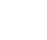 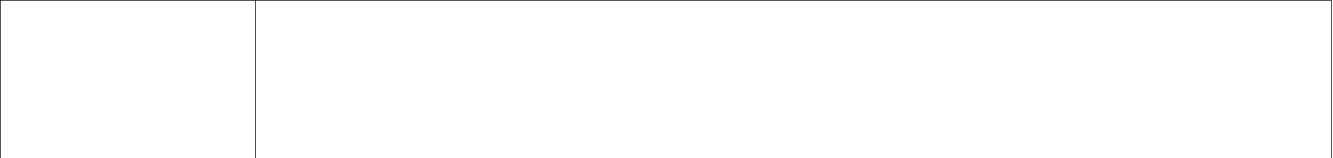 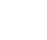 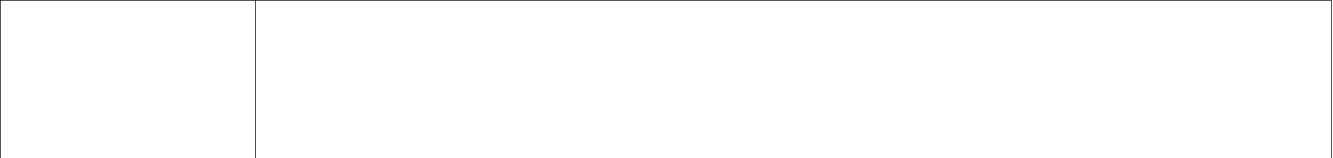 снаУмывание, контрастные ножные ванны или обливания, детям раннего возраста - хождение босиком по массажным коврикам3.5	Система физкультурно - оздоровительной работыОсновные необходимые составляющие системы физкультурно -оздоровительной работы:создания условий для сохранения и укрепления здоровья, для полноценного физического развития детей и реализации двигательных потребностей ребенка;медицинский контроль (возможно привлечение на основе договора врачей детской поликлиники) и медико-педагогический контроль;медико-профилактические средства в определенной системе под контролем врачей;включение оздоровительный и коррекционно - развивающих технологий в педагогический процесс;закаливание;работа по физическому воспитанию, её адаптация с учетом уровня физического и психомоторного развития, особенностей двигательной сферы и состояния здоровья детей;спортивно-оздоровительная деятельность: физкультурные досуги (1 раз в месяц до 40 мин), дни здоровья, спортивные праздники (зимний и летний до1 часа), соревнования, основная образовательная деятельность в спортивных кружках;формирования представлений о здоровом образе жизни;включение членов семьи воспитанников в процесс физического развития и оздоровления детей.Создание специальных условий для развития и оздоровления детей: разработка гибкого режима дня, который позволяет учитывать изменения всостоянии здоровья детей в зависимости от времени года и др.;введение в режим дня и во время проведения образовательной деятельности	специальных	моментов,	предотвращающих	нервно	-психическую перегрузку детей (гимнастика, релаксация, смена видов деятельности и др.);реализация плана оздоровительных мероприятий: соблюдение режима дня, утренний прием на улице, прогулки в любую погоду, соблюдение воздушного	режима	витаминизация,	облегчённая	форма	одежды, специально организованная непосредственно образовательная деятельность на улице;создание	психологически	комфортных	условий,	обеспечивающих эмоциональное благополучие каждого ребенка.3.6 Система оздоровления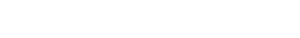 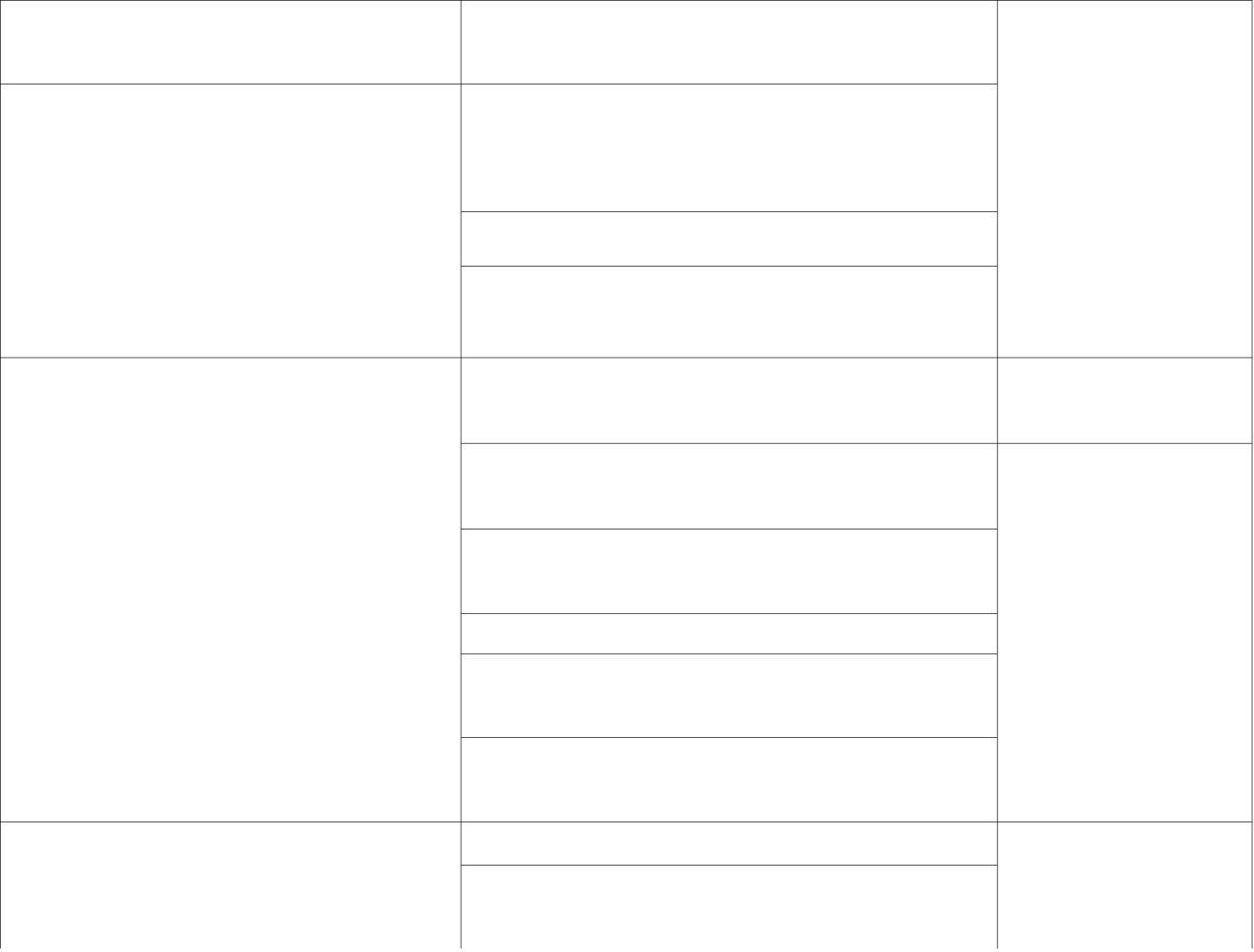 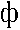 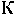 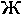 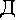 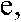 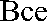 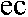 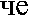 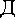 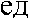 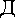 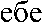 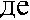 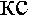 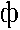 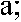 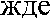 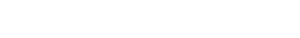 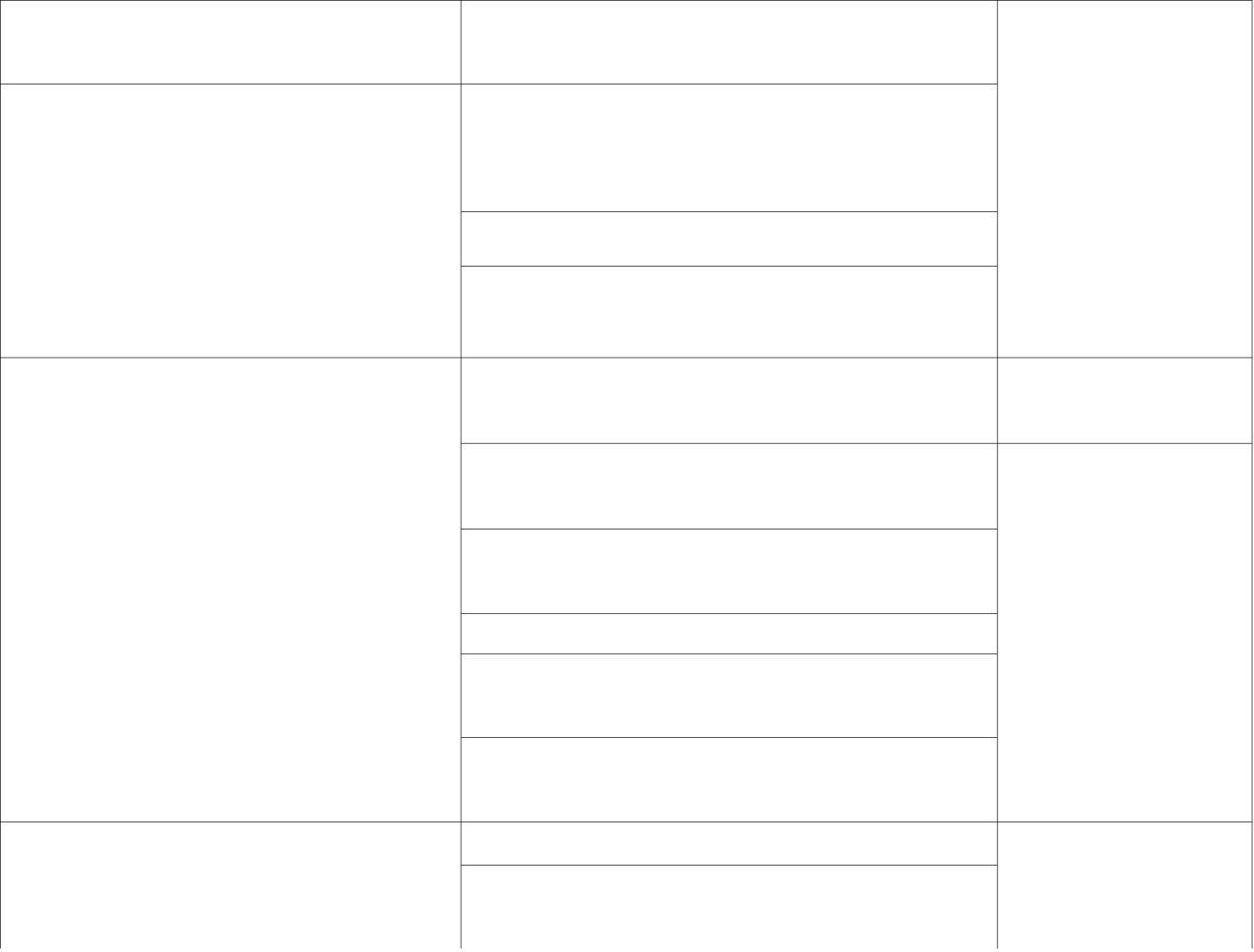 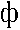 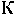 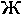 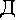 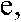 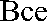 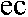 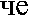 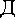 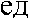 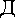 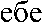 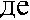 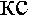 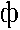 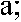 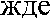 ФормыПрофилактика заболеванийОбщеукрепляющиеСодержаниеКварцевание обширное умывание;полоскание полости рта;облегченная одежда; воздушные ванны.закаливаниеКонтингент	детей	Все группы	мероприятия	Про ил ти	н руш ний о н и орг низ ци по ви н х игр н воз ухо	п	ни	ви	ний во в х ви хт льно типров	ни утр нн й ги н ти игрупппо	ор	ли в оотв т твии ро то т йпо	ор п ци льн х о пл	ов упр     н ний.о лю ни Про ил ти	гл зн х з ол в ний пр упрзрит льного р	ини зрит льного	группп р уто л нидозирование объёма работ, связанных со значительным напряжением зрения;система упражнений для глазных мышц;соблюдение норм освещения.Обеспечение здорового ритма жизнищадящий режим (адаптационный период);	Все группыгибкий режим;организация микроклимата и стиля жизни группы;занятия по безопасностижизнедеятельности. Утренняя гимнастикаДвигательная активность	Подвижные и динамичные игрыДыхательная гимнастикаУмываниеВсе группыГигиенические и водные процедуры Мытьё рук	Все группыИгры с водойОбеспечение чистоты средыСвето-воздушные ванныАктивный отдыхСветотерапияПроветривание помещений (в т.ч.сквозное)Прогулки на свежем воздухеОбеспечение температурного режима ичистоты воздуха РазвлеченияПраздники Игры-забавы Дни здоровья ДосугиОбеспечение светового режимаВсе группыВсе группыВсе группыМузыкальное оформление фона занятийСветовое сопровождение средыДиагностикаИспользование музыки в театрализованнойдеятельности КварцеваниеОбследования на выявление нарушений физического развитияДиагностика физического развитияВсе группыИспользование различных гимнастик.Гимнастика - это технология направленного действия, лечебный эффект которой	зависит	от	качества	и	времени	выполнения	упражнений. Специальные комплексы упражнений в виде:• дыхательной гимнастики, регулирующей функцию дыхания; • корригирующей гимнастики;• артикуляционной гимнастики, способствующей развитию активности артикуляционного аппарата;• гимнастики, рекомендованной для развития подвижности опорно -двигательного аппарата, которая проводится в кровати сразу после пробуждения ребенка;• гимнастики для глаз, повышающей работоспособность и рекомендованной для проведения во время занятий;• гимнастики	для	формирования	правильной	осанки	снижение адаптационных возможностей организма и его выносливости.3.7	Оздоровительный режим для детей дошкольного возраста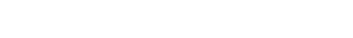 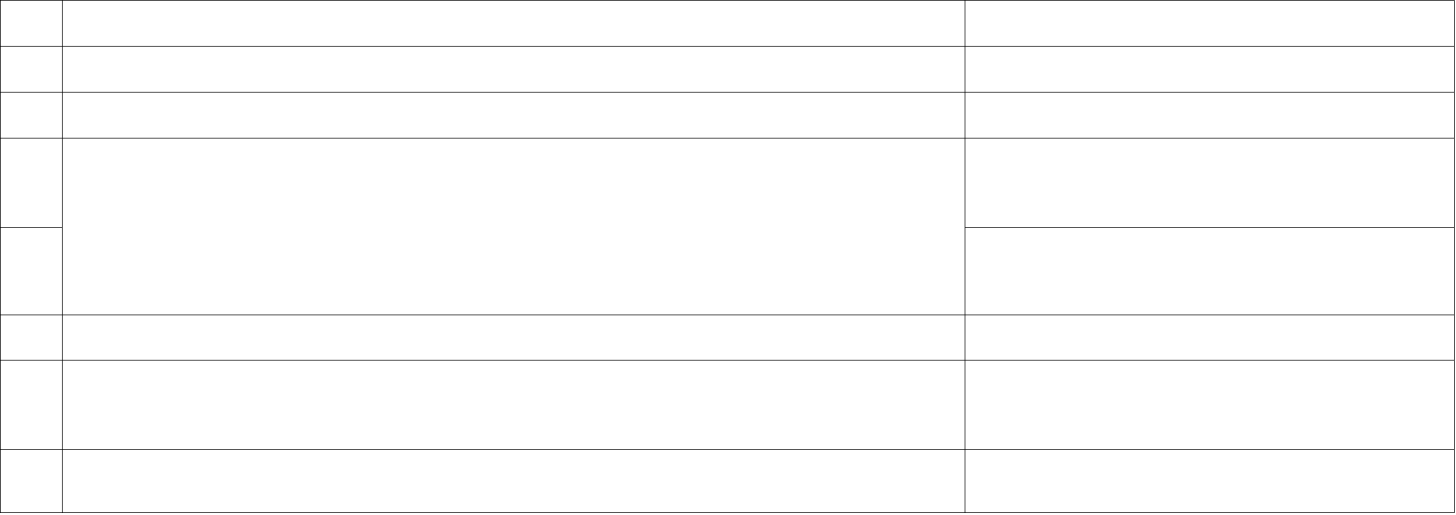 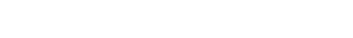 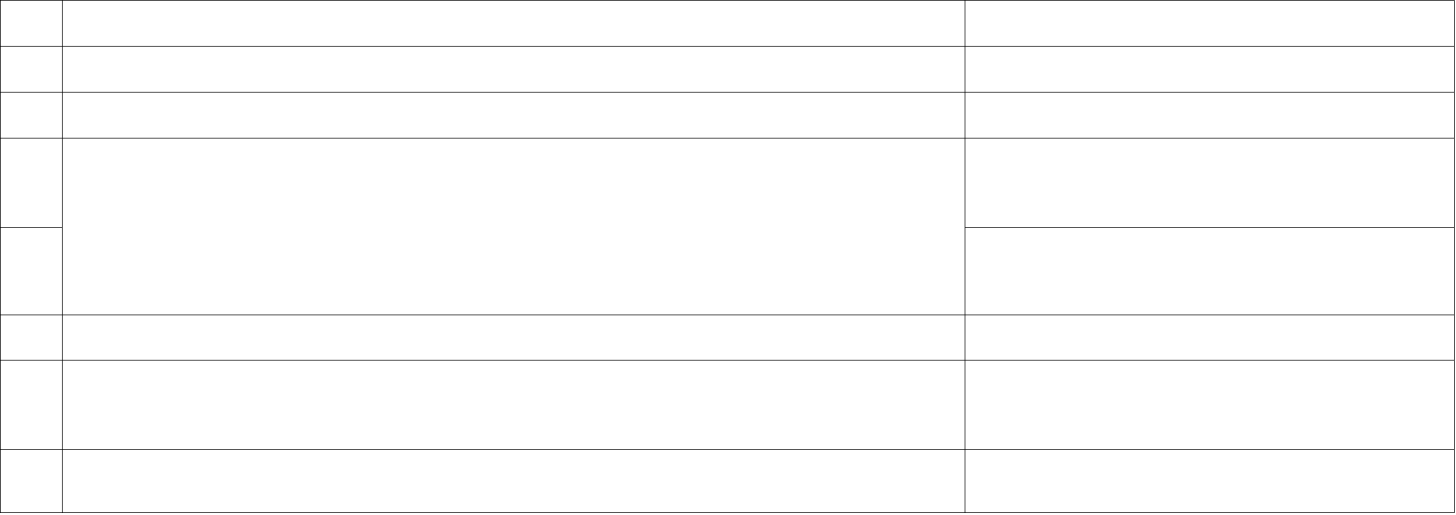 № 12 34567Оздоровительные мероприятия Прием детей на воздухе Утренняя гимнастикаВоздушно - температурный режим в группе,Сквозное проветриваниеОдежда детей в группеДвигательная разминка, воздушные и водные процедурыпосле дневного снаПодвижные игры и физические упражнения на прогулкеОсобенности организации Ежедневно, до - 15 С. Ежедневно, 6 -10 мин.Ежедневно +20.. .+22 С.2 раза в день, в течение 5 -10 мин., до +14. +16 С. ОблегченнаяЕжедневно, по мере пробуждения детей 1,5 -10 мин.Ежедневно, не менее 2 раз в день.Для обеспечения детям двигательной активности необходимо:• сохранять все режимные моменты;• осуществлять контроль двигательного режима в условиях каждой группы; • проводить систематическую оценку утомляемости детей в течение недели,месяца в каждой группе.3.8Модель двигательного режима в детском саду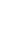 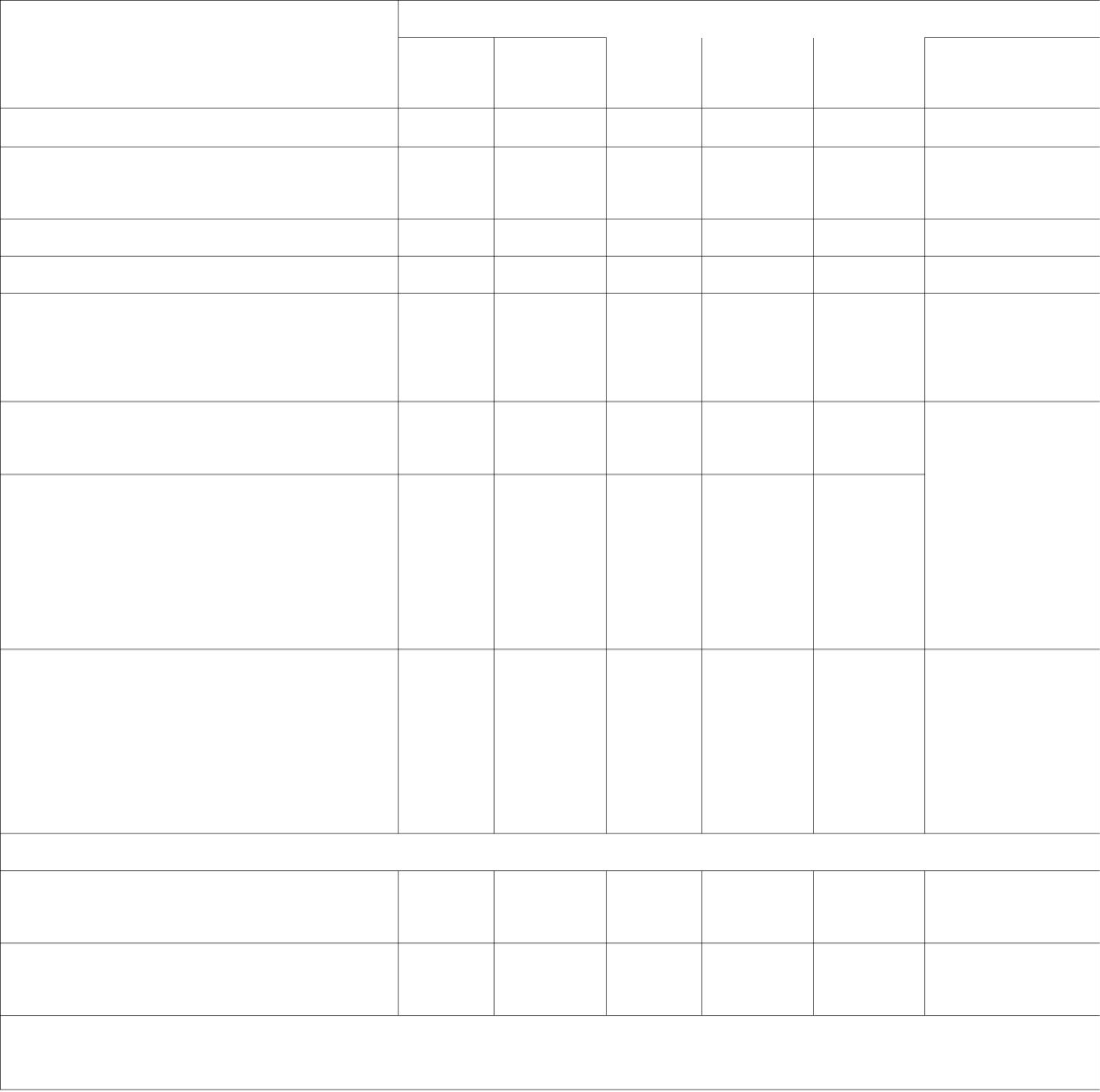 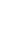 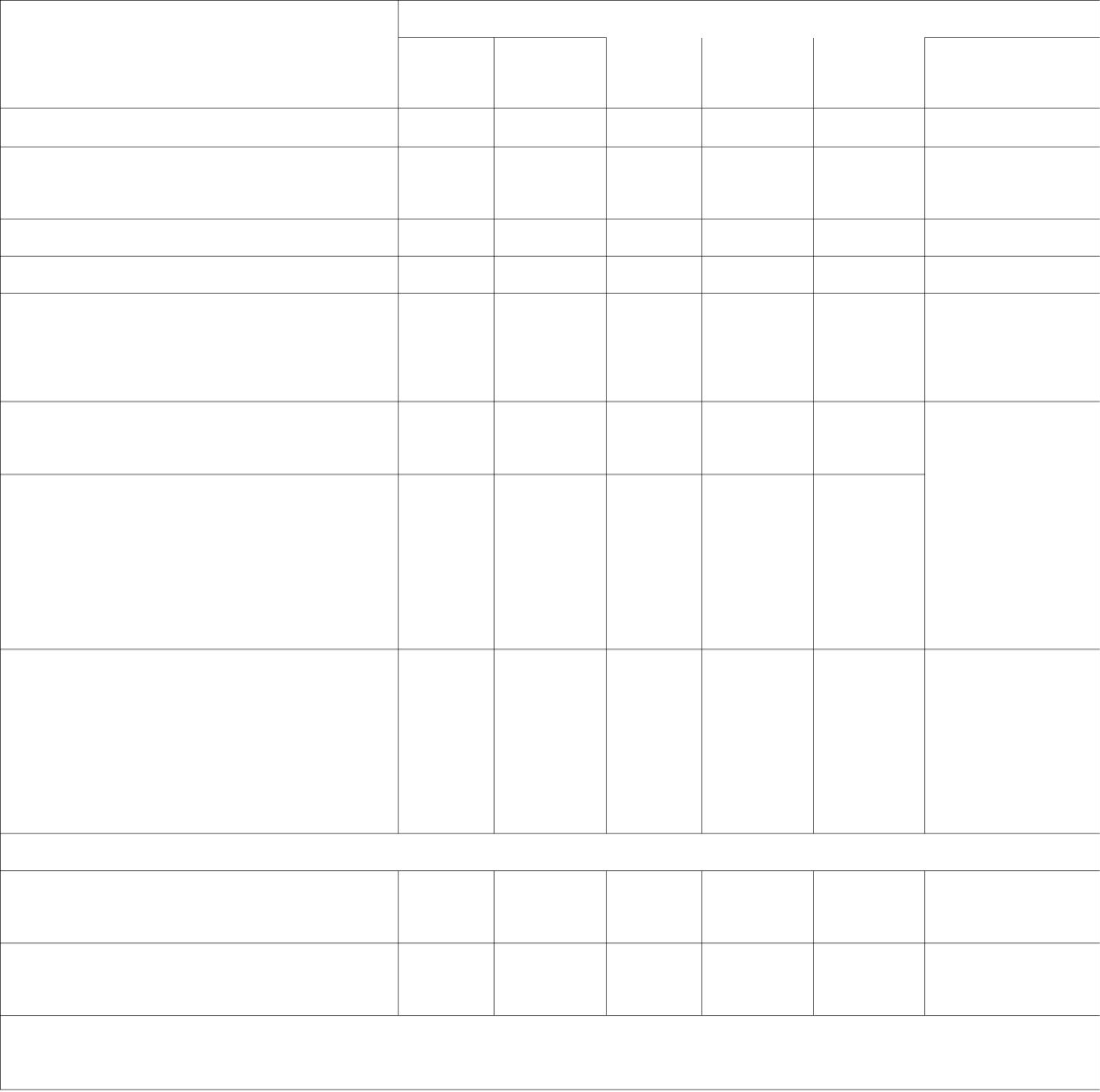 Форма организации1,5-3года	Примечание	3-4 года 4-5 лет 5-6 лет	6-7 лет периодичност1.Утренняя гимнастика 2.Физическая культура3.Физкультминутка4. Упражнения после сна2-3	4-5	6-88	10	2062-3	3-58-10	10-1225	309	9-1215	15ежедневно 3 раза внеделю ежедневноежедневно5. Подвижные игры8	10	121 утром и 1 15	20	вечером,	не6. Физкультурные упражнения7. Спортивные упражнения:менее 3 игр2-3	5-8	10-12	12-15	10-15  ежедневно Обучениекатание на санках, самокат, велосипед, лыжи.педагогом не 3-5	10	10	15	15-20	менее 1 раза внеделю8. Спортивные игры: элементы футбола, элементы баскетбола, элементы хоккея, городки, бадминтон, элементы настольного тенниса9. Игры - забавыЛетомЗимой10. Спортивные развлечения Летом5-7	10-156-1010-15	10-158-10	10-158-10	10-15Ежедневно, 1 раз в месяц командная иградва раза в неделю два раза внеделюУчебный год Спортивный праздник11. Музыкально - ритмические движенияОрганизованная деятельность2-3	4-6до	до 7 ч.2,5ч.15	20	258 ч. 10	ч	и12 ч.более	более1 раз в неделюи	в неделю 3.9	Особенности	традиционных	событий, праздников, мероприятий.День знаний. 1 сентября - праздник начала нового учебного года.Традиционно в этот день в школах проходят торжественные линейки. День знаний - самый долгожданный праздник для тех, кто впервые переступит школьный порог. С особой торжественностью встречают в школах первоклассников. Дети старшего дошкольного возраста идут на экскурсию в школу, принимают участие на линейке.Международный день мира – 21 сентября.День воспитателя и всех дошкольных работников. 27 сентября - новый общенациональный праздник «День воспитателя и всех дошкольных работников». Идея этого праздника - помочь обществу обратить больше внимания на детский сад и на дошкольное детство в целом. Дошкольный возраст - особенно важный и ответственный период в жизни ребенка, в этом возрасте	формируется	личность,	и	закладываются основы	здоровья. Благополучное детство и дальнейшая судьба каждого ребенка зависит от мудрости воспитателя, его терпения, внимания к внутреннему миру ребёнка. С помощью своих воспитателей дошкольники познают секреты окружающего мира, учатся любить и беречь свою Родину.Всемирный день пожилых людей – 01 октября. 03 ноября – день рождения С.Я. Маршака.День народного единства, 4 ноября совсем не новый праздник, а возвращение к старой традиции.18 ноября – день рождения Деда Мороза. 23 ноября – день рождения Н.Н. Носова.День	матери.	Праздник	«День	матери»	основанпрезидентом Российской Федерации 30 января 1998 года, он празднуется в последнее воскресенье	ноября,	воздавая	должноематеринскому	труду и их бескорыстной	жертве	ради	блага	своих детей. Среди многочисленных праздников, отмечаемый в нашей стране «День матери» занимает особое место. Это праздник, к которому никто несможет остаться равнодушным. 10 декабря – день прав человека.Новый год. Традиция празднования нового года была связанна с началом в конце марта земледельческих работ. В течение 12 дней шествиями,карнавалами, маскарадами ознаменовалось это событие. Когда Юлий Цезарь ввел новый календарь (сейчас его называют юлианским), первым днем Нового года стали считать первый день января. В России, со временами введения христианства, начинали летоисчисление или с марта или со дня святой Пасхи в 1492году великий князь Иоанн III утвердил постановление Московского собора.12 января – день рождение Шарля Перро. 17 февраля – день рождение А.Л. Барто.23 февраля - День защитника Отечества - в этот день поздравляют всех пап, дедушек и мальчиков с днем защитника отечества: тех, кто служил в армии и на фронте, тех, кто защищал, и будет защищать нашу Родину. Масленица.Международный женский день. В Россию женский день пришел в 1913 году. С 1975 года 8 марта получило официальный статус «международного женского дня».21 марта - Международный день леса.22 марта - Всемирный день воды.22 марта - Международный день театра.31 марта - день рождение К.И. Чуковский. 01 апреля - День смеха, День птиц.02 апреля - День детской книги.07 апреля - День здоровья.День космонавтики. 12 апреля - 1961 года гражданин России майор Ю.А. Гагарин на космическом корабле совершил полет, длившийся всего 108 минут, стал мощным прорывом в освоении космоса.03 мая - День солнца.09 мая - День Победы.Международный день защиты детей. 1июня - один из самых старых международных праздников. Первый международный день защиты детей был проведен впервые в 1950 году.День России - день России или же день независимости России, как именовался этот праздник до 2002 года - это один из самых «молодых» государственных праздников в стране.08 июля – День семьи, любви и верности. 13 августа - День физкультурника.22 августа - День флага России.3.10 Ежемесячное -тематическое планирование. (Участие в конкурсах круглый год.)В тематический месяц входят, такие темы, как: ознакомление детей с основами безопасной жизнедеятельности, правила поведения: на улице, в здании и т.д., в разный период времени, так же правила пожарной безопасности, чтение художественной литературы, показ презентации, просмотр иллюстраций, работа с социально значимыми партнёрами, театрализованная деятельность.Тема	Месяц сентябрь «Мой дом Детский сад»блока	Неделя месяца/ Тема недели«Краскиосени»1 неделя«Мы пришли в Детски й сад. День знаний.Осень»2 неделя«Знаком ство с сотрудн иками детского сада (экскурс ия); Безопасн ость – превыше всего, правила поведен ия по дороге в Детский сад и в самом Детскомсаду.»3 неделя«Урожай ная грядка – Деньурожая»4 неделя «Вмире искусст ва -Денькниги»ЗадачиРазвивать у детей познавательную мотивацию, интерес к школе, книгам. Продолжать знакомить с детским садом как ближайшим социальным окружением ребенка. Закреплять знания правил поведения в детском саду. Способствовать формированию дружеских взаимоотношений детей. Обеспечить развитие экологических навыков.Расширять представления детей о времени года осени.Помочь детям увидеть многообразие осени, вести наблюдения за погодой. Способствовать расширению знаний детей об осеннем урожае. Воспитывать бережное отношение к природе.Знакомить с правилами безопасного поведения в природе, в быту, на улице.Продолжать знакомить детей с различными видами искусства. Воспитывать интерес к искусству родного края; любовь и бережное отношение к произведениямискусства.Итоговое мероприятие: Выставка «Осенние фантазии» (можно свое название); Праздник «День дошкольного работника»……Месяц октябрь «Я живу в селе Большая Брембола»Неделя месяца/ Тема недели1 неделя « Моясемья» «Руки бабушк и и дедушк и» (День пожило го человека)2 неделя«Мой край,мой район,м ое село» (знакомс тво с родным селом) Творчес тво: «Мой дом ,мояулица».3 неделя«Золотая осень-Удивител ьный лес» (Правила поведени я в лесу и наприроде)4 неделя «Перелетныептицы»ЗадачиФормировать представления о семье, умение называть свои имя, фамилию, отчество, имена членов семьи, заботиться о родных. Развивать гендерные представления. Расширять знания об осени, о понятии «золотая осень», учить замечать изменения в природе. Способствовать формированию представлений детей о деревьях и кустарниках, воспитанию интереса к растениям сезонных изменениях, развитию у детей умения обобщать по существенным признакам. Расширить знания о птицах. Прививать бережное и чуткоеотношение к миру природы.Итоговое мероприятие: фотовыставка «Мои лучшие друзья – бабушка и дедушка!» или рисунков.Месяц ноябрь «Я житель Земного Шара»Неделя месяца/ Тема недели«Зимуш ка-хрустал ьная»1 неделя «Мояпланета , моя родина – Россия, символ ы России»2 неделя«Жизнь зверейосенью»3 неделя«Народно -прикладн ое искусство»4 неделя«Наши добрые дела»(Д еньматери)ЗадачиРасширять представления детей о родной стране, о государственных праздниках; развивать интерес к истории своей страны; воспитывать гордость за свою страну, любовь к ней. Знакомить с историей России, гербом и флагом, мелодией гимна. Рассказывать о людях, прославивших Россию; о том, что Российская Федерация (Россия) - огромная многонациональная страна; Москва-главный город, столица нашей Родины.Продолжать знакомить с животным и растительным миром в осенний период. Воспитывать бережное отношение к природе.Продолжать знакомить детей с народном декоративно-прикладнымискусством. Расширятьпредставления о народных игрушках.Способствовать развитию желания делать добрые дела, дарить подарки, быть заботливыми и внимательными к окружающим.Итоговое мероприятие: День народного единства. Выставка детских работ по мотивам народного декоративно прикладного искусстваМесяц декабрь «Новый год. Рождественский подарок»Неделя месяца/ Тема недели1 неделя«Зиму шка – зима в селе. Традиц ии праздно вания Нового года в разных странах и всемье»2 неделя«Зимовь е зверей и птиц. Я лучший друг зверям иптицам».3 неделя«Что такое хорошо и что такое плохо?» Безопасно сть поведени я в праздник и на улице идома.4 неделя «Лесная красавица – ёлка. Мастер ская Деда Мороза»ЗадачиПродолжать знакомить детей с зимой как временем года, с её явлениями и изменениями, с зимними видами спорта. Формировать первичный исследовательский и познавательный интерес через экспериментирование с водой и льдом. Расширять и обогащать знания об особенностях зимней природы (холода, заморозки, снегопады, сильные ветры), особенностях деятельности людей в городе, на селе; о безопасном поведении зимой, о связи между явлениями живой и неживой зимней природы, о приспособленности растений и животных к изменениям в природе.Продолжать знакомить с этикетом, правила поведения в общественных местах.Обеспечить положительный эмоциональный настрой детей в предпраздничные дни. Способствовать развитиютворческих способностей.Итоговое мероприятие: участие в акции «Новогодние игрушки своими руками» , «Елочка живи». Праздник Новый год в саду. Выставка «Зимушка хрустальная»Месяц январь «Зимние забавы» Неделя месяца/ Тема недели1	2 неделя	3 неделя	4	Задачи«Весна-весняно чка»неделя«Зимни	«Зимние е,	забавы. народн	Правила ые	поведен праздн	ия на ики на	улице»Руси»«Зимние виды спорта»неделя «Транс порт зимой. Правил а поведен ия зимой в транспорте.»Продолжать знакомить детей с народными традициями и праздниками на Руси. Способствовать выявлению и расширению представлений детей о свойствах снега, зимних играх и забавах, развлечениях. Вызвать радость, положительный настрой. Продолжать знакомить детей с произведениями русских писателей и поэтов,с зимними видами спорта. Расширить знания детей о видах транспорта, о правилах поведения на улице, элементарными правилами дорожного движения. Наблюдать за работой транспорта в зимнийпериод.Итоговое мероприятие: фотовыставка «Зимние забавы». Месяц февраль : «Мы Защитники Отечества»Неделя месяца/ Тема недели1	2 неделя неделя«Сказк	«Военны и	еПушки	професс на»	ии»«Песни февраля»3 неделя« Дедушка, папа и брат – наши Защитник и Отечества»4 неделя«Что нас окружа ет? Наши помощн ики» «Прави ла поведен ия всемье».ЗадачиОбеспечить развитие наблюдательности у детей, видеть прекрасное, различать характерные приметы зимы, узнавать их в литературных текстах.Расширять представления о профессиях, закрепить знания о том, где работают родители, как важен для общества их труд.Расширять представления детей о Российской армии. Рассказывать о трудной, но почетной обязанности защищать Родину, охранять ее спокойствие и безопасность. Знакомить со структурой РВ. Воспитывать патриотические чувства и гордость за Родину. Расширять гендерные представления, формировать в мальчиках стремление быть сильными, смелыми, стать защитниками Родины; воспитывать вдевочках уважение к мальчикам какбудущим защитникам. Продолжать знакомить детей спредметами, которые их окружают, об их пользе для человека.Итоговое мероприятие: изготовление подарков для пап. Спортивная эстафета «Я –Защитник).Месяц март «Весенняя капель»Неделя месяца/ Тема недели1	2 неделя неделя«Призн	«Любим аки	ые вещи. весны.	Правила Между	поведен народн	ия наый	улице женски	раннейй день»	весной.»3 неделя«Почемуч ки – следопыты»4 неделя«Народ ная культур а и традиции»ЗадачиФормировать обобщенные представления о весне как времени года, о приспособленности растений и животных к изменениям в природе. Расширять знания о характерных признаках весны; о прилете птиц; о связи между явлениями живой и неживой природы и сезонными видами труда; о весенних изменениях в природе (тает снег, разливаются реки, прилетают птицы, травка и цветы быстрее появляются на солнечной стороне, чем в тени). Продолжать учить детей классифицировать одежду, обувь… Учить детей быть наблюдательными, внимательными, анализировать, делать выводы. Продолжать знакомить детей с народными традициями и обычаями, расширить знания о народном декоративно-прикладнымискусством, русском фольклоре.Итоговое мероприятие: изготовление подарков для мам. Экскурсия по экологической тропе. Праздник 8 марта.Месяц апрель «Космос. Я часть вселенной»Неделя месяца/ Тема недели1	2 неделя неделя«Я	«Космос выраст	.у	Космона здоров	втыым»	России»3 неделя		4 неделя«Моя	«Звуки планета.       иКак	краски поздравит весны» ьЗемлю?»ЗадачиРасширять представления о здоровье и здоровом образе жизни. Воспитывать стремление вести здоровый образ жизни.Формировать положительнуюсамооценку.Дать детям представление о космосе и космонавтах, о необходимости исследования космического пространства.Учить детей замечать весенние изменения, красоту родной природы. Дать понятие «Земля – наш общий дом», её надо беречь. Формировать эмоциональное отношение к экологическим, природоохранным проблемам.Обеспечить положительный эмоциональный настрой детей. Способствовать развитию творческих способностей. Обеспечить воспитание любви к родной природе.Итоговое мероприятие: оформление плаката « Добрые дела для планеты Земля»…….Участие в выставке детского творчества «Мелодия весны», «Этот загадочный звёздный мир»….Месяц май «Мы живем в России.»Неделя месяца/ Тема недели1 неделя «Победный май – небо голубое !» «Салют победы».2 неделя«Волше бный сад. Интерес ное вокруг нас». (Правил а поведен ия наулице.)3 неделя«Удивите льный мир насекомы х» (Правила поведени я при встрече с насекомыми.)4 неделя «Здравствуй лето» «Солнц е ,воздух и вода – наши лучшие друзья.»ЗадачиВоспитывать дошкольников в духе патриотизма, любви к Родине. Расширять знания о героях Великой Отечественной войны, о победе нашей страны в войне. Знакомить с героями и памятниками героям Великой Отечественной войны. Обеспечить развитие наблюдательности изменений в живой и неживой природе, прививать интерес к природе, к жизни растений и животных, насекомых в весеннее время года; учить замечать и восхищатьсякрасотой окружающего мира.Итоговое мероприятие: Выставка детского творчества «А мы совсем войны не знали», «Мы помним»…..3.11 Особенности организации РППСПод	понятием	среды	подразумевается	окружающая	обстановка природного, социально - бытового и/или культурно - эстетического характера. Среда в детском саду предполагает специально созданные условия, такие, которые необходимы для полноценного проживания ребенком дошкольного детства.Развивающая предметно-пространственная среда ДОУ (далее – РППС) соответствует требованиям Стандарта и санитарно-эпидемиологическим требованиям.В соответствии со Стандартом РППС обеспечивает:охрану	и	укрепление	физического	и	психического	здоровья	и эмоционального благополучия детей, в том числе с учетом специфики информационной социализации и рисков Интернет-ресурсов, проявление уважения к их человеческому достоинству, чувствам и потребностям, формирование и поддержку положительной самооценки, уверенности в собственных     возможностях	и	способностях,	в	том     числе     при взаимодействии детей друг с другом и в коллективной работе;максимальную реализацию образовательного потенциала пространства ДОУ, групповых комнат и прилегающих территорий, приспособленных для реализации образовательной программы, а также материалов, оборудования и инвентаря для развития детей дошкольного возраста в соответствии с потребностями каждого возрастного этапа, охраны и укрепления их здоровья, возможностями учета особенностей;построение вариативного развивающего образования, ориентированного на возможность свободного выбора детьми материалов, видов активности, участников совместной деятельности и общения как с детьми разного возраста, так и со взрослыми, а также свободу в выражении своих чувств и мыслей;создание условий для ежедневной трудовой деятельности и мотивации непрерывного самосовершенствования и профессионального развития педагогических	работников,	а	также	содействие	в	определениисобственных целей, личных и профессиональных потребностей и мотивов;открытость дошкольного образования и вовлечение родителей (законных представителей)	непосредственно	в	образовательную	деятельность, осуществление их поддержки в деле образования и воспитания детей, охране и укреплении их здоровья, а также поддержки образовательных инициатив внутри семьи;построение образовательной деятельности на основе взаимодействия взрослых с детьми, ориентированного на уважение достоинства и личности, интересы и возможности каждого ребенка и учитывающего социальную ситуацию его развития и соответствующие возрастные и индивидуальные	особенности	(недопустимость	как	искусственного ускорения, так и искусственного замедления развития детей).РППС	обладает	свойствами	открытой	системы	и	выполняет образовательную, воспитывающую, мотивирующую функции. Среда в ДОУ не только развивающая, но и развивающаяся.РППС обеспечивает возможность реализации разных видов детской активности, в том числе с учетом специфики информационной социализации детей	и	правил	безопасного	пользования	Интернетом:	игровой, коммуникативной,          познавательно-исследовательской,	двигательной, конструирования и пр. в соответствии с потребностями каждого возрастного этапа детей, охраны и укрепления их здоровья.РППС насыщенная, пригодна для совместной деятельности взрослого и ребенка и самостоятельной деятельности детей, отвечающая потребностям детского возраста. Пространство группы организовано в виде хорошо разграниченных	зон	(уголков),	оснащенных	большим	количеством развивающих материалов (книги, игрушки, материалы для творчества и др.) Все предметы доступны детям.Одним из важным условий организации процесса воспитания и обучения детей с ОВЗ и детей - инвалидов является оснащение его специальным оборудованием.РППС	педагоги создают	для развития индивидуальности каждого ребенка с учетом его возможностей, уровня активности и интересов, поддерживая формирование его индивидуальной траектории развития.В детском саду РППС является:1) содержательно-насыщенной – включает средства обучения (в том числе технические и информационные), материалы (в том числе расходные), инвентарь, игровое, спортивное и оздоровительное оборудование, которые обеспечивают игровую, познавательную, исследовательскую и творческую активность всех категорий детей, экспериментирование с материалами, доступными детям; двигательную активность, в том числе развитие крупной и мелкой моторики, участие в подвижных играх и соревнованиях; эмоциональное благополучие детей во взаимодействии с предметно-пространственным окружением; возможность самовыражения детей;2) трансформируемой	–	обеспечивает	возможность изменений РППС в зависимости от образовательной ситуации, в том числе меняющихся интересов, мотивов и возможностей детей;3) полифункциональной – обеспечивает возможность разнообразного использования составляющих РППС (детской мебели, мягких модулей, ширм, в том числе природных материалов) в разных видах детской активности;4) доступной – обеспечивает свободный доступ воспитанников	к играм, игрушкам, материалам, пособиям, обеспечивающим все основные виды детской активности;5) безопасной – все элементы РППС соответствуют требованиям по обеспечению надежности и безопасность их использования, такими как санитарно-эпидемиологические правила и нормативы и правила пожарной безопасности, а также правила безопасного пользования Интернетом.При	проектировании	РППС	учитывается	целостность образовательного процесса в ДОУ, в заданных Стандартом образовательных областях:         социально-коммуникативной,         познавательной,         речевой, художественно-эстетической и физической.В	групповых	и	других	помещениях,	предназначенных	дляобразовательной деятельности детей, созданы условия для общения и совместной деятельности детей как со взрослыми, так и со сверстниками в разных групповых сочетаниях. Дети имеют возможность собираться для игр и занятий всей группой вместе, а также объединяться в малые группы в соответствии со своими интересами.Дети имеют возможность безопасного беспрепятственного доступа к играм, игрушкам, материалам, пособиям, обеспечивающим все основные виды детской активности.Развивающая предметно-пространственная среда ДОУ обеспечивает условия для физического и психического развития, охраны и укрепления здоровья.Для этого в групповых и других помещениях достаточно пространства для свободного передвижения детей.Имеется оборудование, инвентарь и материалы для развития крупной моторики (спортивный уголок с необходимым инвентарем и атрибутами, комплект мягких модулей и пр.) и содействия двигательной активности, материалы и пособия для развития мелкой моторики, а также используется неоформленный	материал,	как	средство	всестороннего	развития дошкольников.РППС в ДОУ обеспечивает условия для эмоционального благополучия детей и комфортной	работы педагогических и учебно-вспомогательных сотрудников, обеспечивает условия для развития игровой и познавательно-исследовательской деятельности детей.Для этого в групповых помещениях и на прилегающих территориях пространство организовано так, что дети могут играть в различные, в том числе сюжетно-ролевые игры. В групповых помещениях и на прилегающих территориях	находится	оборудование,	игрушки	и	материалы	для разнообразных сюжетно-ролевых и дидактических игр, в том числе предметы-заместители.РППС обеспечивает условия        для познавательно-исследовательского развития детей (центры экспериментирования)          и информационнымиресурсами, приборами и материалами для разных видов познавательной деятельности детей (книжный уголок, энциклопедии, макеты и др.).РППС	обеспечивает	условия	для	художественно-эстетического развития	детей.	В	ДОУ         созданы	условия	для	информатизации образовательного	процесса.     Для	этого     в     помещениях	имеется оборудование для использования          информационно-коммуникационных технологий      в      образовательном      процессе      (мобильные компьютеры, мультимедийный проектор с экраном, и т. п.).Компьютерно-техническое оснащение	используется для различных целей:–		для	демонстрации	детям	познавательных,	художественных, мультипликационных фильмов, литературных, музыкальных произведений и др.;– для поиска в информационной среде материалов, обеспечивающих реализацию основной образовательной программы;–	 для	предоставления	информации	о	программе	семье,	всем заинтересованным лицам, вовлеченным в образовательную деятельность, а также широкой общественности;– для предоставление информации о течение деятельности ДОУ на сайте и т. п.3.12 Материально - техническое обеспечениеМатериально-техническое	состояние	здания	всех	объектов	и сооружений, а также оборудований соответствует санитарно-гигиеническим нормам и правилам, правилам пожарной безопасности. Здание детского сада расположено на благоустроенном участке. Территория ограждена забором, озеленена насаждениями по всему периметру. Входы на территорию детского сада имеют твердое покрытие. По периметру здания предусмотрено наружное видеонаблюдение и электрическое освещение.Здание подключено к городским инженернАым сетям – холодному водоснабжению, канализации, централизованному отоплению.Материально - техническая база МДОУ Брембольском детском саду приведена в соответствие с задачами по обеспечению реализации основной общеобразовательной программы дошкольного образования и созданию соответствующей	образовательной	и	социальной	среды	в соответствии с требованиями ФГОС ДО.В соответствии с требованиями ФГОС ДО для обеспечения всех образовательных областей в ДОУ оборудованы (обеспечены мебелью, освещением, хозяйственным инвентарем и необходимыми учебным и презентационным оборудованием):- групповые помещения; - пищеблок;- гладильно-прачечное отделение; - административные помещения; - медицинский кабинет.Групповые помещения обеспечены комплектом средств воспитания и обучения, поддерживаемыми инструктивно - методическими материалами, обеспечивающими реализацию основных образовательных программ в соответствии с требованиями ФГОС ДО.Состав комплекта средств воспитания и обучения включает как современные (инновационные) средства обучения, так и традиционные -средства	наглядности	(печатные	материалы,	модели),	приборы	и инструменты для проведения натуральных экспериментов и исследований, расходные материалы и канцелярские принадлежности.Состав комплекта сформирован с учетом:- возрастных, психолого - педагогических особенностей воспитанников; - его необходимости и достаточности;- универсальности (возможности применения одних и тех же средств воспитания и обучения для решения комплекса задач в образовательной деятельности, в различных образовательных областях, а также при использовании разнообразных методик воспитания и обучения);- согласованности	совместного	использования	(содержательной,функциональной, программной и пр.).Обеспеченность методическими материалами и средствами обучения и воспитания.Учебно-методическими пособиями детский сад укомплектован. Задача оснащения предметно-развивающей среды остается одной из главных.Безопасность дошкольного учреждения обеспечена в дневные часы – наружное видеонаблюдение	и пропускной режим, в ночные часы и выходные дни - дежурство сторожа.С детьми и персоналом отрабатываются навыки эвакуации при пожаре. С сотрудниками проводятся семинары – практикумы	и инструктажи по правильному пользованию огнетушителем и другими средствами защиты.Площадки оборудованы малыми архитектурными формами: качели, качалки, лавочки, столы, горки, доски для рисования, веранды, песочницы с тентами, клумбы.Все базисные компоненты развивающей предметной среды детского сада включают оптимальные условия для полноценного физического, эстетического, познавательного и социального развития детей. Данные компоненты обеспечивают возможность организации разнообразных видов детской деятельности по интересам.3.13 Кадровые условия (педагогические кадры)Описание	кадровых	условий	реализации	основной общеобразовательной программы включает:- характеристику укомплектованности образовательного учреждения;- описание уровня квалификации работников организации, осуществляющей образовательную деятельность, и их функциональных обязанностей;- описание реализуемой системы непрерывного профессионального развития и повышения квалификации педагогических работников;- описание	системы	оценки	деятельности	членов педагогического коллектива.Кадровый состав:ДолжностьЗаведующий МДОУУчитель - логопедМузыкальный руководительВоспитательКоличествосотрудников1114КвалификационнаякатегорияперваяВысшаявысшаяпервая, молодые специалисты,соответствие занимаемойдолжностиПрофессиональное	развитие	и	повышение	квалификации педагогических работников, осуществляющих реализацию ООП ДО в ДОУ представляет систему                         мероприятий,        включающихКПК,	участие	в	конференциях, обучающих семинарах и мастер - классах, вебинарах.Результат повышения квалификации работников образования к реализации ФГОС ДО:- обеспечение оптимального вхождения работников образования в систему ценностей современного образования;- принятие идеологии ФГОС ДО;- освоение	новой	системы образовательной программы,требований результатамк	структуре ее освоения иосновной условиямреализации, а так же системы оценки итогов образовательной деятельности обучающихся;- овладение учебно - методическими материалами и информационно -методическими ресурсами, необходимыми для успешного решения задач ФГОС ДО.3.14 Внутренняя система оценки качества образования в МДОУ Организация	процедуры	внутренней	системы	оценки	качестваобразования (далее ВСОКО) является условием реализации статьи 28 ФЗ-273 «Об образовании в Российской Федерации».ВСОКО представляет собой деятельность по информационному обеспечению управления ДОУ, основанную на систематическом анализе качества	реализации	образовательной	деятельности,	его	ресурсного обеспечения и его результатов.Оценка	качества	образования	-	определение	с	помощью диагностических и оценочных процедур степени соответствия ресурсного обеспечения, образовательной деятельности, образовательных результатов нормативным требованиям, социальным и личностным ожиданиям.Целевая направленность ВСОКО:систематическое	отслеживание	и	анализ	состояния	системы образования в ДОУ для принятия обоснованных и своевременных управленческих решений, направленных на повышение качества образовательной деятельности и образовательного результата;максимальное	устранение	эффекта	неполноты	и	неточности информации о качестве образования, как на этапе планирования образовательных результатов, так и на этапе оценки эффективности образовательного деятельности по достижению соответствующего качества образования.Источники, используемые для оценки качества образования: статистические данные;мониторинговые исследования; социологические опросы;отчеты педагогов и воспитателей ДОУ;посещение ОД, мероприятий, организуемых педагогами; анкетирование педагогов и родителей;данные полученные в результате проведения контрольной деятельности (тематический, оперативный, итоговый).Основные цели и задачи ВСОКО в ДОУ1.	Целью	организации	ВСОКО	является:	анализ	исполнения законодательства в области образования и качественная оценка образования в ДОУ.2.	Задачами ВСОКО являются:получение объективной информации о функционировании и развитии дошкольного образования, тенденциях его изменения и причинах, влияющих на динамику качества образования;организационное и методическое обеспечение сбора, обработки, хранения информации о состоянии и динамике показателей качества образования;предоставление	всем	субъектам	образовательного	процесса	и общественности достоверной информации о качестве образования;принятие обоснованных и своевременных управленческих решений по со-вершенствованию образования и повышение уровня информированности потребителей образовательных услуг при принятии таких решений;прогнозирование развития образовательной системы ДОУ. Принципы организации ВСОКО в ДОУформирование единой системы диагностики и контроля образовательного процесса, обеспечивающей своевременное выявление факторов и из-менений, влияющих на качество образования в ДОУ;получение объективной информации о функционировании и развитии системы образования в ДОУ;предоставления	всем	субъектам	образовательных	отношений	и общественности достоверной информации о качестве образования;оптимальности использования источников первичных данных для определения показателей качества и эффективности образования;инструментальности и технологичности используемых показателей (с учетом существующих возможностей сбора данных, методик измерений, анализа и интерпретации данных, подготовленности потребителей к их восприятию);сопоставимости системы показателей с муниципальными, региональными показателями;прогнозирование развития образовательной системы в ДОУ; установление между ними взаимосвязей и взаимозависимости междуоценочными процедурами;соблюдение морально-этических норм при проведении процедур оценки качества образования в ДОУ.Оценка качества основной образовательной программы дошкольного образования (ООП ДО)ФГОС ДО определяет требования к структуре образовательной программы и ее объему.Показатели соответствия ООП ДО требованиям ФГОС ДО: - наличие ООП ДО, ПИО ДО, АООП ДО;- структурные компоненты ООП ДО;- учет возрастных и индивидуальных особенностей детского контингента; - учет спроса на образовательные услуги со стороны потребителей;- учет потребностей и возможностей всех участников образовательных отношений в процессе определения целей, содержания и организационных форм работы.Критерии оценки соответствия ООП ДО требованиям ФГОС ДО: - наличие/отсутствие основной образовательной программы дошкольного образования,- наличие/отсутствие	адаптированных	образовательных	программ дошкольного образования для детей с ОВЗ;- наличие обязательной части ООП ДО и части, формируемой участниками образовательных отношений в целевом, содержательном и организационном разделе (да/нет);- соответствие целевого, содержательного и организационного компонента ООП ДО возрастным и индивидуальным особенностям детского контингента (да/нет);- целевая направленность, содержательный и организационный компонент ООП ДО в части, формируемой участниками образовательных отношений, разработаны в соответствии с изучением спроса на образовательные услуги со стороны потребителей (да/нет);- целевая направленность, содержательный и организационный компонент ООП ДО в части, формируемой участниками образовательных отношений, разработаны в соответствии со спецификой национальных, социокультурных и иных условий, в которых осуществляется образовательная деятельность (да/нет);- целевая направленность, содержательный и организационный компонент ООП ДО разработаны на основе учета потребностей и возможностей всех участников образовательных отношений (да/нет).Процедура оценки качества психолого-педагогических условий в ДОУ. Показатели внутренней оценки качества психолого-педагогических условий реализации ООП ДОУ.Процедура оценки психолого-педагогических условий для реализации основной	образовательной	программы	дошкольного	образования	в организации осуществляется на основе следующих показателей:- характер	взаимодействия	сотрудников	с	детьми	и	родителями воспитанников;- наличие возможностей для социально-личностного развития ребенка в процессе организации различных видов детской деятельности;- наличие возможностей для развития игровой деятельности;- наличие возможностей для коррекции нарушений развития и социальной адаптации (для детей с ОВЗ);- наличие возможностей для вариативного развивающего дошкольного образования.Основные	критерии	оценки	психолого-педагогических	условий реализации      основной      образовательной	программы	дошкольного образованияХарактер взаимодействия сотрудников с детьми оценивается на основе наблюдений	организации образовательной	деятельности.	Фиксируются результаты наблюдений на предмет их степени проявления. В качестве критериев     оценки	взаимодействия	сотрудников	с	детьми	являются следующие проявления:поддерживается доброжелательная атмосфера в группе; устанавливаются доверительные отношения с детьми;коллектив реагирует на инициативу детей в общении взаимодействуя с детьми;учитываются возрастные и индивидуально-типологические особенности детей;используются позитивные способы коррекции поведения детей, педагоги планируют образовательную работу (развивающие игры, занятия, про-гулки, беседы, экскурсии и пр.) с каждым ребенком и с группой детей на основании	данных	психолого-педагогической	диагностики	развития каждого ребенка;дети постоянно находятся в поле внимания взрослого, который при необхо-димости включается в игру и другие виды деятельности.Оценка психолого-педагогических условий с позиции наличия возможностей для социально-личностного развития ребенка в процессе организации различных видов детской деятельности предусматривает дифференциацию критериев оценки по видовому разнообразию. В качестве критериев оценки психолого-педагогических условий социально-личностного развития ребенка в процессе организации познавательной деятельности являются:1 педагоги создают условия для развития у детей представлений о физических свойствах окружающего мира;2 педагоги создают условия для развития у детей географических представлений;3 педагоги создают условия для развития у детей представлений о Солнечной системе и различных космических явлениях (наблюдают за движением Солнца и Луны, рассматривают звездное небо;4 педагоги создают условия для развития познавательной активности и самостоятельности детей в естественнонаучном познании (организуют проблемные ситуации, совместное обсуждение возникающих вопросов, познавательные игры и др.);5 педагоги способствуют развитию у детей интереса к культуре народов мира, приобщают детей к культуре их Родины, знакомят с образом жизни человека в прошлом и настоящем.В качестве критериев оценки психолого-педагогических условий социально-личностного развития ребенка в процессе организации конструктивной деятельности являются:1 педагоги	создают	условия	для	развития	у	детей	интереса	к конструированию,       педагоги учат детей планировать, подбирать и соотносить детали, создавать конструкции по собственному замыслу, заданным условиям, картинкам, схемам, чертежам, моделям;2 педагоги знакомят детей с разными видами конструкторов и поощряют творческую активность детей в конструктивной деятельности;3 педагоги поощряют сотрудничество детей при создании коллективных по-строек (помогают создать общий замысел, распределить действия, вместе подобрать необходимые детали и материалы и пр.).В	качестве	критериев	оценки	психолого-педагогических	условий социально-личностного	развития	ребенка	в	процессе	организации познавательно-исследовательской деятельности являются:1 педагоги создают условия для развития у детей интереса к элементарным математическим представлениям;2 педагоги	в	соответствии	с	индивидуально-типологическими особенностями детей создают условия для развития интеллектуально-мнестической деятельности: выделения и сравнения признаков различных предметов и явлений, их свойств; сериации, классификации, анализа и синтеза;3 педагоги развивают у детей представления о количестве и числе, педагоги знакомят детей с различными средствами и способами измерения;4 педагоги создают условия для развития у детей элементарных геометриче-ских представлений (знакомят с основными геометрическими фигурами и формами, учат их называть, различать, изображать);5 педагоги развивают у детей пространственно-временные функции;6 педагоги обеспечивают условия для развития у детей интереса и эмоционально-положительного отношения к живой природе;7 педагоги обеспечивают условия для развития у детей экологического сознания, создают условия для экспериментирования и творческой активности	детей	(выращивание	растений	из	семян,	составление гербариев;В качестве критериев оценки психолого-педагогических условий социально-личностного развития ребенка в процессе организации театрализованной дея-тельности являются:1 педагоги приобщают детей к театральной культуре и создают условия дляразвития способностей детей в театрализованной деятельности;2 педагоги создают условия для развития творческой активности и самореализации детей в театрализованной деятельности;3 реализуют индивидуальный подход в организации театрализованной деятельности детей (стремятся привлечь каждого ребенка к участию в спектаклях	или	других	выступлениях,	предлагают	главные	роли застенчивым детям, вовлекают в спектакли детей с речевыми трудностями и пр.);4 педагоги создают условия для совместной театрализованной деятельности детей и взрослых (ставят спектакли с участием детей, родителей, сотрудников; организуют выступления детей старших групп перед малышами и пр.);5 педагоги создают условия для взаимосвязи театрализованной и других видов деятельности в педагогическом процессе (используют игры-драматизации на занятиях по развитию речи и музыкальных занятиях, при чтении художественной литературы, организации сюжетно-ролевой игры; на занятиях по художественному труду изготавливают атрибуты и элементы декораций и костюмов и пр.).В	качестве	критериев	оценки	психолого-педагогических	условий социально-личностного развития ребенка в процессе организации речевой и коммуникативной деятельности являются:1 педагоги создают условия для развития у детей речевого общения со взрослыми и сверстниками и поощряют речевое творчество детей;2 создают условия для развития у детей правильной речи и развития речевого мышления детей;3 педагоги создают условия для развития у детей планирующей и регулирующей функции речи;4 педагоги создают условия для подготовки детей к чтению и письму.В качестве критериев оценки психолого-педагогических условий социально-личностного развития ребенка в процессе организации социально -ориентированной деятельности являются:1 сотрудники создают условия для развития у детей положительного самоощущения, уверенности в себе, чувства собственного достоинства;2 сотрудники создают условия для формирования у детей положительного отношения к другим людям;3 сотрудники создают условия для развития у детей инициативности, самостоятельности, ответственности взрослые создают условия для развития сотрудничества между детьми;4 педагоги приобщают детей к нравственным ценностям и способствуют формированию у детей положительного отношения к труду;5 взрослые создают предпосылки для развития у детей гражданского самосознания;6 педагоги создают условия для формирования у детей навыков безопасного поведения.В	качестве	критериев	оценки	психолого-педагогических	условий социально-личностного	развития      ребенка	в	процессе	организации физического развития являются:1. педагоги способствуют становлению у детей ценностей здорового образа жизни и создают условия для различных видов двигательной активности де-тей;2. в ходе организованных физкультурных занятий и свободной физической активности детей педагоги реализуют индивидуальный подход;3. педагоги создают условия для творческого самовыражения детей в процессе физической активности;4. проводится работа по профилактике и снижению заболеваемости детей; 5. ведется работа с часто и длительно болеющими детьми.Технология организации процедуры оценки психолого-педагогических условий     для     реализации     основной     образовательной     программыдошкольного образованияПроцедура оценки психолого-педагогических условий для реализации ООП ДО включает в себя наблюдение за организацией образовательной деятельности в ДОУ со стороны педагогических работников и наблюдение за процессом взаимодействия всех участников образовательных отношений. Процедура оценки качества организации развивающей предметно-пространственной среды в ДОУ.Процедура оценки развивающей предметно-пространственной среды для	реализации	основной	образовательной	программы	дошкольного образования	в     организации     осуществляется     на	основе     следующих показателей:- насыщенность предметно-пространственной среды; - трансформируемость пространства;- полифункциональность игровых материалов;- вариативность предметно-пространственной среды; - доступность предметно-пространственной среды;- безопасность предметно-пространственной среды.Основные критерии оценки организации развивающей предметно -пространственной средыОсновными	критериями	оценки	развивающей	предметно-пространственной среды реализации основной образовательной программы дошкольного образования являются:- организация	среды	в	ДОУ	обеспечивает	реализацию	основной образовательной программы;- РППС ДОУ соответствует индивидуально типологическим и возрастным особенностям детей;- в ДОУ обеспечена доступность РППС для воспитанников, в том числе детей с ограниченными возможностями здоровья;- РППС обеспечивает условия для физического развития, охраны иукрепления здоровья, коррекции недостатков развития детей;- РППС обеспечивает условия для эмоционального благополучия и личностного развития детей;- РППС ДОУ обеспечивает условия для развития игровой деятельности детей; - РППС обеспечивает условия для познавательного развития детей;- РППС обеспечивает условия для художественно-эстетического развития детей;- РППС является трансформируемой, полифункциональной, вариативной;- в ДОУ созданы условия для информатизации образовательного процесса (для	демонстрации	детям	познавательных,	художественных, мультипликационных фильмов, литературных, музыкальных произведений и др.;- РППС ДОУ и ее элементы соответствуют требованиям по обеспечению надежности и безопасности.Процедура оценки РППС реализации основной образовательной программы дошкольного образования включает:- наблюдение за организацией образовательной деятельности в ДОУ со стороны педагогических работников;- мониторинг качества организации РППС в групповых ячейках.Процедура оценки кадровых условий реализации ООП ДОУ. Показатели внутренней оценки кадровых условий.Процедура оценки кадровых условий реализации основной образовательной программы дошкольного образования в организации осуществляется на основе следующих показателей возраста, стажа и категории педагогов ДОУ.Основными критериями оценки кадровых условий реализации ООП ДОУ в организации являются:- соответствие квалификации педагогических работников требованиям, установленным в Едином квалификационном справочнике должностей руководителей, специалистов и служащих;- соответствие        квалификации        учебно-вспомогательного        персонала требованиям, установленным в Едином квалификационном справочникедолжностей руководителей, специалистов и служащих;- соответствие должностей педагогических работников содержанию ООП ДОУ;- профильная направленность квалификации педагогических работников в соответствии с занимающей должностью;- отсутствие вакансий;- способность педагогических работников обеспечивать эмоциональное благополучие детей;- способность	педагогических	работников	обеспечивать	поддержку индивидуальности и инициативы детей;- способность	педагогических	работников	устанавливать	правила взаимодействия в разных ситуациях;- способность педагогических работников к построению вариативного образования, ориентированного на индивидуальные особенности развития детей;- способность	педагогических	работников	к	конструктивному взаимодействию с родителями воспитанников.Технология организации процедуры оценки кадровых условий реализа-ции ООП ДОУПроцедура оценки кадровых условий для реализации ООП ДОУ включает:- мониторинг уровня квалификации педагогических работников;- мониторинг уровня квалификации учебно-вспомогательного персонала;- мониторинг проявления профессиональных компетенций сотрудников в процессе реализации задач ООП ДОУ.Процедура оценки материально-технического обеспечения ООП ДОУ Процедура оценки материально-технических условий реализации ООПДОУ осуществляется на основе следующих показателей: - средства обучения и воспитания детей;- учебно-методическое обеспечение ООП;- материально-техническое обеспечение ООП;- предметно-пространственная среда.Основные критерии оценки материально-технического обеспечения ООП ДОУОсновными критериями оценки материально-технических условий реализации основной образовательной программы дошкольного образования в организации являются:- соответствие	средств	обучения	и	воспитания	возрастным	и индивидуальным особенностям развития детей;- обеспеченность ООП учебно-методическими комплектами, оборудованием, специальным оснащением;- соответствие материально-технических условий требованиям пожарной безопасности;- соответствие материально-технических условий требованиям СанПин; - соответствие предметно-пространственной среды требованиям ООП.Технология организации процедуры оценки материально-технического обеспечения ООП ДОУПроцедура оценки материально-технических условий для реализации ООП ДОУ включает:- мониторинг средства обучения и воспитания детей;- мониторинг учебно-методического обеспечения ООП ДОУ;- мониторинг материально-технического обеспечения ООП ДОУ. Процедура оценки финансового обеспечения ООП ДОУ. Показатели внутренней оценки финансового обеспечения.Процедура оценки финансовых условий реализации ООП осуществляется на основе следующих показателей:- норматив обеспечения реализации ООП;- структура и объем расходов, необходимый на реализацию ООП;- вариативность расходов в связи со спецификой контингента детей. Основные критерии оценки финансового обеспечения ООП ДОУ.- фактический объем расходов на реализацию ООП;- структура и объем расходов на реализацию ООП по факту;- дополнительные расходы в связи с вариативностью расходов в связи со спецификой контингента детей;- объем привлечения финансов на реализацию ООП ДОУ.Технология организации процедуры оценки финансового обеспечения ООП ДОУ- мониторинг структуры и объема расходов, затраченных на реализацию ООП;- мониторинг привлечения финансов на реализацию ООП ДОУ. Вариативные показатели внутренней оценки качества ДОУ (показателей качества	дошкольного	образования,	отражающие	целевые, содержательные и организационные компоненты ООП ДОУ).Например, качество образовательных результатов в рамках ВСОКО может	быть	связано	с	запросом	родителей.	Показатели	качества образовательных результатов (данные показатели не приравниваются к целевым ориентирам дошкольного образования):личностные результаты развития детей (включая показатели социализации и адаптации);здоровье детей (динамика);достижения детей на конкурсах, соревнованиях, олимпиадах; удовлетворённость родителей качеством образовательных услуг; формирование предпосылок к учебной деятельности.Показатели и критерии качества образовательных результатов не являются основанием для их формального сравнения с реальными достижениями детей.Организационная и функциональная структура ВСОКООрганизационная структура, занимающаяся внутренней оценкой, экспертизой	качества	образования	и	интерпретацией	полученных результатов, включает в себя: администрацию и педагогический совет. Администрация:формирует блок локальных актов, регулирующих функционированиеВСОКО в ДОУ и приложений к ним, утверждает приказом заведующего и контролирует их выполнение;разрабатывает мероприятия и готовит предложения, направленные на совершенствование системы оценки качества образования в ДОУ, участвует в этих мероприятиях;обеспечивает на основе образовательной программы проведение в ДОУ контрольно-оценочных процедур, мониторинговых, социологических и статистических исследований по вопросам качества образования;организует систему оценки качества образования, осуществляет сбор, обра-ботку, хранение и предоставление информации о состоянии и динамике развития; анализирует результаты оценки качества образования на уровне ДОУ;организует изучение информационных запросов основных пользователей системы оценки качества образования;обеспечивает условия для подготовки работников ДОУ по осуществлению контрольно-оценочных процедур;обеспечивает предоставление информации о качестве образования на муни-ципальный и региональный уровни системы оценки качества образования; формирует информационно-аналитические материалы по результатам оценки качества образования (анализ работы ДОУ за учебный год, публичный доклад и т.д.);принимает управленческие решения по развитию качества образования наоснове анализа результатов, полученных в процессе реализации ВСОКО. Педагогический совет:участвуют в разработке методики оценки качества образования; участвуют	в	разработке	системы	показателей,	характеризующихсостояние и динамику развития ДОУ;участвуют	в	разработке	критериев	оценки	результативности профессиональной деятельности педагогов;содействуют проведению подготовки работников ДОУ по осуществлению контрольно-оценочных процедур;проводят экспертизу организации, содержания и результатов образования и формируют предложения по их совершенствованию;готовят предложения для администрации по выработке управленческих решений по результатам оценки качества образования на уровне ДОУ;содействует определению стратегических направлений развития системы образования в ДОУ;принимает участие в формировании информационных запросов основных пользователей системы оценки качества образования в ДОУ;принимает участие в обсуждении системы показателей, характеризующих состояние и динамику развития системы дошкольного образования;принимает участие в экспертизе качества образовательных результатов, условий организации образовательного процесса в ДОУ;принимает участие в оценке качества и результативности труда работников ДОУ;содействует	организации	работы	по	повышению	квалификации педагогических работников, развитию их творческих инициатив;принимает участие в обсуждении системы показателей, характеризующих состояние и динамику развития системы образования в ДОУ.Перечень	нормативных,	нормативно-методических	документов	и литературных источников1.	Конвенция о правах ребенка. Принята резолюцией 44/25 Генеральной Ассамблеи от 20 ноября 1989 года.─ ООН 1990.2.	2 .Федеральный закон от 29 декабря 2012 г. № 273-ФЗ (ред. от 31.12.2014, с изм. от 02.05.2015) «Об образовании в Российской Федерации» [Электронный ресурс] // Официальный интернет-портал правовой информации: ─ Режим доступа: pravo.gov.ru..3.	Федеральный закон 24 июля 1998 г. № 124-ФЗ «Об основных гарантиях прав ребенка в Российской Федерации».4.	Распоряжение Правительства Российской Федерации от 29 мая 2015 г. № 996-р о Стратегии развития воспитания до 2025 г.[Электронный ресурс].─ Режим доступа:http://government.ru/docs/18312/.5.	Постановление	Главного	государственного	санитарного	врача Российской Федерации «Об утверждении СанПиН	«Санитарно-эпидемиологические требования к устройству, содержанию                и организации	режима       работы дошкольных           образовательных организаций» // Российская газета.6.	Приказ Министерства образования и науки Российской Федерации от17 октября	2013г.	№	1155	«Об	утверждении	федерального государственного         образовательного         стандарта         дошкольного образования» (зарегистрирован Минюстом России 14 ноября 2013г., регистрационный № 30384).7.	Приказ Министерства образования и науки Российской Федерации от6 октября 2009 г. № 373 (ред. от 29.12.2014) «Об утверждении и введении в действие федерального государственного образовательного стандарта начального общего образования» (зарегистрирован Минюстом России 22 декабря 2009 г., регистрационный № 15785).8.	Приказ Минздравсоцразвития России от 26 августа 2010 г. № 761н (ред. от	31.05.2011)	«Об	утверждении	Единого	квалификационного справочника должностей руководителей, специалистов и служащих, раздел «Квалификационные характеристики должностей работников образования» (Зарегистрирован в Минюсте России 6 октября 2010 г. № 18638)9.	Письмо Минобрнауки России «Комментарии к ФГОС ДО» от 28 февраля 2014 г. № 08-249 // Вестник образования.– 2014. – Апрель. – № 7.10. Письмо Минобрнауки России от 31 июля 2014 г. № 08-1002 «О направлении	методических	рекомендаций»	(Методические рекомендации     по реализации     полномочий субъектов	Российской Федерации по финансовому обеспечению реализации прав граждан на получение общедоступного и бесплатного дошкольного образования).11. Примерная	основная	образовательная	программа	дошкольного образования, одобрена решением федерального учебно-методического объединения по общему образованию(протокол от 20 мая 2015 г. № 2/15).12. Примерная общеобразовательная программа дошкольного образования «От рождения до школы», под редакцией Н. Е. Вераксы, Т. С. Комаровой, М. А. Васильевой.Литература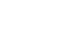 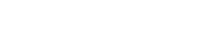 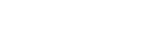 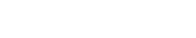 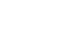 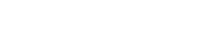 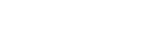 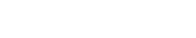 ПрограммыООП«От рождения до школы» Н.Е. ВераксаТехнологии и методические пособия Гербова В.В. «Развитие речи в детском саду» с 2 до 7 лет, М., Мозаика -Синтез, 2015г.Пономарева	И.А.,	В.А.	Позина	«Формирование элементарных математических представлений» с 2 до 7лет, М., Мозаика - Синтез, 2015г. Куцакова Л.В. «Конструирование из строительного материала» с 2 до 7 лет, М., Мозаика - Синтез, 2014г. Дыбина О.В. «Ознакомление с предметным и социальным окружением» с 2 до 7 лет, М., Мозаика - Синтез, 2014г. Соломенникова О.А. «Ознакомление с природой в детском саду» с 2 до 7 лет, М. Мозаика -Синтез, 2014г. Губанова Н.Ф. «Развитие игровой деятельности» с 2 до 5 лет, М., Мозаика -Синтез, 2014г.Крашенников	Е.Е.,	О.Л.	Холодова	«Развитие познавательных способностей» с 4 - до 7 лет, М.,Мозаика - Синтез, 2014г.Саулина Т.Ф. «Знакомим дошкольников с правилами дорожного движения» с 3 до 7 лет, М., Мозаика - Синтез, 2014г.Пензулаева Л.И. «Физическая культура в детском саду», М., Мозаика -Синтез, 2015г.Буре Р.С. «Социально нравственное воспитание дошкольников» с 3 до 7 лет, М., Мозаика - Синтез, 2014г.Куцакова Л.В. «Трудовое воспитание в детском саду» с 3 до 7 лет, М., Мозаика - Синтез, 2014г.Белая К.Ю. «Формирование основ безопасности у дошкольников» с 2 до 7 лет, М. Мозаика - Синтез, 2014г.Комарова Т.С. «Детское художественное творчество» с 2 до 7 лет, М., Мозаика - Синтез, 2015 г.Теплюк С.Н. «Игры - занятия на прогулке с малышами» с 2 до 4 лет, М., Мозаика - Синтез, 2015 г.Верекса Н.Е., Веракса А.Н. «Проектная деятельность дошкольников» с 5 до 7 лет, М. Мозаика - Синтез, 2014г.Павлова Л.Ю. «Сборник дидактических игр по ознакомлению с окружающим миром» с 4 до 7 лет, М. Мозаика - Синтез, 2015г. Степаненкова Э.Я. «Сборник подвижных игр» с 2 до 7 лет, М., Мозаика -Синтез, 2015г.Пензулаева Л.И. «Оздоровительная гимнастика комплексы упражнений» с 3 до 7 лет, М. Мозаика - Синтез, 2015г.Веракса А.Н., М. Ф. Гуторова «Практический психолог в детском саду» с 3 до 7 лет, М., Мозаика - Синтез, 2014г.Комарова	Т.С.,	Запепина	М.Б.	«Интеграция	в	воспитательно	-образова 2013г.Верекса Н.Е., Комарова Т.С., Васильева М.А. «Комплексные занятия» от 3до 7 лет, Волгоград: Учитель, 2015г. Инклюзивное образованиеТатарникова Г.М., Вепрева И.И., Кириченко Т.Т., «Индивидуальное сопровождение детей Группы риска» Волгоград: Учитель, 2015г. Спирина Н.П., Александрова Л.Ю., «Подготовка детей с ОВЗ к школьному обучению», М., Владос 2014г.Сиротюк А.С. «Воспитание ребенка в инклюзивной среде», Издательство «ТЦ Сфера», 2014г.Нищева Н.В., «Специальное и инклюзивное образование в современном детском саду», С.П., Детство -Пресс 2015г.Лапп	Е.А.,	Шипилова	Е.В.,	«Образование	обучающихся	с ограниченными возможностями здоровья в вопросах и ответах» Волгоград, Издательство «Учитель», 2014г.Потопова О.Е. «Инклюзивные практики в детском саду», Издательство «ТЦ Сфера» 2015г.Карасева	Е.Г.	«Инклюзивное	обучение	и	воспитание	детей дошкольного возраста с ограниченными возможностями здоровья» М., «Русское слово» 2014г.Жиянова П.Л. Хрестоматия «Развитие от рождения до школы»М., Благотворительный фонд «Даунсайд Ап», 2008г.Либби Кумин перевод с английского Грозная Н.С., «Формирование навыков общения у детей с синдромом Дауна» М., Благотворительный фонд «Даунсайд Ап», 2012г.Нуриева Л.Г. «Развитие речи у аутичных детей» М., Теревинф, 2015г. Нищева	Н.В.	«Развитие	математических	представлений	у дошкольников с ОНР» с 3 до 4 лет, С.П., Детство - Пресс», 2009г.Нищева	Н.В.	«Развитие	математических	представлений	у дошкольников с ОНР» с 4 до 5 лет, с 5 до 6 лет. С.П., Детство -Пресс», 2009г.Нищева	Н.В.	«Развитие	математических	представлений	у дошкольников с ОНР» с 6 до 7лет, С.П., Детство - Пресс», 2009г. Департамент образования «Инклюзивное образование организация координатора по инклюзии в образовательном учреждении» М., Школьная книга, 2010г.Департамент образования «Инклюзивное образование» М., Школьная книга, 2010г.Романович О.А. «Преодоление задержки психоречевого развития у детей 4 - 7 лет», Волгоград, Издательство «Учитель», 2016г.Селищева Т.В. «Коррекционно - развивающие занятия с детьми 5-7 лет», Волгоград, Издательство «Учитель», 2016г.Кайль Д.Г. «Коррекция и развитие эмоциональной сферы детей 6 - 7		Методические пособия	Колесникова Е.В.»Демонстрационный материал математика для детей от 4 до 7 лет, М., Сфера 2012г.Гербова В.В. «Развитие речи в детском саду 3 - 4, 4 - 6 года» М., Мозаика - Синтез 2015 г.Вохринцева	С.В.,	«Времена	года:	лето,	зима,	весна,	осень» Екатеринбург Издательство «Страна фантазий», 2015г.Вохринцева С.В., «Перелетные птицы» Екатеринбург Издательство «Страна фантазий», 2015г.Бурдина С.В. «Четыре сезона: зима, весна, лето, осень»Киров, 2014г. Фесюкова Л.Б. «Моя семья»М., Сфера 2012г.Фесюкова Л.Б. «Я расту» М., Сфера 2012г. Фесюкова Л.Б. «Права ребенка» М., Сфера 2012г.Шорыгина Т.А. «Правила пожарной безопасности» М., Сфера 2005г. Шорыгина Т.А. «Правила дорожного движения»М., Сфера 2009г. Шорыгина Т.А. «Беседы о правах ребенка»М., Сфера 2007г. Шорыгина Т.А. «Кто где живет?» М., Сфера 2011г.Шорыгина Т.А. «Безопасные сказки» М., Сфера 2014г. Шорыгина Т.А. «Беседы о здоровье»М., Сфера 2010г. «Ягоды, фрукты, овощи»Киров, Радуга 2009г.«Расскажите детям о животных разных стран 3 - 7 лет», М., Мозаика -Синтез 2015 г.«Расскажите детям о зимних видах спорта 3 - 7 лет», М., Мозаика -Синтез 2015г.«Расскажите детям о хлебе 3 - 7 лет», М., Мозаика - Синтез 2015г. «Расскажите детям о космосе 3 - 7 лет», М., Мозаика – Синтез 2015г. «Расскажите детям о драгоценных камнях 3 - 7 лет», М., Мозаика -Синтез 2015г.«Расскажите детям об Олимпийских играх 3 - 7 лет», М., Мозаика -Синтез 2015 г.«Расскажите детям о рабочих инструментах 3 - 7 лет», М., Мозаика -Синтез 2015 г.«Конструирование из строительных материалов» от 3 до 7 лет, Издательство Учитель 2015г.«Мебель» М., Сфера 2014г.«Одежда» М., Мозаика - Синтез 2015 г.«Музыкальные инструменты»М., Мозаика - Синтез 2015г. «Насекомые» М., Мозаика - Синтез 2015г.«Дымковская игрушка» М., Мозаика - Синтез 2015г. «Хохломская роспись» М., Мозаика - Синтез 2015г. «Рептилии и амфибии» М., Мозаика - Синтез 2015г.«Офисная техника и оборудование» М., Мозаика - Синтез 2015г. «Транспорт автомобильный»М., Мозаика - Синтез 2015г. «Животные средней полосы» 3 - 7 лет, М., Мозаика - Синтез 2015г. «Ягоды» М., Мозаика - Синтез 2015 г.«Рыбы» Издательство Гном 2014г. «Обитатели океана» Издательство Гном 2014г.«Школьные принадлежности» Издательство Гном 2014г.Лыкова И.А. Аппликация из бумаги 5-8 лет Карапуз дидактика 2010г. «Домашние животные» 3 - 7 лет, М., Мозаика - Синтез 2015г. «Дорожные знаки» Издательство Гном 2014г.	Художественная литература	Юдаева М.В. «Хрестоматия для средней группы» Издательство Самовар 2015г.Юдаева М.В. «Хрестоматия для старшей группы» Издательство Самовар 2015г.Юдаева	М.В.	«Хрестоматия	для	подготовительной	группы» Издательство Самовар 2015г.Серия «Хрестоматия русской классики» Издательство «Махаон» 2012г.Носов Н. «Мишкина каша» М., Самовар 2015г.Осеева В. «Волшебное слово» для детей среднего возраста М., Самовар 2011г.Вилюнова В. «Хрестоматия для чтения в детском саду» 1 - 3 года М., Мозаика - Синтез, 2014г.Толстой А. «Золотой ключик или Приключения Буратино» Р. н Д. Проф-пресс, 2014г.Перро Ш. «Кот в сапогах», «Гадкий утенок», М., Росмен 2014г. Андерсен Г.Х. «Дюймовочка», М., Росмен 2014г.Андерсен Г.Х «Огниво», «Новое платье короля» М., Росмен 2014г. Перро Ш. «Синяя борода»М., Эксмо 2014г.«Лучшие сказки мира» Перевод с английского Зарочинцевой Н.А., Росмен-пресс Ярославль, 2011г.«Большая хрестоматия для чтения в детском саду» Бирюкова А. Издательство Махаон, С.П., 2015г.«Моря и океаны животный мир» Издательский дом Проф - пресс Р.нД., 2014г.«Хрестоматия детской классики» от 2 до 6 лет М., Махаон, 2014г.